[MS-RDPERP]: Remote Desktop Protocol: Remote Programs Virtual Channel ExtensionIntellectual Property Rights Notice for Open Specifications DocumentationTechnical Documentation. Microsoft publishes Open Specifications documentation (“this documentation”) for protocols, file formats, data portability, computer languages, and standards support. Additionally, overview documents cover inter-protocol relationships and interactions. Copyrights. This documentation is covered by Microsoft copyrights. Regardless of any other terms that are contained in the terms of use for the Microsoft website that hosts this documentation, you can make copies of it in order to develop implementations of the technologies that are described in this documentation and can distribute portions of it in your implementations that use these technologies or in your documentation as necessary to properly document the implementation. You can also distribute in your implementation, with or without modification, any schemas, IDLs, or code samples that are included in the documentation. This permission also applies to any documents that are referenced in the Open Specifications documentation. No Trade Secrets. Microsoft does not claim any trade secret rights in this documentation. Patents. Microsoft has patents that might cover your implementations of the technologies described in the Open Specifications documentation. Neither this notice nor Microsoft's delivery of this documentation grants any licenses under those patents or any other Microsoft patents. However, a given Open Specifications document might be covered by the Microsoft Open Specifications Promise or the Microsoft Community Promise. If you would prefer a written license, or if the technologies described in this documentation are not covered by the Open Specifications Promise or Community Promise, as applicable, patent licenses are available by contacting iplg@microsoft.com. License Programs. To see all of the protocols in scope under a specific license program and the associated patents, visit the Patent Map. Trademarks. The names of companies and products contained in this documentation might be covered by trademarks or similar intellectual property rights. This notice does not grant any licenses under those rights. For a list of Microsoft trademarks, visit www.microsoft.com/trademarks. Fictitious Names. The example companies, organizations, products, domain names, email addresses, logos, people, places, and events that are depicted in this documentation are fictitious. No association with any real company, organization, product, domain name, email address, logo, person, place, or event is intended or should be inferred.Reservation of Rights. All other rights are reserved, and this notice does not grant any rights other than as specifically described above, whether by implication, estoppel, or otherwise. Tools. The Open Specifications documentation does not require the use of Microsoft programming tools or programming environments in order for you to develop an implementation. If you have access to Microsoft programming tools and environments, you are free to take advantage of them. Certain Open Specifications documents are intended for use in conjunction with publicly available standards specifications and network programming art and, as such, assume that the reader either is familiar with the aforementioned material or has immediate access to it.Support. For questions and support, please contact dochelp@microsoft.com. Revision SummaryTable of Contents1	Introduction	91.1	Glossary	91.2	References	101.2.1	Normative References	101.2.2	Informative References	111.3	Overview	111.3.1	Relationship to the Remote Desktop Protocol: Basic Connectivity and Graphics Remoting Specification	121.3.2	Message Flows	121.3.2.1	RAIL Session Connection	121.3.2.2	RAIL Session Disconnection and Reconnection	131.3.2.3	RAIL Server/Client Synchronization	131.3.2.4	RAIL Virtual Channel Messages	141.3.2.5	RAIL Local Move/Resize	141.3.3	Enhanced RemoteApp	151.3.4	Window Resize Margins	151.4	Relationship to Other Protocols	161.5	Prerequisites/Preconditions	161.6	Applicability Statement	161.7	Versioning and Capability Negotiation	161.8	Vendor-Extensible Fields	171.9	Standards Assignments	172	Messages	182.1	Transport	182.2	Message Syntax	182.2.1	Updates to the Remote Desktop Protocol: Basic Connectivity and Graphics Remoting Specification	182.2.1.1	Capability Sets	182.2.1.1.1	Remote Programs Capability Set	182.2.1.1.2	Window List Capability Set	202.2.1.2	Common Structures	212.2.1.2.1	Unicode String (UNICODE_STRING)	212.2.1.2.2	Rectangle (TS_RECTANGLE_16)	212.2.1.2.3	Icon Info (TS_ICON_INFO)	212.2.1.2.4	Cached Icon Info (TS_CACHED_ICON_INFO)	222.2.1.3	Windowing Alternate Secondary Drawing Orders	232.2.1.3.1	Window Information	232.2.1.3.1.1	Common Header (TS_WINDOW_ORDER_HEADER)	232.2.1.3.1.2	Orders	232.2.1.3.1.2.1	New or Existing Window	232.2.1.3.1.2.2	Window Icon	302.2.1.3.1.2.3	Cached Icon	312.2.1.3.1.2.4	Deleted Window	322.2.1.3.2	Notification Icon Information	322.2.1.3.2.1	Common Header (TS_NOTIFYICON_ORDER_HEADER)	332.2.1.3.2.2	Orders	332.2.1.3.2.2.1	New or Existing Notification Icons	332.2.1.3.2.2.2	Deleted Notification Icons	352.2.1.3.2.2.3	Notification Icon Balloon Tooltip (TS_NOTIFY_ICON_INFOTIP)	362.2.1.3.3	Desktop Information	372.2.1.3.3.1	Common Header (TS_DESKTOP_ORDER_HEADER)	372.2.1.3.3.2	Orders	372.2.1.3.3.2.1	Actively Monitored Desktop	372.2.1.3.3.2.2	Non-Monitored Desktop	392.2.2	Static Virtual Channel Protocol	392.2.2.1	Common Header (TS_RAIL_PDU_HEADER)	392.2.2.2	Initialization Messages	412.2.2.2.1	Handshake PDU (TS_RAIL_ORDER_HANDSHAKE)	412.2.2.2.2	Client Information PDU (TS_RAIL_ORDER_CLIENTSTATUS)	412.2.2.2.3	HandshakeEx PDU (TS_RAIL_ORDER_HANDSHAKE_EX)	422.2.2.3	Program Launching Messages	432.2.2.3.1	Client Execute PDU (TS_RAIL_ORDER_EXEC)	432.2.2.3.2	Server Execute Result PDU (TS_RAIL_ORDER_EXEC_RESULT)	452.2.2.4	Local Client System Parameters Update Messages	462.2.2.4.1	Client System Parameters Update PDU (TS_RAIL_ORDER_SYSPARAM)	462.2.2.4.2	High Contrast System Information Structure (TS_HIGHCONTRAST)	482.2.2.4.3	Filter Keys System Information Structure (TS_FILTERKEYS)	492.2.2.4.4	Toggle Keys System Information Structure (TS_TOGGLEKEYS)	502.2.2.4.5	Sticky Keys System Information Structure (TS_STICKYKEYS)	502.2.2.5	Server System Parameters Update Messages	522.2.2.5.1	Server System Parameters Update PDU (TS_RAIL_ORDER_SYSPARAM)	522.2.2.6	Local Client Event Messages	532.2.2.6.1	Client Activate PDU (TS_RAIL_ORDER_ACTIVATE)	532.2.2.6.2	Client System Menu PDU (TS_RAIL_ORDER_SYSMENU)	532.2.2.6.3	Client System Command PDU (TS_RAIL_ORDER_SYSCOMMAND)	542.2.2.6.4	Client Notify Event PDU (TS_RAIL_ORDER_NOTIFY_EVENT)	552.2.2.6.5	Client Get Application ID PDU (TS_RAIL_ORDER_GET_APPID_REQ)	562.2.2.7	Window Move Messages	572.2.2.7.1	Server Min Max Info PDU (TS_RAIL_ORDER_MINMAXINFO)	572.2.2.7.2	Server Move/Size Start PDU (TS_RAIL_ORDER_LOCALMOVESIZE)	572.2.2.7.3	Server Move/Size End PDU (TS_RAIL_ORDER_LOCALMOVESIZE)	602.2.2.7.4	Client Window Move PDU (TS_RAIL_ORDER_WINDOWMOVE)	612.2.2.7.5	Client Window Snap PDU (TS_RAIL_ORDER_SNAP_ARRANGE)	622.2.2.8	Server Application ID Response	632.2.2.8.1	Server Get Application ID Response PDU (TS_RAIL_ORDER_GET_APPID_RESP)	632.2.2.8.2	Server Get Application ID Extended Response PDU (TS_RAIL_ORDER_GET_APPID_RESP_EX)	632.2.2.9	Language Bar Messages	642.2.2.9.1	Language Bar Information PDU (TS_RAIL_ORDER_LANGBARINFO)	642.2.2.10	Language Sync Messages	652.2.2.10.1	Language Profile Information PDU (TS_RAIL_ORDER_LANGUAGEIMEINFO)	652.2.2.10.1.1	Globally Unique Identifier (GUID)	682.2.2.10.2	Compartment Status Information PDU (TS_RAIL_ORDER_COMPARTMENTINFO_BODY)	682.2.2.11	Z-Order Sync Messages	702.2.2.11.1	Server Z-Order Sync Information PDU (TS_RAIL_ORDER_ZORDER_SYNC)	702.2.2.12	Window Cloak State Sync Messages	712.2.2.12.1	Window Cloak State Change PDU (TS_RAIL_ORDER_CLOAK)	712.2.2.13	Power Display Request Messages	722.2.2.13.1	Power Display Request PDU (TS_RAIL_ORDER_POWER_DISPLAY_REQUEST)	722.2.2.14	Server Taskbar State Messages	722.2.2.14.1	Taskbar Tab Info PDU (TS_RAIL_ORDER_TASKBARINFO)	723	Protocol Details	743.1	Common Details	743.1.1	Abstract Data Model	743.1.1.1	Server State Machine	743.1.1.2	Icon Cache Support	763.1.2	Timers	763.1.3	Initialization	763.1.4	Higher-Layer Triggered Events	763.1.5	Message Processing Events and Sequencing Rules	763.1.5.1	Constructing Handshake PDU	763.1.5.2	Processing Handshake PDU	763.1.6	Timer Events	763.1.7	Other Local Events	773.2	Client Details	773.2.1	Abstract Data Model	773.2.1.1	Windowing Support Level	773.2.1.2	Marker Window ID	773.2.2	Timers	773.2.3	Initialization	773.2.4	Higher-Layer Triggered Events	773.2.5	Message Processing Events and Sequencing Rules	773.2.5.1	Updates to RDP Core Protocol	773.2.5.1.1	Constructing Client MCS Connect Initial PDU	773.2.5.1.2	Processing Server MCS Connect Response PDU	783.2.5.1.3	Constructing Client Info PDU	783.2.5.1.4	Constructing Confirm Active PDU	783.2.5.1.5	Processing Demand Active PDU	783.2.5.1.6	Processing Window Information Orders	783.2.5.1.7	Processing Notification Icon Orders	793.2.5.1.8	Processing Desktop Information Orders	803.2.5.2	Static Virtual Channel Protocol	803.2.5.2.1	Initialization Messages	803.2.5.2.1.1	Sending Client Information PDU	803.2.5.2.2	Program Launching Messages	803.2.5.2.2.1	Sending Execute PDU	803.2.5.2.2.2	Processing Execute Result PDU	803.2.5.2.3	Local Client System Parameters Update Messages	813.2.5.2.3.1	Sending System Parameters Update PDU	813.2.5.2.4	Server System Parameters Update Messages	813.2.5.2.4.1	Processing Server System Parameters Update PDU	813.2.5.2.5	Local Client Event Messages	813.2.5.2.5.1	Sending Activate PDU	813.2.5.2.5.2	Sending System Menu PDU	813.2.5.2.5.3	Sending System Command PDU	813.2.5.2.5.4	Sending Notify Event PDU	823.2.5.2.6	Language Bar Information PDUs	823.2.5.2.6.1	Sending Language Bar Information PDU	823.2.5.2.6.2	Processing Language Bar Information PDU	823.2.5.2.7	Window Move Messages	823.2.5.2.7.1	Processing Min Max Info PDU	823.2.5.2.7.2	Processing Move/Size Start PDU	823.2.5.2.7.3	Sending Window Move PDU	833.2.5.2.7.4	Processing Move/Size End PDU	833.2.5.2.7.5	Sending Window Snap PDU	833.2.5.2.8	Application ID Messages	833.2.5.2.8.1	Sending Client Get Application ID PDU	833.2.5.2.8.2	Processing Server Get Application ID Response PDU	833.2.5.2.8.3	Processing Server Get Application ID Extended Response PDU	843.2.5.2.9	Z-Order Sync Messages	843.2.5.2.9.1	Sending Z-Order Sync Support Flag	843.2.5.2.9.2	Processing Z-Order Sync Information PDU	843.2.5.2.10	Window Cloak State Sync Messages	843.2.5.2.10.1	Sending Window Cloak State Change PDU	843.2.5.2.10.2	Processing Window Cloak State Change PDU	843.2.5.2.11	Power Display Request Messages	843.2.5.2.11.1	Processing Power Display Request PDU	843.2.5.2.12	Server Taskbar State Messages	853.2.5.2.12.1	Processing Taskbar Tab Info PDU	853.2.6	Timer Events	853.2.7	Other Local Events	853.3	Server Details	853.3.1	Abstract Data Model	853.3.1.1	Client Local Move/Size Ability Store	853.3.1.2	Windowing Support Level	853.3.1.3	Marker Window	853.3.2	Timers	863.3.3	Initialization	863.3.4	Higher-Layer Triggered Events	863.3.5	Message Processing Events and Sequencing Rules	863.3.5.1	Updates to RDP Core Protocol	863.3.5.1.1	Processing Client MCS Connect Initial PDU	863.3.5.1.2	Constructing Server MCS Connect Response PDU	863.3.5.1.3	Processing Client Info PDU	863.3.5.1.4	Constructing Demand Active PDU	863.3.5.1.5	Processing Confirm Active PDU	863.3.5.1.6	Constructing Window Information Orders	873.3.5.1.7	Constructing Notification Icon Orders	873.3.5.1.8	Constructing Desktop Information Orders	873.3.5.2	Static Virtual Channel Protocol	883.3.5.2.1	Initialization Messages	883.3.5.2.1.1	Processing Client Information PDU	883.3.5.2.2	Program Launching Messages	883.3.5.2.2.1	Processing Execute PDU	883.3.5.2.2.2	Sending Execute Result PDU	883.3.5.2.3	Local Client System Parameters Update Messages	883.3.5.2.3.1	Processing System Parameters Update PDU	893.3.5.2.4	Server System Parameters Update Messages	893.3.5.2.4.1	Sending Server System Parameters Update PDU	893.3.5.2.5	Local Client Event Messages	893.3.5.2.5.1	Processing Activate PDU	893.3.5.2.5.2	Processing System Menu PDU	893.3.5.2.5.3	Processing System Command PDU	893.3.5.2.5.4	Processing Notify Event PDU	893.3.5.2.5.5	Processing Language Bar Information PDU	893.3.5.2.6	Window Move Messages	893.3.5.2.6.1	Sending Min Max Info PDU	893.3.5.2.6.2	Sending Move/Size Start PDU	903.3.5.2.6.3	Processing Window Move PDU	903.3.5.2.6.4	Sending Move/Size End PDU	903.3.5.2.6.5	Processing Window Snap PDU	903.3.5.2.7	Application ID Messages	903.3.5.2.7.1	Processing the Get Application ID PDU	903.3.5.2.7.2	Sending the Get Application ID Response PDU	903.3.5.2.8	Z-Order Sync Messages	913.3.5.2.8.1	Processing Z-Order Sync Support Flag	913.3.5.2.8.2	Sending Z-Order Sync Information PDU	913.3.5.2.9	Window Cloak State Sync Messages	913.3.5.2.9.1	Processing Window Cloak State Change PDU	913.3.5.2.9.2	Sending Window Cloak State Change PDU	913.3.5.2.10	Power Display Request Messages	913.3.5.2.10.1	Sending Power Display Request PDU	913.3.5.2.11	Server Taskbar State Messages	913.3.5.2.11.1	Sending Taskbar Tab Info PDU	913.3.6	Timer Events	923.3.7	Other Local Events	923.3.7.1	Sending Language Bar Information PDU	923.3.7.2	Sending Language Profile Information PDU	923.3.7.3	Sending Compartment Status Information PDU	924	Protocol Examples	934.1	Updates to the RDP Core Protocol	934.1.1	Windowing Alternate Secondary Drawing Orders	934.1.1.1	New or Existing Windows	934.1.1.2	Deleted Window	934.1.1.3	New or Existing Notification Icons	944.1.1.4	Deleted Notification Icons	954.1.1.5	Actively Monitored Desktop	954.1.1.6	Non-monitored Desktop	954.2	Initialization Messages	954.2.1	TS_RAIL_ORDER_HANDSHAKE	954.2.2	TS_RAIL_ORDER_CLIENTSTATUS	964.3	Launching Messages	964.3.1	TS_RAIL_ORDER_EXEC	964.3.2	TS_RAIL_ORDER_EXEC_RESULT	974.4	Local Client System Parameters Update Messages	974.4.1	TS_RAIL_ORDER_SYSPARAM	974.5	Local Client Event Messages	974.5.1	TS_RAIL_ORDER_ACTIVATE	974.5.2	TS_RAIL_ORDER_SYSMENU	974.5.3	TS_RAIL_ORDER_SYSCOMMAND	984.5.4	TS_RAIL_ORDER_NOTIFY_EVENT	984.5.5	TS_RAIL_ORDER_LANGBARINFO	984.5.6	TS_RAIL_ORDER_GET_APPID_REQ	984.5.7	TS_RAIL_ORDER_GET_APPID_RESP	994.6	Window Move Messages	994.6.1	TS_RAIL_ORDER_WINDOWMOVE	994.6.2	TS_RAIL_ORDER_LOCALMOVESIZE	994.6.3	TS_RAIL_ORDER_MINMAXINFO	1004.7	Z-Order Sync Messages	1004.7.1	TS_RAIL_ORDER_ZORDER_SYNC	1004.8	Power Display Request Messages	1004.8.1	TS_RAIL_ORDER_POWER_DISPLAY_REQUEST	1005	Security	1015.1	Security Considerations for Implementers	1015.2	Index of Security Parameters	1016	Appendix A: Product Behavior	1027	Change Tracking	1058	Index	107IntroductionRemote Programs, also known as remote applications integrated locally (RAIL), is a Remote Desktop Protocol (RDP) feature (as specified in the Remote Desktop Protocol: Basic Connectivity and Graphics Remoting Specification [MS-RDPBCGR]) that presents a remote application (running remotely on a RAIL server) as a local user application (running on the RAIL client machine). RAIL extends the core RDP protocol to deliver this seamless windows experience. Sections 1.5, 1.8, 1.9, 2, and 3 of this specification are normative. All other sections and examples in this specification are informative.GlossaryThis document uses the following terms:Application Desktop Toolbar: A window (anchored to an edge of the screen) that is similar to the taskbar and that typically contains buttons that give the user quick access to other applications and windows.balloon tooltip: A tooltip displayed inside a balloon-shaped window. It usually has an icon, a title, and the tooltip text.client area: The area of the desktop that is available for a window or notification icon to paint on. desktop switch: The act of switching from one user desktop to another, or to the Windows Secure Desktop.display-required power request: A power request that indicates whether the display of the device should remain in the powered-on state even if there is no user input for an extended period.Filter Keys: An accessibility feature that allows configuration of keyboard input characteristics such as acceptance delay, repeat rate, and bounce rate, to filter out accidental keypresses.input method editor (IME): A process that maps keyboard input to phonetic components (or other language elements) that are specific to a selected language. IMEs are typically used with languages for which conventional keyboard representation is difficult or impossible. For example, East Asian languages are made up of thousands of distinct characters, which makes it impossible to show all of the characters on a single keyboard. To facilitate composition, the IME converts keystrokes into the characters of the target language (such as Japanese Katakana or Simplified Chinese).marker window: A server-side window that is not remoted to the client and is used to manage the activation of RAIL windows.notification icon: An icon placed in the notification area.protocol data unit (PDU): Information that is delivered as a unit among peer entities of a network and that may contain control information, address information, or data. For more information on remote procedure call (RPC)-specific PDUs, see [C706] section 12.RAIL notification icon: An icon placed in the notification area of the client machine by the remote applications integrated locally (RAIL) client.RAIL window: A local client window that mimics a remote application window.remote application: An application running on a remote server.remote applications integrated locally (RAIL): A software component that enables remoting of individual windows and notification icons.screen coordinates: Coordinates relative to the top-left corner of the screen, which has the coordinates (0,0).Snap: A window management feature in Windows that resizes a window to fill a portion (usually one half or one quarter) of the screen when the user drags the window title bar to the edge or corner of the screen, uses a keyboard shortcut, or selects the window from the Snap Assist interface. When the window is moved away from the edge of the screen, it returns to its previous size.Sticky Keys: An accessibility feature that allows users to enter key combinations by pressing modifier keys (SHIFT, CTRL, or ALT) and then other keys in sequence, rather than at the same time.system command: A message that is sent to a window or notification icon via its system menu, or via a keyboard shortcut. Common system commands include minimize, maximize, move, and so on.System menu: See window menu.tabbed application: A feature of Windows, introduced in Windows 7, that allows a multiple-document interface (MDI) or tabbed-document interface (TDI) application to display a separate tab on its taskbar group flyout for each document it manages.taskbar: A window, anchored to an edge of the screen, that contains the Start button and buttons for all open programs.Toggle Keys: An accessibility feature that causes the computer to emit audible tones when CAPS LOCK, NUM LOCK, or SCROLL LOCK are switched on or off.tooltip: A window displaying text that is created when the mouse is moved over a window or notification icon.Unicode character: Unless otherwise specified, a 16-bit UTF-16 code unit.window coordinates: Coordinates relative to the top-left corner of the window.window visible region: The portion of the window that is not obscured by other user interface elements.z-order: The rendering order of an object on a z axis.MAY, SHOULD, MUST, SHOULD NOT, MUST NOT: These terms (in all caps) are used as defined in [RFC2119]. All statements of optional behavior use either MAY, SHOULD, or SHOULD NOT.ReferencesLinks to a document in the Microsoft Open Specifications library point to the correct section in the most recently published version of the referenced document. However, because individual documents in the library are not updated at the same time, the section numbers in the documents may not match. You can confirm the correct section numbering by checking the Errata.  Normative ReferencesWe conduct frequent surveys of the normative references to assure their continued availability. If you have any issue with finding a normative reference, please contact dochelp@microsoft.com. We will assist you in finding the relevant information. [MS-DTYP] Microsoft Corporation, "Windows Data Types".[MS-ERREF] Microsoft Corporation, "Windows Error Codes".[MS-RDPBCGR] Microsoft Corporation, "Remote Desktop Protocol: Basic Connectivity and Graphics Remoting".[MS-RDPEGDI] Microsoft Corporation, "Remote Desktop Protocol: Graphics Device Interface (GDI) Acceleration Extensions".[MS-RDPEGFX] Microsoft Corporation, "Remote Desktop Protocol: Graphics Pipeline Extension".[MSDN-MUI] Microsoft Corporation, "Language Identifier Constants and Strings", https://msdn.microsoft.com/en-us/library/windows/desktop/dd318693(v=vs.85).aspx[MSDN-STPFLAG] Microsoft Corporation, "STPFLAG enumeration", https://docs.microsoft.com/en-us/windows/desktop/api/shobjidl_core/ne-shobjidl_core-stpflag[MSFT-DIL] Microsoft Corporation, "Default Input Locales", https://docs.microsoft.com/en-us/previous-versions/windows/it-pro/windows-vista/cc766503(v=ws.10)[RFC2119] Bradner, S., "Key words for use in RFCs to Indicate Requirement Levels", BCP 14, RFC 2119, March 1997, http://www.rfc-editor.org/rfc/rfc2119.txtInformative References[MSDN-CREATEWINEX] Microsoft Corporation, "CreateWindowEx function", http://msdn.microsoft.com/en-us/library/ms632680.aspx[MSDN-HIGHCONTRAST] Microsoft Corporation, "HIGHCONTRAST", http://msdn.microsoft.com/en-us/library/ms695609.aspx[MSDN-SHELLNOTIFY] Microsoft Corporation, "Shell_NotifyIcon function", http://msdn.microsoft.com/en-us/library/bb762159.aspx[MSDN-SysParamsInfo] Microsoft Corporation, "SystemParametersInfo function", http://msdn.microsoft.com/en-us/library/ms724947(VS.85).aspx[MSDN-VIRTUALSCR] Microsoft Corporation, "The Virtual Screen", http://msdn.microsoft.com/en-us/library/dd145136(VS.85).aspx[MSDN-WINFEATURE] Microsoft Corporation, "Window Features", http://msdn.microsoft.com/en-us/library/ms632599.aspx[MSDN-WINSTYLE] Microsoft Corporation, "Window Styles", http://msdn.microsoft.com/en-us/library/ms632600.aspxOverviewRemote Programs, also known as remote applications integrated locally (RAIL), is an RDP feature (as specified in the Remote Desktop Protocol: Basic Connectivity and Graphics Remoting Specification [MS-RDPBCGR]) that presents a remote application (running remotely on a RAIL server) as a local user application (running on the RAIL client machine). RAIL extends the core RDP protocol to deliver this seamless experience. Support for RAIL is optional in RDP, and it is negotiated as part of the capability negotiation process.The RAIL client, running on the user's local machine, creates one local window or notification icon for every window or notification icon running on the RAIL server. These local windows/icons, called RAIL windows/icons, exactly mimic the appearance of their corresponding remote windows/icons, which are created by remote applications running on the RAIL server. All local user input to the RAIL windows/icons is captured by the RAIL client and redirected to the server. All display updates to the remote windows/icons on the RAIL server are captured by the server and redirected to the clientRAIL relies on the core RDP protocol for basic connection establishment, connection security, local input redirection to server, and drawing order updates from server to client (as specified in the Remote Desktop Protocol: Basic Connectivity and Graphics Remoting Specification). In addition, RAIL adds the following extensions to the RDP protocol:Extensions to the RDP core protocol to send drawing orders from the server to the client describing individual windows and notification icons. This enables the RAIL client to mimic their geometry in RAIL windows/icons.Virtual channel messages from client to server containing client information, system parameters information, and RAIL-specific commands, such as remote program launch.Virtual channel updates from server to client containing responses to client messages, server system parameters information, or information regarding other RAIL-specific features such as local move/resize (specified in section 1.3.2.5).Certain classes of user input are not directly received by the RAIL window/icon as keyboard or mouse input. Examples include right-clicking the window's taskbar icon; key combinations to minimize, maximize, or restore all windows; and all user interactions with notification icons. These interactions are posted to the RAIL window/icon as non-keyboard or non-mouse messages, and, hence, cannot be sent over the core RDP channel. The client sends these interactions to the server as RAIL Virtual Channel messages.A virtual channel message from the server to the client that indicates the ID of the server-side marker window. Relationship to the Remote Desktop Protocol: Basic Connectivity and Graphics Remoting SpecificationRemote applications integrated locally (RAIL) protocol messages travel over two separate RDP channels:Window information orders from server to client are encapsulated in Alternate Secondary Drawing Orders (as specified in [MS-RDPEGDI] section 2.2.2.2.1.3.1.1).All other RAIL-specific messages travel over a static virtual channel, called the RAIL virtual channel, that is created by the Remote Desktop Protocol: Basic Connectivity and Graphics Remoting during connection establishment (as specified in [MS-RDPBCGR] sections 1.3.3 and 2.2.1).Message FlowsRAIL Session ConnectionRAIL connection establishment follows the Remote Desktop Protocol: Basic Connectivity and Graphics Remoting connection establishment sequence (as specified in [MS-RDPBCGR] section 1.3.1.1). RAIL-specific information during connection establishment is outlined as follows:The client creates and initializes a static virtual channel to be used for RAIL protocol messages. Information regarding this channel is sent to the server in the Client MCS Connect Initial PDU with GCC Conference Create Request (as specified in [MS-RDPBCGR] section 2.2.1.3).The Client Info PDU (as specified in [MS-RDPBCGR] section 2.2.1.11) indicates the client's request to establish a RAIL connection.The Alternate Shell field of the Client Info PDU, as specified in [MS-RDPBCGR] section 2.2.1.11, is NOT used to communicate the initial application started in the session. Instead, the initial application information is communicated to the server via the Client Execute PDU.If the server supports RAIL, the Demand Active PDU has to contain the Remote Programs Capability Set and Window List Capability Set to indicate that it supports RAIL.The client sends corresponding Remote Programs Capability Set and Window Capability Set in the Confirm Active PDU.If, in the Demand Active PDU, the server does not indicate that it supports RAIL, the client requests a disconnection according to the Remote Desktop Protocol: Basic Connectivity and Graphics Remoting ([MS-RDPBCGR] section 1.3.1.4.1). Likewise, if the client does not indicate that it supports RAIL in the Confirm Active PDU, the server disconnects the client (see [MS-RDPBCGR] section 1.3.1.4.2).After the RDP connection is established, a RAIL client and server exchange Handshake PDUs over the RAIL Virtual Channel to indicate that each is ready for data on the virtual channel.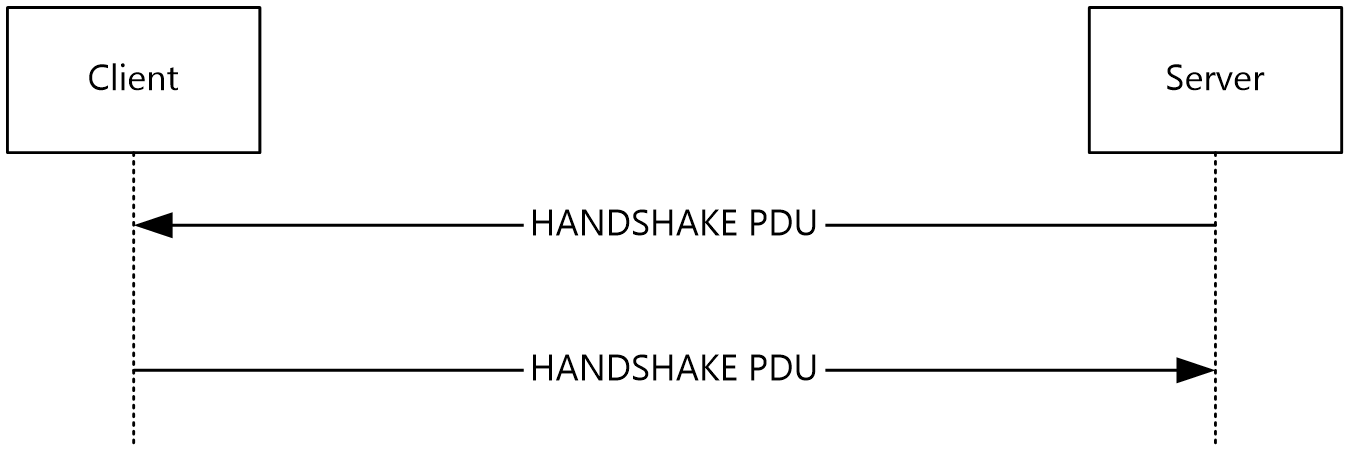 Figure 1: Handshake PDURAIL Session Disconnection and ReconnectionRAIL Session Disconnection and RAIL Session Reconnection follow the corresponding Remote Desktop Protocol: Basic Connectivity and Graphics Remoting sequences, as specified in [MS-RDPBCGR] section 1.3.1.4 (Disconnection Sequences) and [MS-RDPBCGR] section 1.3.1.5 (Automatic Reconnection).RAIL Server/Client SynchronizationA RAIL server synchronizes with the RAIL client over the RDP channel upon connection establishment or when a desktop switch occurs.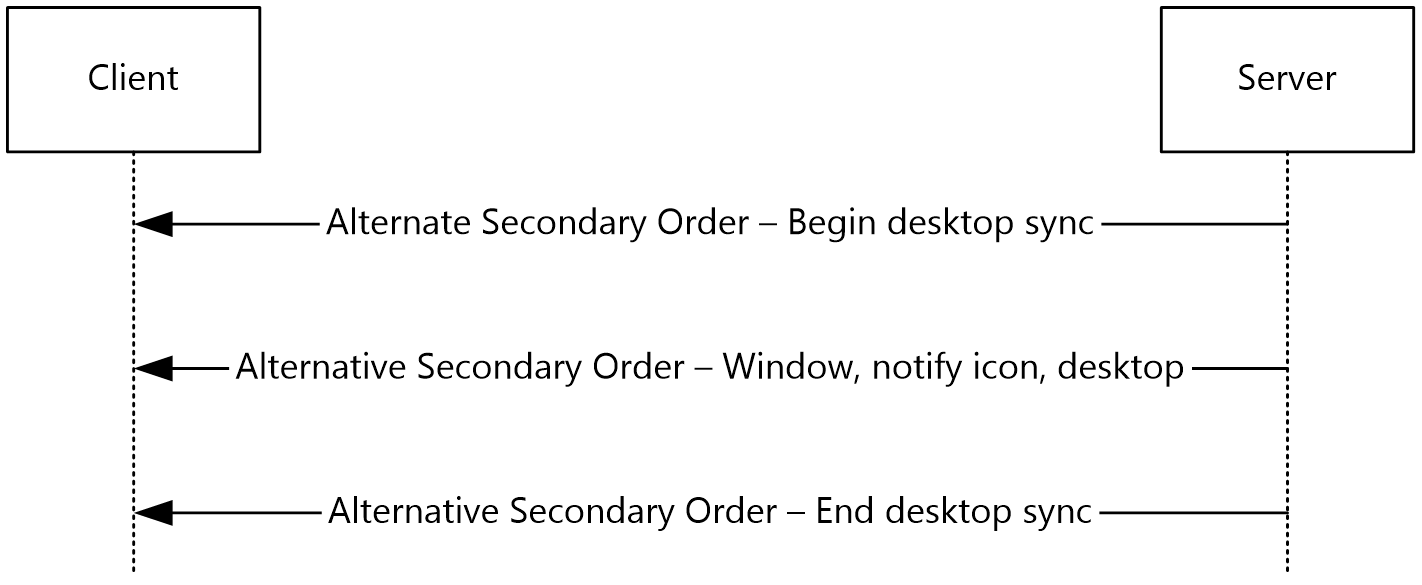 Figure 2: RAIL protocol client synchronizationThe synchronization begins with a Desktop Information Order with the WINDOW_ORDER_FIELD_DESKTOP_ARC_BEGAN(0x00000008) flag set in the Hdr field (section 2.2.1.3.3.2.2). Upon receipt of this order, the client clears all previously received information from the server. This order is followed by any number of Windowing Alternate Secondary Drawing Orders describing windows, notification icons, and desktop. Finally, the server sends a Desktop Information Order with the WINDOW_ORDER_FIELD_DESKTOP_ARC_COMPLETED (0x00000004) flag set to signal the end of synchronization data (section 2.2.1.3.3.2.1).After the initial synchronization, Windowing Alternate Secondary Drawing Orders flow from server to client whenever a change occurs in a window, notification icon, or desktop state.If the server is not capable of monitoring the desktop (for example, secure desktop), it sends a Desktop Information Order with the WINDOW_ORDER_FIELD_DESKTOP_NONE (0x00000001) flag set in the Hdr field (section 2.2.1.3.3.2.2). Upon receipt of this order, the client clears out all previously received information from the server.RAIL Virtual Channel MessagesClient/server or server/client messages can flow over the RAIL anytime after the virtual channel handshake sequence (section 2.2.2.2.1). The client sends the Client Information PDU and the Client System Parameters Update PDU immediately after the handshake to inform the server of its state and system parameters. If the client includes the TS_RAIL_CLIENTSTATUS_ZORDER_SYNC (0x00000004) flag in the Client Information PDU, then the server creates the marker window (section 3.3.1.3) and sends the ID of this window to the client using the Z-Order Sync Information PDU (section 2.2.2.11.1). If the client includes the TS_RAIL_CLIENTSTATUS_WINDOW_RESIZE_MARGIN_SUPPORTED (0x00000010) flag in the Client Information PDU, then the server sends the dimensions of the window resize margins in the Window Information PDU (section 2.2.1.3.1). If the client includes the TS_RAIL_CLIENTSTATUS_APPBAR_REMOTING_SUPPORTED (0x00000040) flag in the Client Information PDU, then the server sends the registration state and edge messages for application desktop toolbars in the Window Information PDU (section 2.2.1.3.1). The server sends the Server System Parameters Update PDU immediately after the handshake to inform the client of its system parameters. All other virtual channel messages are generated in response to events on the client or server. If the client includes the TS_RAIL_CLIENTSTATUS_POWER_DISPLAY_REQUEST_SUPPORTED (0x00000080) flag in the Client Information PDU, then the server sends display-required power requests to the client using the Power Display Request PDU (section 2.2.2.13.1).RAIL Local Move/ResizeLocal move/resize features are RAIL options designed to optimize bandwidth in certain situations where RAIL windows are moved or resized by the user. A RAIL client indicates to the RAIL server whether it supports local move/resize through the Client Capabilities PDU (section 2.2.2.2.2), sent after the Virtual Channel handshake sequence. RAIL servers do not have to explicitly report move/size support to the client.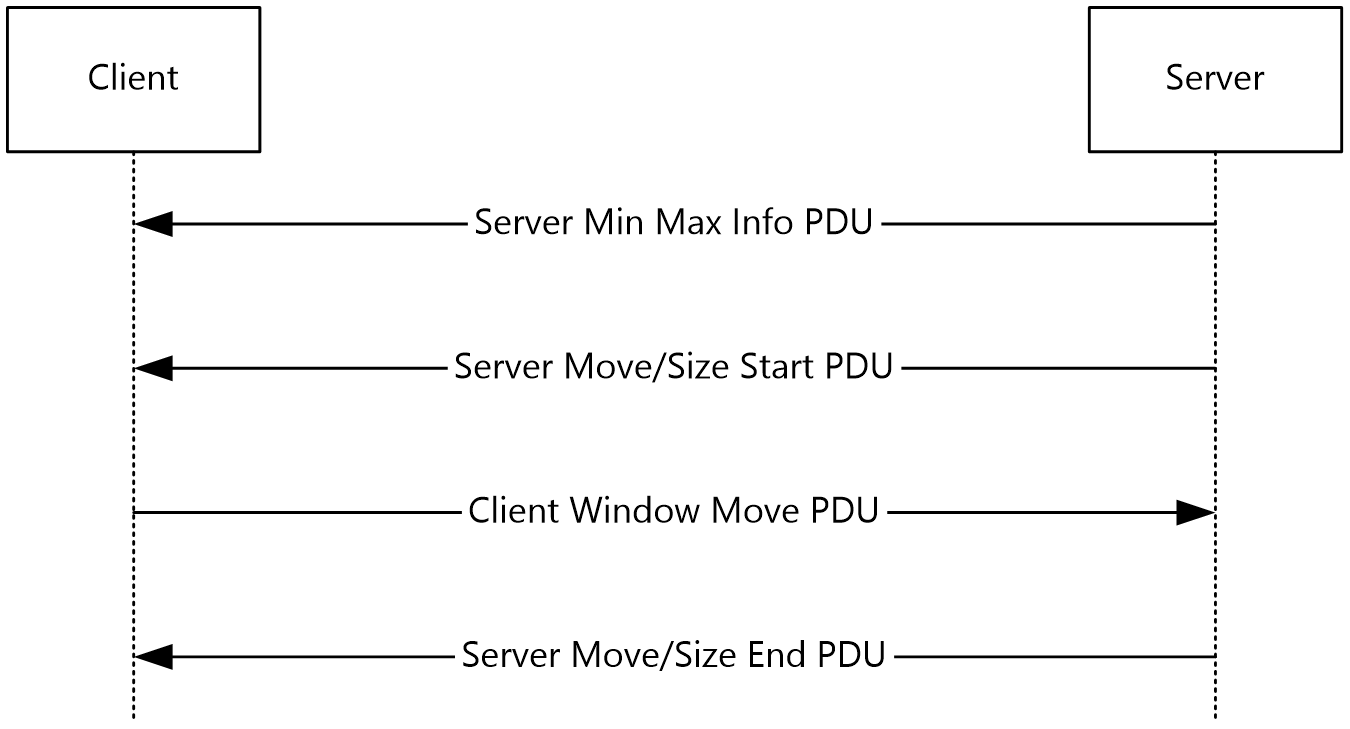 Figure 3: RAIL local move/resize operationLocal move/resize is based on the following logic:When the server detects that a window is beginning to be moved or resized, it sends a Server Min Max Info PDU (section 2.2.2.7.1) to the client with the window extents. This is followed by a Server Move/Size Start PDU (section 2.2.2.7.2).If the client supports local move/resize, it injects a mouse button-down at the position indicated by the move/size PDU (if the move/size was initiated via mouse) or posts a command to the window (if the move/size was initiated via keyboard) to initiate move/resize of the window by the local window manager.At the same time, the client lets the local Window Manager handle all keyboard and mouse events for the RAIL window, instead of redirecting to the server, to ensure that the move/size is entirely happening locally.Finally, when the user is done with the move/resize, the local RAIL window receives this notification and forwards a mouse button-up to the server to end move/size on the server. For keyboard-based moves and all resize operations, the client also sends a Client Window Move PDU (section 2.2.2.7.4) to the server to inform the server of the window's new position and size. (For mouse-based moves, the mouse button-up is sufficient to inform the window's final position).When the server detects that move/size has ended, it sends a Server Move/Size End PDU (section 2.2.2.7.3) with the final window position and size. The client can adjust its local RAIL window if necessary using this information.Enhanced RemoteAppEnhanced RemoteApp is a graphics presentation mode supported by RDP 8.1 that leverages the Remote Desktop Protocol: Graphics Pipeline Extension ([MS-RDPEGFX] section 1.3) to remote only the contents of the windows running in a RAIL session (see [MS-RDPEGFX] section 1.5 for implementation requirements). This implies that the desktop background is not remoted and a client that supports Enhanced RemoteApp will always have access to the complete contents of a RAIL window, even if the window is obscured on the server.Window Resize MarginsWindow resize margins are supported by RDP 10.2. The dimensions of these margins are defined by the server and are to be used by the client to create a transparent hit-testable region around the RemoteApp window graphics. Any mouse, pen, or touch input within these margins is to be sent to the server.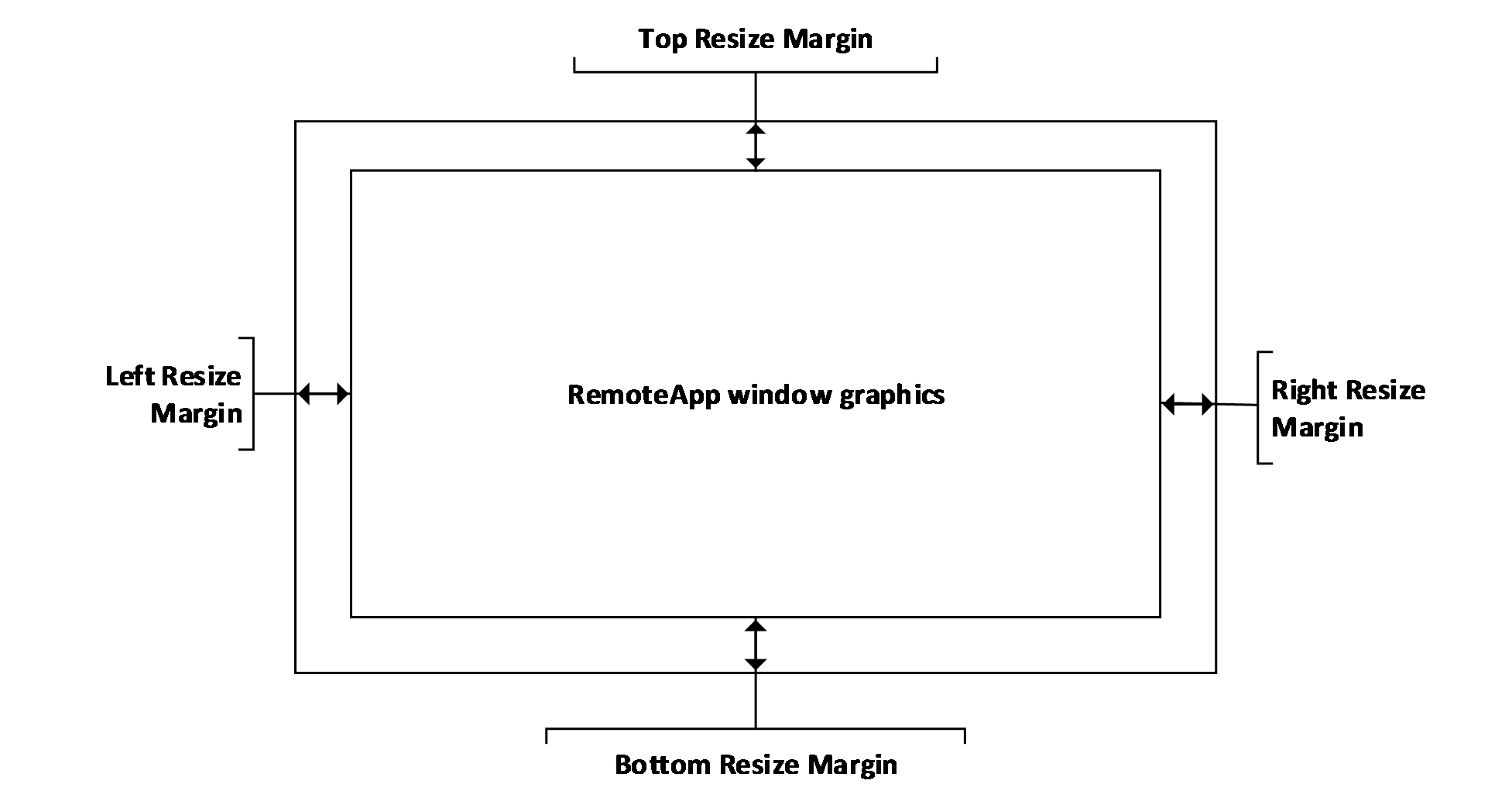 Figure 4: Window Resize MarginsRelationship to Other ProtocolsRAIL extends the Remote Desktop Protocol: Basic Connectivity and Graphics Remoting Specification [MS-RDPBCGR].Prerequisites/PreconditionsThe Remote Programs Extensions for Remote Desktop Protocol has the assumption to operate in a fully operational RDP connection. A fully operational RDP connection is a connection that has passed the Connection Finalization phase, as specified in [MS-RDPBCGR] section 1.3.1.1.The RAIL server endpoint expects that the Channel PDU Header ([MS-RDPBCGR] section 2.2.6.1.1) is visible for all data that flows over the RAIL virtual channel (sections 1.3.1 and 2.2.2). To ensure that this condition is met, the CHANNEL_FLAG_SHOW_PROTOCOL (0x00000010) flag has to be set in the flags field of the Channel PDU Header.Applicability StatementThe Remote Desktop Protocol: Remote Programs Virtual Channel Extension applies only to RDP 6.0 and later.Versioning and Capability NegotiationVersioning: RAIL is supported in RDP 6.0 and later clients only. The RDP version is negotiated as a part of the Remote Desktop Protocol: Basic Connectivity and Graphics Remoting (as specified in [MS-RDPBCGR] section 1.7). Capability: RAIL-specific capabilities for Remote Programs and Window List are negotiated via the Demand Active and Confirm Active PDUs of the server and client, respectively (as specified in [MS-RDPBCGR] section 2.2.1.13).Vendor-Extensible FieldsThis protocol uses Win32 error codes as defined in [MS-ERREF] section 2.2. Vendors SHOULD reuse those values with their indicated meaning. Choosing any other value runs the risk of a collision in the future.Standards AssignmentsThe Remote Desktop Protocol: Remote Programs Virtual Channel Extension does not use any assigned standards.MessagesThe following sections specify how Remote Desktop Protocol: Remote Programs Virtual Channel Extension messages are transported and Remote Desktop Protocol: Remote Programs Virtual Channel Extension message syntax.This protocol references commonly used data types as defined in [MS-DTYP].TransportThe Remote Desktop Protocol: Remote Programs Virtual Channel Extension messages are passed between the client and server, embedded within an RDP connection, as described in section 1.3.1 for an overview.The protocol uses the TCP connection created by the Remote Desktop Protocol: Basic Connectivity and Graphics Remoting (as specified in [MS-RDPBCGR] section 2.1) and does not establish any transport connections.Message SyntaxUpdates to the Remote Desktop Protocol: Basic Connectivity and Graphics Remoting SpecificationSupport for RAIL is indicated by the client and server during the connection establishment phase of the Remote Desktop Protocol: Basic Connectivity and Graphics Remoting [MS-RDPBCGR], as described in section 1.3.2.1 for an overview of how the RAIL connection is established.The Remote Desktop Protocol: Basic Connectivity and Graphics Remoting has also been extended to support windowing-specific drawing orders for RAIL scenarios. These orders, called Windowing Alternate Secondary Drawing Orders, describe state for windows, notification icons, and desktop-related information on the server. The following sections outline the capability sets and drawing orders that make up the Remote Desktop Protocol: Basic Connectivity and Graphics Remoting extensions for RAIL. Capability SetsA RAIL server and client indicate support for RAIL by exchanging two capability sets during the capabilities negotiation phase of RDP connection establishment. These sets are outlined in the following sections.Remote Programs Capability SetThe Remote Programs Capability Set is sent by the server in the Demand Active PDU and by the client in the Confirm Active PDU, as specified in [MS-RDPBCGR] section 2.2.1.13. It indicates that the client and server are capable of communicating RAIL PDUs over the RAIL static virtual channel.CapabilitySetType (2 bytes): An unsigned 16-bit integer. The type of the capability set. This field MUST be set to 0x0017 (CAPSTYPE_RAIL). LengthCapability (2 bytes): An unsigned 16-bit integer. The combined length of the CapabilitySetType, LengthCapability, and RailSupportLevel fields, in bytes.RailSupportLevel (4 bytes): A 4-byte bit field specifying support for Remote Programs and the Docked Language Bar for Remote Programs. <1>Where the bits are defined as:Window List Capability SetThe Window List Capability Set is sent by the server in the Demand Active PDU and by the client in the Confirm Active PDU, as specified in [MS-RDPBCGR] section 2.2.1.13. It indicates that the client and server are capable of communicating Windowing Alternate Secondary Drawing Orders as extensions to the core RDP protocol drawing orders (see section 2.2.1.3).CapabilitySetType (2 bytes): An unsigned 16-bit integer. The type of capability set. This field MUST be set to 0x0018 (CAPSTYPE_WINDOW).LengthCapability (2 bytes): An unsigned 16-bit integer. Specifies the combined length of the CapabilitySetType, LengthCapability, WndSupportLevel, NumIconCaches, and NumIconCacheEntries fields, in bytes.WndSupportLevel (4 bytes): An unsigned 32-bit integer. The windowing support level. This field MUST be set to one of the following values.<2>NumIconCaches (1 byte): An unsigned 8-bit integer. The number of icon caches requested by the server (Demand Active PDU) or supported by the client (Confirm Active PDU). The server maintains an icon cache and refers to it to avoid sending duplicate icon information (see section 2.2.1.3.1.2.3). The client also maintains an icon cache and refers to it when the server sends across a Cached Icon Window Information Order.NumIconCacheEntries (2 bytes): An unsigned 16-bit integer. The number of entries within each icon cache requested by the server (Demand Active PDU) or supported by the client (Confirm Active PDU).The server maintains an icon cache and refers to it to avoid sending duplicate icon information (see section 2.2.1.3.1.2.3). The client also maintains an icon cache and refers to it when the server sends across a Cached Icon Window Information Order.Common StructuresUnicode String (UNICODE_STRING)The UNICODE_STRING packet is used to pack a variable-length Unicode string.CbString (2 bytes): An unsigned 16-bit integer. The number of bytes in the String field. If CbString is zero (0), then the String field is absent. The maximum allowed value for CbString depends on the context in which the string is used.String (variable): Optional and of variable length. A non-null-terminated Unicode character string. The number of characters in the string is equal to the value of CbString divided by 2.Rectangle (TS_RECTANGLE_16)The TS_RECTANGLE_16 structure describes a rectangle by using its top-left and bottom-right coordinates. The units depend on the context in which this structure is used.Left (2 bytes): An unsigned 16-bit integer. The x-coordinate of the rectangle's top-left corner.Top (2 bytes): An unsigned 16-bit integer. The y-coordinate of the rectangle's top-left corner.Right (2 bytes): An unsigned 16-bit integer. The x-coordinate of the rectangle's bottom-right corner.Bottom (2 bytes): An unsigned 16-bit integer. The y-coordinate of the rectangle's bottom-right corner.Icon Info (TS_ICON_INFO)The TS_ICON_INFO packet describes an icon.CacheEntry (2 bytes): An unsigned 16-bit integer. The index within an icon cache at which this icon MUST be stored at the client. The index is unique within a given CacheId (see following description). The maximum value of CacheEntry is negotiated between server and client through the NumIconCacheEntries field of the Window List Capability Set during the connection establishment phase.CacheId (1 byte): An unsigned 8-bit integer. The index of the icon cache at which this icon MUST be stored at the client. If the value is 0xFFFF, the icon SHOULD NOT be cached. The CacheId is unique within a remote session. The maximum value of CacheId is negotiated between server and client through the NumIconCaches field of the Window List Capability Set while establishing the connection.Bpp (1 byte): An unsigned 8-bit integer. The color depth of the icon. Valid values are as follows:1, 4, 8, 16, 24, 32.Width (2 bytes): An unsigned 16-bit integer. The width, in pixels, of the icon.Height (2 bytes): An unsigned 16-bit integer. The height, in pixels, of the icon.CbColorTable (2 bytes): An unsigned 16-bit integer. The size, in bytes, of the color table data. This field is ONLY present if the bits per pixel (Bpp) value is 1, 4, or 8.CbBitsMask (2 bytes): An unsigned 16-bit integer. The size, in bytes, of the icon's one-bit color-depth mask image.CbBitsColor (2 bytes): An unsigned 16-bit integer. The size, in bytes, of the icon's color image.BitsMask (variable): The image data for the 1-bpp bitmap. The length, in bytes, of this field is equal to the value of CbBitsMask. This field is optional. ColorTable (variable): The image data for the color bitmap. The length, in bytes, of this field is equal to the value of CbColorTable. This field is only present if the Bpp value is 1, 4, or 8.BitsColor (variable): The image data for the icon's color image. The length, in bytes, of this field is equal to the value of CbBitsColor. This field is optional.Cached Icon Info (TS_CACHED_ICON_INFO)The TS_CACHED_ICON_INFO packet describes a cached icon.CacheEntry (2 bytes): An unsigned 16-bit integer. The index within an icon cache at the client that refers to the cached icon. This value MUST have been previously specified by the server in the Icon Info structure (section 2.2.1.2.3) of a Window Information Order (section 2.2.1.3.1) or Icon structure of a New or Existing Notification Icon (section 2.2.1.3.2.2.1).CacheId (1 byte): An unsigned 8-bit integer. The index of the icon cache containing the cached icon. This value MUST have been previously specified by the server in the Icon Info structure of a Window Information Order or Icon structure of a New or Existing Notification Icon.Windowing Alternate Secondary Drawing OrdersWindow InformationWindow Information Orders specify the state of windows on the server.Common Header (TS_WINDOW_ORDER_HEADER)The TS_WINDOW_ORDER_HEADER packet contains information common to every Windowing Alternate Secondary Drawing Order describing a window.Header (1 byte): An unsigned 8-bit integer. An Alternate Secondary Order Header, as specified in [MS-RDPEGDI] section 2.2.2.2.1.3.1.1. The embedded orderType field MUST be set to 0x0B (TS_ALTSEC_WINDOW).OrderSize (2 bytes): An unsigned 16-bit integer. The size of the entire packet, in bytes.FieldsPresentFlags (4 bytes): An unsigned 32-bit integer. The flags indicating which fields are present in the packet. See Orders.WindowId (4 bytes): An unsigned 32-bit integer. The ID of the window being described in the drawing order. It is generated by the server and is unique for every window in the session.OrdersNew or Existing WindowA Window Information Order is generated by the server whenever a new window is created on the server or when a property on a new or existing window is updated.Hdr (11 bytes): Eleven bytes. Common Window AltSec Order header, TS_WINDOW_ORDER_HEADER. The FieldsPresentFlags field of the header MUST conform to the values defined as follows.OwnerWindowId (4 bytes): An unsigned 32-bit integer. The ID of the window on the server that is the owner of the window specified in WindowId field of Hdr. For more information on owned windows, see [MSDN-WINFEATURE]. This field is present if and only if the WINDOW_ORDER_FIELD_OWNER flag is set in the FieldsPresentFlags field of TS_WINDOW_ORDER_HEADER.Style (4 bytes): An unsigned 32-bit integer. Describes the window's current style. Window styles determine the appearance and behavior of a window. For more information, see [MSDN-WINSTYLE]. This field is present if and only if the WINDOW_ORDER_FIELD_STYLE flag is set in the FieldsPresentFlags field of the TS_WINDOW_ORDER_HEADER. ExtendedStyle (4 bytes): An unsigned 32-bit integer. Extended window style information. For more information about extended window styles, see [MSDN-CREATEWINEX].This field is present if and only if the WINDOW_ORDER_FIELD_STYLE flag is set in the FieldsPresentFlags field of TS_WINDOW_ORDER_HEADER.ShowState (1 byte): An unsigned 8-bit integer. Describes the show state of the window. This field is present if and only if the WINDOW_ORDER_FIELD_SHOW flag is set in the FieldsPresentFlags field of TS_WINDOW_ORDER_HEADER. The field MUST be one of the following values.TitleInfo (variable): UNICODE_STRING. Variable length. Contains the window's title string. The maximum value for the CbString field of UNICODE_STRING is 520 bytes. This structure is present only if the WINDOW_ORDER_FIELD_TITLE flag is set in the FieldsPresentFlags field of TS_WINDOW_ORDER_HEADER.ClientOffsetX (4 bytes): A 32-bit signed integer. The X (horizontal) offset from the top-left corner of the screen to the top-left corner of the window's client area, expressed in screen coordinates.This field is present only if the WINDOW_ORDER_FIELD_CLIENTAREAOFFSET flag is set in the FieldsPresentFlags field of TS_WINDOW_ORDER_HEADER.ClientOffsetY (4 bytes): A 32-bit signed integer. The Y (vertical) offset from the top-left corner of the screen to the top-left corner of the window's client area, expressed in screen coordinates.This field is present only if the WINDOW_ORDER_FIELD_CLIENTAREAOFFSET flag is set in the FieldsPresentFlags field of TS_WINDOW_ORDER_HEADER.ClientAreaWidth (4 bytes): An unsigned 32-bit integer specifying the width of the client area rectangle of the target window.This field only appears if the WndSupportLevel field of the Window List Capability Set message is set to TS_WINDOW_LEVEL_SUPPORTED_EX (as specified in section 2.2.1.1.2) and the WINDOW_ORDER_FIELD_CLIENTAREASIZE flag is set in the FieldsPresentFlags field of the TS_WINDOW_ORDER_HEADER packet (section 2.2.1.3.1.1).ClientAreaHeight (4 bytes): An unsigned 32-bit integer specifying the height of the client area rectangle of the target window.This field only appears if the WndSupportLevel field of the Window List Capability Set message is set to TS_WINDOW_LEVEL_SUPPORTED_EX (as specified in section 2.2.1.1.2) and the Hdr field has the WINDOW_ORDER_FIELD_CLIENTAREASIZE flag is set in the FieldsPresentFlags field of the TS_WINDOW_ORDER_HEADER packet (section 2.2.1.3.1.1).WindowLeftResizeMargin (4 bytes): An unsigned 32-bit integer specifying the width of the transparent hit-testable margin along the left edge of the window. Any mouse, pen, or touch input within this margin SHOULD be sent to the server.This field is present only if the WINDOW_ORDER_FIELD_RESIZE_MARGIN_X flag is set in the FieldsPresentFlags field of TS_WINDOW_ORDER_HEADER. WindowRightResizeMargin (4 bytes): An unsigned 32-bit integer specifying the width of the transparent hit-testable margin along the right edge of the window. Any mouse, pen or touch input within this margin SHOULD be sent to the server.This field is present only if the WINDOW_ORDER_FIELD_ RESIZE_MARGIN_X flag is set in the FieldsPresentFlags field of TS_WINDOW_ORDER_HEADER.WindowTopResizeMargin (4 bytes): An unsigned 32-bit integer specifying the height of the transparent hit-testable margin along the top edge of the window. Any mouse, pen or touch input within this margin SHOULD be sent to the server.This field is present only if the WINDOW_ORDER_FIELD_ RESIZE_MARGIN_Y flag is set in the FieldsPresentFlags field of TS_WINDOW_ORDER_HEADER.  WindowBottomResizeMargin (4 bytes): An unsigned 32-bit integer specifying the height of the transparent hit-testable margin along the bottom edge of the window. Any mouse, pen or touch input within this margin SHOULD be sent to the server.This field is present only if the WINDOW_ORDER_FIELD_ RESIZE_MARGIN_Y flag is set in the FieldsPresentFlags field of TS_WINDOW_ORDER_HEADER.RPContent (1 byte): An unsigned BYTE that MUST be set to one of the following possible values.This field only appears if the WndSupportLevel field of the Window List Capability Set message is set to TS_WINDOW_LEVEL_SUPPORTED_EX (as specified in section 2.2.1.1.2) and the Hdr field has the WINDOW_ORDER_FIELD_RPCONTENT flag is set in the FieldsPresentFlags field of the TS_WINDOW_ORDER_HEADER packet (section 2.2.1.3.1.1).RootParentHandle (4 bytes): An unsigned 32-bit integer specifying the server-side target window's top-level parent window handle. A Top-Level parent window is the window immediately below "desktop" in the window hierarchy. If the target window is a top-level window, the window handle of the target window is sent.This field only appears if the WndSupportLevel field of the Window List Capability Set message is set to TS_WINDOW_LEVEL_SUPPORTED_EX (as specified in section 2.2.1.1.2) and the Hdr field has the WINDOW_ORDER_FIELD_ROOTPARENT flag is set in the FieldsPresentFlags field of the TS_WINDOW_ORDER_HEADER packet (section 2.2.1.3.1.1).WindowOffsetX (4 bytes): A 32-bit signed integer. The X (horizontal) offset from the top-left corner of the window to the top-left corner of the window's client area, expressed in screen coordinates. This field is present only if the WINDOW_ORDER_FIELD_WNDOFFSET flag is set in the FieldsPresentFlags field of TS_WINDOW_ORDER_HEADER.WindowOffsetY (4 bytes): A 32-bit signed integer. The Y (vertical) offset from the top-left corner of the window to the top-left corner of the window's client area, expressed in screen coordinates. This field is present only if the WINDOW_ORDER_FIELD_WNDOFFSET flag is set in the FieldsPresentFlags field of TS_WINDOW_ORDER_HEADER.WindowClientDeltaX (4 bytes): A 32-bit signed integer. The X (horizontal) delta between the top-left corner of the window and the window's client area. This field is present only if the WINDOW_ORDER_FIELD_CLIENTDELTA flag is set in the FieldsPresentFlags field of TS_WINDOW_ORDER_HEADER.WindowClientDeltaY (4 bytes): A 32-bit signed integer. The Y (vertical) delta between the top-left corner of the window and the window's client area.This field is present only if the WINDOW_ORDER_FIELD_CLIENTDELTA flag is set in the FieldsPresentFlags field of TS_WINDOW_ORDER_HEADER.WindowWidth (4 bytes): An unsigned 32-bit integer. The window width, in screen coordinates.This field is present only if the WINDOW_ORDER_FIELD_WNDSIZE flag is set in the FieldsPresentFlags field of TS_WINDOW_ORDER_HEADER.WindowHeight (4 bytes): An unsigned 32-bit integer. The window height, in screen coordinates.This field is present only if the WINDOW_ORDER_FIELD_WNDSIZE flag is set in the FieldsPresentFlags field of TS_WINDOW_ORDER_HEADER.NumWindowRects (2 bytes): An unsigned 16-bit integer. A count of rectangles describing the window geometry.This field is present only if the WINDOW_ORDER_FIELD_WNDRECTS flag is set in the FieldsPresentFlags field of TS_WINDOW_ORDER_HEADER.WindowRects (variable): An array of TS_RECTANGLE_16 structures, NumWindowRects wide, describing the window geometry. All coordinates are window coordinates. This field is present only if the NumWindowRects field is greater than 0 and the WINDOW_ORDER_FIELD_WNDRECTS flag is set in the FieldsPresentFlags field of TS_WINDOW_ORDER_HEADER.VisibleOffsetX (4 bytes): A 32-bit signed integer. The X (horizontal) offset from the top-left corner of the screen to the top-left corner of the window visible region's bounding rectangle, expressed in screen coordinates. This field is present only if the WINDOW_ORDER_FIELD_VISOFFSET flag is set in the FieldsPresentFlags field of TS_WINDOW_ORDER_HEADER.VisibleOffsetY (4 bytes): A 32-bit signed integer. The Y (vertical) offset from the top-left corner of the screen to the top-left corner of the window visible region's bounding rectangle, expressed in screen coordinates. This field is present only if the WINDOW_ORDER_FIELD_VISOFFSET flag is set in the FieldsPresentFlags field of TS_WINDOW_ORDER_HEADER.NumVisibilityRects (2 bytes): An unsigned 16-bit integer. A count of rectangles describing the window visible region. This field is present only if the WINDOW_ORDER_FIELD_VISIBILITY flag is set in the FieldsPresentFlags field of TS_WINDOW_ORDER_HEADER.VisibilityRects (variable): An array of TS_RECTANGLE_16 structures, NumVisibilityRects wide, describing the window visible region. All coordinates are window coordinates. This field is present only if the value of the NumVisibilityRects field is greater than 0 and the WINDOW_ORDER_FIELD_VISIBILITY flag is set in the FieldsPresentFlags field of TS_WINDOW_ORDER_HEADER.OverlayDescription (variable, optional): A variable length UNICODE_STRING (section 2.2.1.2.1) that contains the description text for the window's overlay icon (see sections 2.2.1.3.1.2.2 and 2.2.1.3.1.2.3).This field is present only if the WINDOW_ORDER_FIELD_OVERLAY_DESCRIPTION flag is set in the FieldsPresentFlags field of TS_WINDOW_ORDER_HEADER.TaskbarButton (1 byte, optional): An 8-bit unsigned integer. If this field is set to 0x00, then the client SHOULD add a tab to the taskbar button group for the window, if supported by the operating system, instead of adding a new taskbar button for the window. If this field is set to 0x01, then the client SHOULD remove the tab from the taskbar button group for the window.Windows share a taskbar button group if they have matching Application IDs, as specified by the Server Get Application ID Response PDU (section 2.2.2.8.1).This field is present only if the WINDOW_ORDER_FIELD_TASKBAR_BUTTON flag is set in the FieldsPresentFlags field of TS_WINDOW_ORDER_HEADER.EnforceServerZOrder (1 byte, optional): An 8-bit unsigned integer. If this field is set to 0x01, then the client SHOULD order this window, and all other windows in the Z-order list (in the Actively Monitored Desktop packet, as specified in section 2.2.1.3.3.2.1) that also have the field set consecutively per the Z-order hierarchy. The client SHOULD NOT attempt to reorder these windows with respect to each other, or to move any window between the windows in this group.If this field is set to 0x00, then no special Z-order handling is required.This field is present only if the WINDOW_ORDER_FIELD_ENFORCE_SERVER_ZORDER flag is set in the FieldsPresentFlags field of TS_WINDOW_ORDER_HEADER.AppBarState (1 byte, optional): An 8-bit unsigned integer. If this field is set to 0x01, then the window SHOULD be registered as an application desktop toolbar. If this field is set to 0x00, then the application desktop toolbar SHOULD be deregistered.This field is present only if the WINDOW_ORDER_FIELD_APPBAR_STATE flag is set in the FieldsPresentFlags field of TS_WINDOW_ORDER_HEADER.AppBarEdge (1 byte, optional): An 8-bit unsigned integer. The value of this field indicates the edge to which the application desktop toolbar SHOULD be anchored. This field MUST be set to one of the following possible values.This field is present only if the WINDOW_ORDER_FIELD_APPBAR_EDGE flag is set in the FieldsPresentFlags field of TS_WINDOW_ORDER_HEADER.Window IconThe Window Icon packet is a Window Information Order generated by the server when a new or existing window sets or updates its associated icon.Icons are created by combining two bitmaps of the same size. The mask bitmap is always 1 bpp, although the color depth of the color bitmap can vary. The color bitmap can have an associated color table.Hdr (11 bytes): Eleven bytes. A TS_WINDOW_ORDER_HEADER structure. The FieldsPresentFlags field of the header MUST be constructed using the following values.IconInfo (variable): Variable length. TS_ICON_INFO structure. Describes the window's icon.Cached IconThe Cached Icon Window Information Order is generated by the server when a new or existing window sets or updates the icon in its title bar or in the Alt-Tab dialog box. If the icon information was transmitted by the server in a previous Window Information Order or Notification Icon Information Order in the same session, and the icon was cacheable (that is, the server specified a cacheEntry and cacheId for the icon), the server reports the icon cache entries to avoid sending duplicate information.Hdr (11 bytes): Eleven bytes. A TS_WINDOW_ORDER_HEADER structure. The FieldsPresentFlags field of the header MUST conform to the values defined as follows.CachedIcon (3 bytes): Three bytes. TS_CACHED ICON_INFO structure. Describes a cached icon on the client.Deleted WindowThe Deleted Window Information Order is generated by the server whenever an existing window is destroyed on the server.Hdr (11 bytes): Eleven bytes. A TS_WINDOW_ORDER_HEADER structure. The FieldsPresentFlags field of the header MUST be constructed using the following values.Notification Icon InformationNotification Icon Information orders specify the state of the notification icon on the server.Common Header (TS_NOTIFYICON_ORDER_HEADER)The TS_NOTIFYICON_ORDER_HEADER packet contains information common to every Windowing Alternate Secondary Drawing Order specifying a notification icon.Header (1 byte): An unsigned 8-bit integer. An Alternate Secondary Order Header, as specified in [MS-RDPEGDI] section 2.2.2.2.1.3.1.1. The embedded orderType field MUST be set to 0x0B (TS_ALTSEC_WINDOW).OrderSize (2 bytes): An unsigned 16-bit integer. The size, in bytes, of the entire packet.FieldsPresentFlags (4 bytes): An unsigned 32-bit integer. The flags indicating which fields are present in the packet. See New or Existing Notification Icons.WindowId (4 bytes): An unsigned 32-bit integer. The ID of the window owning the notification icon specified in the drawing order. The ID is generated by the server and is unique for every window in the session.NotifyIconId (4 bytes): An unsigned 32-bit integer. The ID of the notification icon specified in the drawing order. The ID is generated by the application that owns the notification icon and SHOULD be unique for every notification icon owned by the application.OrdersNew or Existing Notification IconsThe Notification Icon Information Order packet is generated by the server whenever a new notification icon is created on the server or when an existing notification icon is updated.Hdr (15 bytes): A TS_NOTIFYICON_ORDER_HEADER structure. Common AltSec Order header. The FieldsPresentFlags field of the header MUST conform to the values defined as follows.Version (4 bytes): An unsigned 32-bit integer. Specifies the behavior of the notification icons. This field is present only if the WINDOW_ORDER_FIELD_NOTIFY_VERSION flag is set in the FieldsPresentFlags field of TS_NOTIFYICON_ORDER_HEADER. This field MUST be set to one of the following values.For more information about notification icons, see [MSDN-SHELLNOTIFY], the Remarks section.ToolTip (variable): Variable length. UNICODE_STRING. Specifies the text of the notification icon tooltip. This structure is present only if the WINDOW_ORDER_FIELD_NOTIFY_TIP flag is set in the FieldsPresentFlags field of TS_NOTIFYICON_ORDER_HEADER.InfoTip (variable): Variable length. A TS_NOTIFY_ICON_INFOTIP structure. Specifies the notification icon’s balloon tooltip. This field SHOULD NOT be present for icons that follow Windows 95 operating system behavior (Version = 0). This structure is present only if the WINDOW_ORDER_FIELD_NOTIFY_INFO_TIP flag is set in the FieldsPresentFlags field of TS_NOTIFYICON_ORDER_HEADER.State (4 bytes): Unsigned 32-bit integer. Specifies the state of the notification icon. This field SHOULD NOT be present for icons that follow Windows 95 behavior (Version = 0).This field is present only if the WINDOW_ORDER_FIELD_NOTIFY_STATE flag is set in the FieldsPresentFlags field of TS_NOTIFYICON_ORDER_HEADER.Icon (variable): Variable length. A TS_ICON_INFO structure. Specifies the notification icon’s image. This structure is present only if the WINDOW_ORDER_ICON flag is set in the FieldsPresentFlags field of TS_NOTIFYICON_ORDER_HEADER.A Notification Icon Order MUST NOT contain both an Icon field and a CachedIcon field. If the WINDOW_ORDER_STATE_NEW flag is set, either the Icon field or the CachedIcon field MUST be present.CachedIcon (3 bytes): Three bytes. A TS_CACHED_ICON_INFO structure. Specifies the notification icon as a cached icon on the client.This structure is present only if the WINDOW_ORDER_CACHEDICON flag is set in the FieldsPresentFlags field of TS_NOTIFYICON_ORDER_HEADER. Only one of Icon and CachedIcon fields SHOULD be present in the Notification Icon Order. If the WINDOW_ORDER_STATE_NEW flag is set, only one of these fields MUST be present.Deleted Notification IconsThe server generates a Notification Icon Information (section 2.2.1.3.2) order packet whenever an existing notification icon is deleted on the server.Hdr (15 bytes): A TS_NOTIFYICON_ORDER_HEADER (section 2.2.1.3.2.1) structure. The FieldsPresentFlags field of the header MUST be constructed using the following values.Notification Icon Balloon Tooltip (TS_NOTIFY_ICON_INFOTIP)The TS_NOTIFY_ICON_INFOTIP structure specifies the balloon tooltip of a notification icon.Timeout (4 bytes): An unsigned 32-bit integer. The timeout in milliseconds for the notification icon’s balloon tooltip. After the specified timeout, the tooltip SHOULD be destroyed. <9>InfoFlags (4 bytes): An unsigned 32-bit integer. The flags that can be set to add an icon to a balloon tooltip. It is placed to the left of the title. If the InfoTipText field length is zero-length, the icon is not shown.InfoTipText (variable): Variable length. A UNICODE_STRING specifying the text of the balloon tooltip. The maximum length of the tooltip text string is 510 bytes.Title (variable): Variable length. A UNICODE_STRING specifying the title of the balloon tooltip. The maximum length of the tooltip title string is 126 bytes.Desktop InformationDesktop Information Orders specify the state of the desktop on the server.Common Header (TS_DESKTOP_ORDER_HEADER)The TS_DESKTOP_ORDER_HEADER packet contains information common to every order specifying the desktop.Header (1 byte): An unsigned 8-bit integer. An Alternate Secondary Order Header, as specified in [MS-RDPEGDI] section 2.2.2.2.1.3.1.1. The embedded orderType field MUST be set to 0x0B (TS_ALTSEC_WINDOW).OrderSize (2 bytes): An unsigned 16-bit integer. The size of the entire packet in bytes.FieldsPresentFlags (4 bytes): An unsigned 32-bit integer. The flags indicating which fields are present in the packet. See Actively Monitored Desktop for values and use.OrdersActively Monitored DesktopThe Actively Monitored Desktop packet contains information about the actively monitored desktop.Hdr (7 bytes): Seven bytes. A TS_DESKTOP_ORDER_HEADER header. The FieldsPresentFlags field of the header MUST be constructed using the following values.ActiveWindowId (4 bytes): Optional. An unsigned 32-bit integer. The ID of the currently active window on the server. This field is present if and only if the WINDOW_ORDER_FIELD_DESKTOP_ACTIVEWND flag is set in the FieldsPresentFlags field of the TS_DESKTOP_ORDER_HEADER packet (section 2.2.1.3.3.1).NumWindowIds (1 byte): Optional. An unsigned 8-bit integer. The number of top-level windows on the server. This field is present if and only if the WINDOW_ORDER_FIELD_DESKTOP_ZORDER flag is set in the FieldsPresentFlags field of the TS_DESKTOP_ORDER_HEADER packet (section 2.2.1.3.3.1).WindowIds (variable): Variable length. An array of 4-byte window IDs, corresponding to the IDs of the top-level windows on the server, ordered by their Z-order on the server. The number of window IDs in the array is equal to the value of the NumWindowIds field.This field is present if and only if the NumWindowIds field is greater than 0 and the WINDOW_ORDER_FIELD_DESKTOP_ZORDER flag is set in the FieldsPresentFlags field of the TS_DESKTOP_ORDER_HEADER packet (section 2.2.1.3.3.1). Non-Monitored DesktopThe Non-Monitored Desktop packet is generated by the server when it is not actively monitoring the current desktop on the server.Hdr (7 bytes): Seven bytes. A TS_DESKTOP_ORDER_HEADER header. The FieldsPresentFlags field of the header MUST be constructed using the following values.Static Virtual Channel ProtocolThe RAIL Static Virtual Channel (named "RAIL") is responsible for communicating non–RDP specific data between the RAIL client and server. The following sections outline the messages that are transmitted over the virtual channel.Common Header (TS_RAIL_PDU_HEADER)The TS_RAIL_PDU_HEADER packet contains information common to every RAIL Virtual Channel PDU.orderType (2 bytes): An unsigned 16-bit integer. The type of the Virtual Channel message; MUST be set to one of the following values.orderLength (2 bytes): An unsigned 16-bit integer. The length of the Virtual Channel PDU, in bytes.Initialization MessagesInitialization messages are exchanged between client and server at the start of a RAIL session.Handshake PDU (TS_RAIL_ORDER_HANDSHAKE)The Handshake PDU is exchanged between the server and the client to establish that both endpoints are ready to begin RAIL mode. The server sends the Handshake PDU and the client responds with the Handshake PDU.header (4 bytes): A TS_RAIL_PDU_HEADER structure. The orderType field of the header MUST be set to 0x0005 (TS_RAIL_ORDER_HANDSHAKE). buildNumber (4 bytes): An unsigned 32-bit integer. The build or version of the sending party.Client Information PDU (TS_RAIL_ORDER_CLIENTSTATUS)The Client Information PDU is sent from client to server and contains information about RAIL client state and features supported by the client.header (4 bytes): A TS_RAIL_PDU_HEADER structure. The orderType field of header MUST be set to 0x000b (TS_RAIL_ORDER_CLIENTSTATUS).Flags (4 bytes): An unsigned 32-bit integer. RAIL features that are supported by the client; MUST be set to one of the following.HandshakeEx PDU (TS_RAIL_ORDER_HANDSHAKE_EX)The HandshakeEx PDU (instead of the Handshake PDU) is sent from the server to the client if both the client and the server specified support for it by including the TS_RAIL_LEVEL_HANDSHAKE_EX_SUPPORTED flag in the Remote Programs Capability Set (section 2.2.1.1.1). This PDU is also sent by the server in an Enhanced RemoteApp session to signal that it is ready to begin Enhanced RemoteApp mode. The server sends the HandshakeEx PDU, and the client responds with the Handshake PDU (section 2.2.2.2.1).header (4 bytes): A TS_RAIL_PDU_HEADER (section 2.2.2.1) structure. The orderType field of the header MUST be set to 0x0013 (TS_RAIL_ORDER_HANDSHAKE_EX).buildNumber (4 bytes): An unsigned 32-bit integer. The build or version of the sending party.railHandshakeFlags (4 bytes): An unsigned 32-bit integer. Flags for setting up RAIL session parameters.Program Launching MessagesClient Execute PDU (TS_RAIL_ORDER_EXEC)The Client Execute PDU is sent from a client to a server to request that a remote application launch on the server.header (4 bytes): A TS_RAIL_PDU_HEADER structure. The orderType field of the header MUST be set to 0x0001 (TS_RAIL_ORDER_EXEC).Flags (2 bytes): An unsigned 16-bit integer. Specifies a bit field of flags that indicate modifications to the Client Execute PDU fields.Where the bits are defined as:ExeOrFileLength (2 bytes): An unsigned 16-bit integer. Specifies the length of the ExeOrFile field in bytes. The length MUST be nonzero. The maximum length is 520 bytes.WorkingDirLength (2 bytes): An unsigned 16-bit integer. Specifies the length of the WorkingDir field, in bytes. The minimum length is 0, and the maximum length is 520 bytes.ArgumentsLen (2 bytes): An unsigned 16-bit integer. Specifies the length of the Arguments field, in bytes. The minimum length is 0, and the maximum length is 16,000 bytes.<10>ExeOrFile (variable): A non-null-terminated string of Unicode characters. Variable length. Specifies the executable, file path, or application user model ID to be launched on the server. This field MUST be present. The maximum length of this field, including file path translations (see TS_RAIL_EXEC_FLAG_TRANSLATE_FILES mask of Flags field), is 520 bytes.WorkingDir (variable): Optional non-null-terminated string of Unicode characters. Variable length. Specifies the working directory of the launched ExeOrFile field. If the WorkingDirLength field is 0, this field MUST NOT be present; otherwise, it MUST be present. The maximum length of this field, including expanded environment variables (see TS_RAIL_EXEC_FLAG_EXPAND_WORKINGDIRECTORY mask of Flags field), is 520 bytes.Arguments (variable): Optional non-null-terminated string of Unicode characters. Variable length. Specifies the arguments to the ExeOrFile field. If the ArgumentsLen field is 0, this field MUST NOT be present; otherwise, it MUST be present. The maximum length of this field, including expanded environment variables (see TS_RAIL_EXEC_FLAG_EXPAND_ARGUMENTS mask of Flags field), is 16,000 bytes.Server Execute Result PDU (TS_RAIL_ORDER_EXEC_RESULT)The Server Execute Result PDU is sent from server to client in response to a Client Execute PDU request, and contains the result of the server's attempt to launch the requested executable.header (4 bytes): A TS_RAIL_PDU_HEADER structure. The orderType field of the header MUST be set to TS_RAIL_ORDER_EXEC_RESULT (0x0080). Flags (2 bytes): An unsigned 16-bit integer. Identical to the Flags field of the Client Execute PDU. The server sets this field to enable the client to match the Client Execute PDU with the Server Execute Result PDU.ExecResult (2 bytes): An unsigned 16-bit integer. The result of the Client Execute PDU. This field MUST be set to one of the following values.RawResult (4 bytes): An unsigned 32-bit integer. Contains an operating system-specific return code for the result of the Client Execute request.<11>Padding (2 bytes): An unsigned 16-bit integer. Not used.ExeOrFileLength (2 bytes): An unsigned 16-bit integer. Specifies the length of the ExeOrFile field in bytes. The length MUST be nonzero. The maximum length is 520 bytes.ExeOrFile (variable): The executable or file that was attempted to be launched. This field is copied from the ExeOrFile field of the Client Execute PDU. The server sets this field to enable the client to match the Client Execute PDU with the Server Execute Result PDU.Local Client System Parameters Update MessagesClient System Parameters Update PDU (TS_RAIL_ORDER_SYSPARAM)The Client System Parameters Update PDU is sent from the client to the server to synchronize system parameters on the server with those on the client.header (4 bytes): A TS_RAIL_PDU_HEADER structure. The orderType field of header MUST be set to TS_RAIL_ORDER_SYSPARAM(0x0003). SystemParam (4 bytes): An unsigned 32-bit integer. The type of system parameter being transmitted. The field MUST be set to one of the following values.Body (variable): The contents of this field depend on the SystemParam field. The following table outlines the valid values of the SystemParam field (Value column) and corresponding values of the Body field (Meaning column).High Contrast System Information Structure (TS_HIGHCONTRAST)The TS_HIGHCONTRAST packet defines parameters for the high-contrast accessibility feature.Flags (4 bytes): An unsigned 32-bit integer that is read by the server and used to set the High Contrast parameters.<12> ColorSchemeLength (4 bytes): An unsigned 32-bit integer. The length, in bytes, of the ColorScheme field.ColorScheme (variable): UNICODE_STRING. Variable length. The Windows-specific name of the High Contrast Color Scheme, specified as a null-terminated UNICODE_STRING.<13>Filter Keys System Information Structure (TS_FILTERKEYS)The TS_FILTERKEYS packet defines parameters for the Filter Keys accessibility feature.Flags (4 bytes): An unsigned 32-bit integer that is read by the server and used to set the Filter Keys parameters.WaitTime (4 bytes): An unsigned 32-bit integer. The length of time, in milliseconds, that a user has to hold down a key before it is accepted by the computer.DelayTime (4 bytes): An unsigned 32-bit integer. The length of time, in milliseconds, that the user has to hold down a key before it begins to repeat.RepeatTime (4 bytes): An unsigned 32-bit integer. The length of time, in milliseconds, between each repetition of the keystroke.BounceTime (4 bytes): An unsigned 32-bit integer. The length of time, in milliseconds, that has to elapse after releasing a key before a subsequent press of the same key is accepted.Toggle Keys System Information Structure (TS_TOGGLEKEYS)The TS_TOGGLEKEYS packet defines parameters for the Toggle Keys accessibility feature.Flags (4 bytes): An unsigned 32-bit integer that is read by the server and used to set the Toggle Keys parameters.Sticky Keys System Information Structure (TS_STICKYKEYS)The TS_STICKYKEYS packet defines parameters for the Sticky Keys accessibility feature.Flags (4 bytes): An unsigned 32-bit integer that is read by the server and used to set the Sticky Keys parameters.Server System Parameters Update MessagesServer System Parameters Update PDU (TS_RAIL_ORDER_SYSPARAM)The Server System Parameters Update PDU is sent from the server to client to synchronize system parameters on the client with those on the server.Header (4 bytes): A TS_RAIL_PDU_HEADER structure. The orderType field of header MUST be set to 0x03 (TS_RAIL_ORDER_SYSPARAM).SystemParameter (4 bytes): An unsigned 32-bit integer. The type of system parameter being transmitted. This field MUST be set to one of the following values.Body (1 byte): The content of this field depends on the SystemParameter field. The following table outlines the valid values of the SystemParameter field (Value column) and corresponding values of the Body field (Meaning column).Local Client Event MessagesThese messages are generated by the client whenever a window or notification icon event occurs on the client side that is not communicated via the RDP channel.Client Activate PDU (TS_RAIL_ORDER_ACTIVATE)The Client Activate PDU is sent from client to server when a local RAIL window on the client is activated or deactivated.Hdr (4 bytes): A TS_RAIL_PDU_HEADER structure. The orderType field of the header MUST be set to TS_RAIL_ORDER_ACTIVATE (0x0002).WindowId (4 bytes): An unsigned 32-bit integer. The ID of the associated window on the server that is to be activated or deactivated.Enabled (1 byte): An unsigned 8-bit integer. Indicates whether the window is to be activated (value = nonzero) or deactivated (value = 0).Client System Menu PDU (TS_RAIL_ORDER_SYSMENU)The Client System Menu PDU packet is sent from the client to the server when a local RAIL window on the client receives a command to display its System menu. This command is forwarded to the server via the System menu PDU.Hdr (4 bytes): A TS_RAIL_PDU_HEADER header. The orderType field of the header MUST be set to TS_RAIL_ORDER_SYSMENU (0x000C).WindowId (4 bytes): An unsigned 32-bit integer. The ID of the window on the server that SHOULD display its System menu.Left (2 bytes): A 16-bit signed integer. The x-coordinate of the top-left corner at which the System menu SHOULD be displayed. Specified in screen coordinates.Top (2 bytes): A 16-bit signed integer. The y-coordinate of the top-left corner at which the System menu SHOULD be displayed. Specified in screen coordinates.Client System Command PDU (TS_RAIL_ORDER_SYSCOMMAND)The Client System Command PDU packet is sent from the client to the server when a local RAIL window on the client receives a command to perform an action on the window, such as minimize or maximize. This command is forwarded to the server via the System Command PDU.Hdr (4 bytes): A TS_RAIL_PDU_HEADER header. The orderType field of the header MUST be set to TS_RAIL_ORDER_SYSCOMMAND (0x0004).WindowId (4 bytes): An unsigned 32-bit integer. The ID of the window on the server to activate or deactivate.Command (2 bytes): An unsigned 16-bit integer. Specifies the type of command. The field MUST be one of the following values.Client Notify Event PDU (TS_RAIL_ORDER_NOTIFY_EVENT)The Client Notify Event PDU packet is sent from a client to a server when a local RAIL Notification Icon on the client receives a keyboard or mouse message from the user. This notification is forwarded to the server via the Notify Event PDU.Hdr (4 bytes): A TS_RAIL_PDU_HEADER header. The orderType field of the header MUST be set to TS_RAIL_ORDER_NOTIFY_EVENT (0x0006).WindowId (4 bytes): An unsigned 32-bit integer. The ID of the associated window on the server that owns the notification icon being specified in the PDU. NotifyIconId (4 bytes): An unsigned 32-bit integer. The ID of the associated notification icon on the server that SHOULD receive the keyboard or mouse interaction.Message (4 bytes): An unsigned 32-bit integer. The message being sent to the notification icon on the server.Client Get Application ID PDU (TS_RAIL_ORDER_GET_APPID_REQ)The Client Get Application ID PDU is sent from a client to a server. This PDU requests information from the server about the Application ID that the window SHOULD<15> have on the client.The server MAY ignore this PDU.Hdr (4 bytes): A TS_RAIL_PDU_HEADER header. The orderType field of the header MUST be set to TS_RAIL_ORDER_GET_APPID_REQ (0x000E).WindowId (4 bytes): An unsigned 32-bit integer specifying the ID of the associated window on the server that requires needs an Application ID.Window Move MessagesServer Min Max Info PDU (TS_RAIL_ORDER_MINMAXINFO)The Server Min Max Info PDU is sent from a server to a client when a window move or resize on the server is being initiated. This PDU contains information about the minimum and maximum extents to which the window can be moved or sized. Hdr (4 bytes): A TS_RAIL_PDU_HEADER header. The orderType field of the header MUST be set to TS_RAIL_ORDER_MINMAXINFO (0x000A). WindowId (4 bytes): An unsigned 32-bit integer. The ID of the window on the server that is being moved or resized.MaxWidth (2 bytes): An unsigned 16-bit integer. The width of the maximized window.MaxHeight (2 bytes): An unsigned 16-bit integer. The height of the maximized window.MaxPosX (2 bytes): An unsigned 16-bit integer. The x-coordinate of the top-left corner of the maximized window.MaxPosY (2 bytes): An unsigned 16-bit integer. The y-coordinate of the top-left corner of the maximized window.MinTrackWidth (2 bytes): An unsigned 16-bit integer. The minimum width to which the window can be resized.MinTrackHeight (2 bytes): An unsigned 16-bit integer. The minimum height to which the window can be resized.MaxTrackWidth (2 bytes): An unsigned 16-bit integer. The maximum width to which the window can be resized.MaxTrackHeight (2 bytes): An unsigned 16-bit integer. The maximum height to which the window can be resized.Server Move/Size Start PDU (TS_RAIL_ORDER_LOCALMOVESIZE)The Server Move/Size Start PDU packet is sent by the server when a window on the server is beginning a move or resize. The client uses this information to initiate a local move or resize of the corresponding local window.Hdr (4 bytes): A TS_RAIL_PDU_HEADER header. The orderType field of the header MUST be set to TS_RAIL_ORDER_LOCALMOVESIZE (0x0009).WindowId (4 bytes): An unsigned 32-bit integer. The ID of the window on the server that is being moved or resized.IsMoveSizeStart (2 bytes): An unsigned 16-bit integer. Indicates that the move/size is beginning; MUST be set to a nonzero value.MoveSizeType (2 bytes): An unsigned 16-bit integer. Indicates the type of the move/size. This value determines the meaning of the fields PosX and PosY.PosX (2 bytes): An unsigned 16-bit integer. The meaning of this field depends upon the value of the MoveSizeType field. PosY (2 bytes): An unsigned 16-bit integer. The meaning of this field depends on the value of the MoveSizeType field. Server Move/Size End PDU (TS_RAIL_ORDER_LOCALMOVESIZE)The Server Move/Size End PDU is sent by the server when a window on the server is completing a move or resize. The client uses this information to end a local move/resize of the corresponding local window.Hdr (4 bytes): A TS_RAIL_PDU_HEADER header. The orderType field of the header MUST be set to TS_RAIL_ORDER_LOCALMOVESIZE (0x0009). WindowId (4 bytes): An unsigned 32-bit integer. The ID of the window on the server that is being moved or resized.IsMoveSizeStart (2 bytes): An unsigned 16-bit integer. Indicates the move or resize is ending. This field MUST be set to 0.MoveSizeType (2 bytes): An unsigned 16-bit integer. Indicates the type of the move/size.TopLeftX (2 bytes): An unsigned 16-bit integer. The x-coordinate of the moved or resized window's top-left corner.TopLeftY (2 bytes): An unsigned 16-bit integer. The y-coordinate of the moved or resized window's top-left corner.Client Window Move PDU (TS_RAIL_ORDER_WINDOWMOVE)The Client Window Move PDU packet is sent from the client to the server when a local window is ending a move or resize. The client communicates the locally moved or resized window's position to the server by using this packet. The server uses this information to reposition its window.Hdr (4 bytes): A TS_RAIL_PDU_HEADER header. The orderType field of the header MUST be set to TS_RAIL_ORDER_WINDOWMOVE (0x0008).WindowId (4 bytes): An unsigned 32-bit integer. The ID of the window on the server corresponding to the local window that was moved or resized.Left (2 bytes): An unsigned 16-bit integer. The x-coordinate of the top-left corner of the window's new position.Top (2 bytes): An unsigned 16-bit integer. The y-coordinate of the top-left corner of the window's new position.Right (2 bytes): An unsigned 16-bit integer. The x-coordinate of the bottom-right corner of the window's new position.Bottom (2 bytes): An unsigned 16-bit integer. The y-coordinate of the bottom-right corner of the window's new position.Client Window Snap PDU (TS_RAIL_ORDER_SNAP_ARRANGE)The Client Window Snap PDU packet is sent from the client to the server when a local window is repositioned by the local window manager due to the use of a window arrangement feature, such as Snap or Snap Assist. The client communicates the new position of the local window to the server by sending this packet. The server uses this information to reposition the corresponding window using an equivalent window arrangement feature. This packet is only sent if the server has advertised support for the Window Snap feature in the HandshakeEx PDU (section 2.2.2.2.3); otherwise, a Client Window Move PDU (section 2.2.2.7.4) is sent instead.Hdr (4 bytes): A TS_RAIL_PDU_HEADER header. The orderType field of the header MUST be set to TS_RAIL_ORDER_SNAP_ARRANGE (0x0017).WindowId (4 bytes): An unsigned 32-bit integer. The ID of the window on the server corresponding to the local window that was snapped.Left (2 bytes): An unsigned 16-bit integer. The x-coordinate of the top-left corner of the window's new position.Top (2 bytes): An unsigned 16-bit integer. The y-coordinate of the top-left corner of the window's new position.Right (2 bytes): An unsigned 16-bit integer. The x-coordinate of the bottom-right corner of the window's new position.Bottom (2 bytes): An unsigned 16-bit integer. The y-coordinate of the bottom-right corner of the window's new position.Server Application ID ResponseServer Get Application ID Response PDU (TS_RAIL_ORDER_GET_APPID_RESP)The Server Get Application ID Response PDU is sent from a server to a client as a response to a Client Get Application ID PDU (section 2.2.2.6.5).This PDU specifies the Application ID that the specified window SHOULD<16> have on the client. The client MAY ignore this PDU.Hdr (4 bytes): A TS_RAIL_PDU_HEADER (section 2.2.2.1) header. The orderType field of the header MUST be set to TS_RAIL_ORDER_GET_APPID_RESP (0x000F).WindowId (4 bytes): An unsigned 32-bit integer specifying the ID of the associated window on the server whose Application ID is being sent to the client.ApplicationId (512 bytes): A null-terminated string of Unicode characters specifying the Application ID that the Client SHOULD associate with its window, if it supports using the Application ID for identifying and grouping windows.Server Get Application ID Extended Response PDU (TS_RAIL_ORDER_GET_APPID_RESP_EX)The Server Get Application ID Extended Response PDU is sent from a server to a client as a response to a Client Get Application ID PDU (section 2.2.2.6.5).This PDU specifies the Application ID that the specified window SHOULD<17> have on the client. The client MAY ignore this PDU.Hdr (4 bytes): A TS_RAIL_PDU_HEADER (section 2.2.2.1) header. The orderType field of the header MUST be set to TS_RAIL_ORDER_GET_APPID_RESP_EX (0x0018).WindowId (4 bytes): An unsigned 32-bit integer specifying the ID of the associated window on the server whose Application ID is being sent to the client.ApplicationId (512 bytes): A null-terminated string of Unicode characters specifying the Application ID that the Client SHOULD associate with its window, if it supports using the Application ID for identifying and grouping windows.ProcessId (4 bytes): An unsigned 32-bit integer specifying the ID of the process associated with the window on the server whose Application ID is being sent to the client.ProcessImageName (520 bytes): A null-terminated string of Unicode characters specifying the image name of the process associated with the window on the server whose Application ID is being sent to the client.Language Bar MessagesLanguage Bar Information PDU (TS_RAIL_ORDER_LANGBARINFO)The Language Bar Information PDU is used to set the language bar status. It is sent from a client to a server or a server to a client, but only when both support the Language Bar docking capability (TS_RAIL_LEVEL_DOCKED_LANGBAR_SUPPORTED). This PDU contains information about the language bar status.Hdr (4 bytes): A TS_RAIL_PDU_HEADER (section 2.2.2.1) header. The orderType field of the header MUST be set to TS_RAIL_ORDER_LANGBARINFO (0x000D).LanguageBarStatus (4 bytes): An unsigned 32-bit integer. The possible values are indicated in the table below. The server sends the LanguageBarStatus it retrieves from the local language bar:Language Sync MessagesLanguage Profile Information PDU (TS_RAIL_ORDER_LANGUAGEIMEINFO)The Language Profile Information PDU is used to send the current active language profile of the client to the server. It is only sent when both client and server support this capability (TS_RAIL_LEVEL_LANGUAGE_IME_SYNC_SUPPORTED). This PDU contains information about the current active language profile.Hdr (4 bytes): A TS_RAIL_PDU_HEADER header. The orderType field of the header MUST be set to TS_RAIL_ORDER_LANGUAGEIMEINFO (0x0011).ProfileType (4 bytes): An unsigned 4-byte integer that identifies the profile type of the language. The value SHOULD be either TF_PROFILETYPE_INPUTPROCESSOR (0x0001) or TF_PROFILETYPE_KEYBOARDLAYOUT (0x0002).LanguageID (2 bytes): An unsigned 2-byte integer. This is the language identifier that identifies both the language and the country/region. For a list of language identifiers, see [MSDN-MUI].LanguageProfileCLSID (16 bytes): A globally unique identifier (section 2.2.2.10.1.1) that uniquely identifies the text service of the client. This field MUST be set to GUID_NULL if the ProfileType field is set to TF_PROFILETYPE_KEYBOARDLAYOUT (0x0002).ProfileGUID (16 bytes): A globally unique identifier (section 2.2.2.10.1.1) that uniquely identifies the language profile of the client. This field MUST be set to GUID_NULL if the ProfileType field is set to TF_PROFILETYPE_KEYBOARDLAYOUT (0x0002).KeyboardLayout (4 bytes): An unsigned 4-byte integer. The active input locale identifier, also known as the "HKL" (for example, 0x00010409 identifies a "United States-Dvorak" keyboard layout, while 0x00020418 is a "Romanian (Programmers)" keyboard layout). For a list of input locale identifiers, see [MSFT-DIL].Globally Unique Identifier (GUID)The GUID structure contains 128 bits that represent a globally unique identifier that can be used to provide a distinctive reference number, as defined in [MS-DTYP] section 2.3.4.codecGUID1 (4 bytes): A 32-bit, unsigned integer. The first GUID component.codecGUID2 (2 bytes): A 16-bit, unsigned integer. The second GUID component.codecGUID3 (2 bytes): A 16-bit, unsigned integer. The third GUID component.codecGUID4 (1 byte): An 8-bit, unsigned integer. The fourth GUID component.codecGUID5 (1 byte): An 8-bit, unsigned integer. The fifth GUID component.codecGUID6 (1 byte): An 8-bit, unsigned integer. The sixth GUID component.codecGUID7 (1 byte): An 8-bit, unsigned integer. The seventh GUID component.codecGUID8 (1 byte): An 8-bit, unsigned integer. The eighth GUID component.codecGUID9 (1 byte): An 8-bit, unsigned integer. The ninth GUID component.codecGUID10 (1 byte): An 8-bit, unsigned integer. The tenth GUID component.codecGUID11 (1 byte): An 8-bit, unsigned integer. The eleventh GUID component.Compartment Status Information PDU (TS_RAIL_ORDER_COMPARTMENTINFO_BODY)The Compartment Status Information PDU is used to send the current input method editor (IME) status information. It is sent from a client to the server, or from a server to the client, but only when client and server both support this capability (TS_RAIL_LEVEL_LANGUAGE_IME_SYNC_SUPPORTED). This PDU is used to send the current compartment values of the client or server and is sent only if the current language profile type is TF_PROFILETYPE_INPUTPROCESSOR (0x0001).Hdr (4 bytes): A TS_RAIL_PDU_HEADER header. The orderType field of the header MUST be set to TS_RAIL_ORDER_COMPARTMENTINFO (0x0012).ImeState (4 bytes): A 32-bit, unsigned integer. Indicates the open or closed state of the IME.ImeConvMode (4 bytes): A 32-bit, unsigned integer. Indicates the IME conversion mode.ImeSentenceMode (4 bytes): An unsigned 4-byte integer that identifies the sentence mode of the IME.KANAMode (4 bytes): An unsigned 4-byte integer that identifies whether the input mode is Romaji or KANA for Japanese text processors. The value is 0x0000 for all non-Japanese text processors.Z-Order Sync MessagesServer Z-Order Sync Information PDU (TS_RAIL_ORDER_ZORDER_SYNC)The Z-Order Sync Information PDU is sent from the server to the client if the client has advertised support for Z-order sync in the Client Information PDU (section 2.2.2.2.2).Hdr (4 bytes): A TS_RAIL_PDU_HEADER structure. The orderType field of the header MUST be set to TS_RAIL_ORDER_ZORDER_SYNC (0x0014).WindowIdMarker (4 bytes): An unsigned 32-bit integer. Indicates the ID of the marker window (section 3.3.1.3), which is used to manage the activation of RAIL windows as specified in section 3.2.5.2.9.2.Window Cloak State Sync MessagesWindow Cloak State Change PDU (TS_RAIL_ORDER_CLOAK)Windows are either in a cloaked or uncloaked state. Changes in the cloak state of a RAIL window on the client, or a remoted window on the server, are communicated by Window Cloak State Change PDU.The client sends the Window Cloak State Change PDU if both the client and server support syncing per-window cloak state (indicated by the TS_RAIL_LEVEL_WINDOW_CLOAKING_SUPPORTED flag in the Remote Programs Capability Set (section 2.2.1.1.1)). The server uses this information to sync the cloak state to the associated window on the server.The server sends the Window Cloak State Change PDU if the client is capable of processing this PDU (indicated by the TS_RAIL_CLIENTSTATUS_BIDIRECTIONAL_CLOAK_SUPPORTED flag in the Client Information PDU (section 2.2.2.2.2)). The client uses this information to sync the cloak state to the associated window on the client.Hdr (4 bytes): A TS_RAIL_PDU_HEADER structure. The orderType field of the header MUST be set to TS_RAIL_ORDER_CLOAK (0x0015).WindowId (4 bytes): An unsigned 32-bit integer. The ID of the window that is to be cloaked or uncloaked.Cloaked (1 byte): An unsigned 8-bit integer that indicates whether the window SHOULD be cloaked or uncloaked.Power Display Request MessagesPower Display Request PDU (TS_RAIL_ORDER_POWER_DISPLAY_REQUEST)The Power Display Request PDU is sent from the server to the client if the client has advertised support for display-required power request sync in the Client Information PDU (section 2.2.2.2.2).Hdr (4 bytes): A TS_RAIL_PDU_HEADER structure. The orderType field of the header MUST be set to TS_RAIL_ORDER_POWER_DISPLAY_REQUEST (0x0016).Active (4 bytes): A 32-bit, unsigned integer. Indicates the active or inactive state of the display-required power request.Server Taskbar State MessagesTaskbar Tab Info PDU (TS_RAIL_ORDER_TASKBARINFO)The Taskbar Tab Info PDU is sent from the server to the client when a remote tabbed application adds, removes, or changes the state of a taskbar tab. It is sent only when the client advertises support for the extended shell integration capability (TS_RAIL_LEVEL_SHELL_INTEGRATION_SUPPORTED).header (4 bytes): A TS_RAIL_PDU_HEADER structure. The orderType field of the header MUST be set to TS_RAIL_ORDER_TASKBARINFO (0x0010). TaskbarMessage (4 bytes): An unsigned 32-bit integer. Contains the type of tabbed application event that occurred in the remote session. This field MUST be set to one of the following values.WindowIdTab (4 bytes): An unsigned 32-bit integer. The window ID of the remote application window whose tab group state is changing.Body (4 bytes): The contents of this field depend on the TaskbarMessage field. The following table outlines the valid values of the TaskbarMessage field and the corresponding values of the Body field.Protocol DetailsCommon DetailsAbstract Data ModelServer State Machine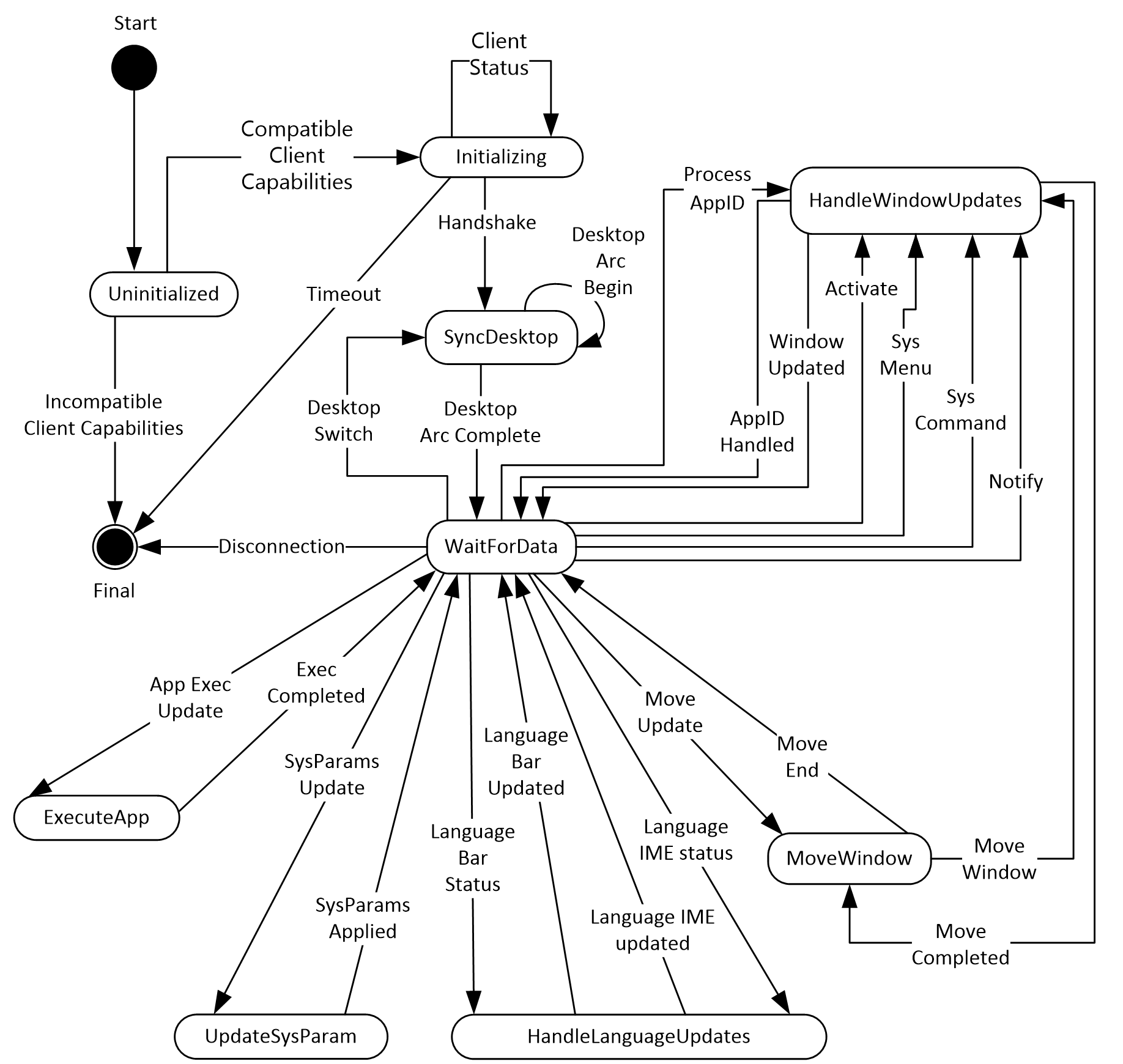 Figure 5: Server State Machine DiagramIcon Cache SupportIf the implementation supports icon caching, then the following state is negotiated between the client and server as part of the Window List Capability Set order (section 2.2.1.1.2), and thereafter maintained on both client and server.NumIconCaches: the number of discrete caches for icons maintained on client and server.NumIconCacheEntries: the number of entries allocated in each icon cache.Once an icon cache capability is established, individual entries in the cache are identified by a Cached Icon Info packet (section 2.2.1.2.4), containing a pair of index values designating the specific icon cache and the entry within that cache.TimersA handshake timer MAY<22> be used by the client and/or server to wait for the Handshake PDU from the sending party. InitializationThe static virtual channel between the client and the server MUST be established before protocol operations can commence (see section 1.3.2.1 for an overview).The Handshake PDU (as specified in section 2.2.2.2.1) is exchanged between the server and the client to establish that both endpoints are ready to begin RAIL mode.The Client Information PDU (as specified in section 2.2.2.2.2) is sent from a client to a server and contains information about RAIL client state and features supported by the client.Higher-Layer Triggered EventsNo higher-layer triggered events are used.Message Processing Events and Sequencing Rules The following sections describe construction and processing of common messages.Constructing Handshake PDUThe Handshake PDU is constructed during initialization of the remote applications integrated locally (RAIL) virtual channel. The buildNumber field SHOULD be initialized to the build or version of the sending party. This PDU MUST be sent before any other PDU on the virtual channel.Processing Handshake PDUThe receiving party SHOULD check the buildNumber field to verify compatibility of the receiver with the sender.<23>The receiving party MUST NOT process any other virtual channel PDUs unless the Handshake PDU has been received.Timer EventsUpon the expiration of the handshake timer (as specified in section 3.1.2), the receiving party SHOULD drop the connection.Other Local EventsNo additional events are used.Client DetailsAbstract Data ModelThis section describes a conceptual model of possible data organization that an implementation maintains to participate in this protocol. The described organization is provided to facilitate the explanation of how the protocol behaves. This document does not mandate that implementations adhere to this model as long as their external behavior is consistent with what is described in this document.Note: It is possible to implement the following conceptual data by using a variety of techniques as long as the implementation produces external behavior that is consistent with what is described in this document.Windowing Support LevelThe windowing support level determines whether the server is capable of supporting Windowing Alternate Secondary Drawing Orders and the following flags: WINDOW_ORDER_FIELD_CLIENTAREASIZE, WINDOW_ORDER_FIELD_RPCONTENT, and WINDOW_ORDER_FIELD_ROOTPARENT. This is communicated to the client by the WndSupportLevel field, as part of the Window List Capability Set (section 2.2.1.1.2).Marker Window IDAn ID that uniquely identifies the marker window (section 3.3.1.3) created by the server. The ID of this window is sent to the client in the Z-Order Sync Information PDU (section 2.2.2.11.1). TimersNo timers are used.InitializationNone.Higher-Layer Triggered EventsThere are no higher-layer triggered events.Message Processing Events and Sequencing RulesThe following sections describe construction and processing of client messages.Updates to RDP Core ProtocolConstructing Client MCS Connect Initial PDUThe Client MCS Connect Initial PDU is constructed by the client during the connection establishment phase, as specified in [MS-RDPBCGR] section 3.2.5.3.3.For remote applications integrated locally (RAIL) clients, the clientNetworkData field (as specified in [MS-RDPBCGR] section 2.2.1.3) MUST be present and MUST contain a CHANNEL_DEF structure in channelDefArray for the RAIL virtual channel. This informs the server that the client wants to use a static virtual channel for communicating RAIL virtual channel messages.<24>Processing Server MCS Connect Response PDUThis PDU is sent by the server in response to the Client MCS Connect Initial PDU. It is processed by the client, as specified in [MS-RDPBCGR] section 3.2.5.3.4.Constructing Client Info PDUThe Client Info PDU (as specified in [MS-RDPBCGR] section 2.2.1.11) is constructed by the client during the connection establishment phase (as specified in [MS-RDPBCGR] section 3.2.5.3.11).For remote applications integrated locally (RAIL) clients, the flags field of the Info Packet (as specified in [MS-RDPBCGR] section 2.2.1.11.1.1) MUST have the INFO_RAIL (0x00008000) flag set. This informs the server that the client wants to create a RAIL session.Constructing Confirm Active PDUThe Confirm Active PDU is constructed by the client in response to the Demand Active PDU, as specified in [MS-RDPBCGR] section 3.2.5.3.13.2.Remote applications integrated locally (RAIL) clients MUST populate this PDU with two RAIL-specific capabilities in the capabilitySets field of the TS_CONFIRM_ACTIVE_PDU structure: the Remote Programs Capability Set, as specified in section 2.2.1.1.1, and the Window List Capability Set, as specified in section 2.2.1.1.2.The NumIconCaches and NumIconCacheEntries of the Window List Capability Set SHOULD be reported as the minimum of the corresponding values supported by the client, and those reported by the server in the Demand Active PDU. The values MUST not exceed those reported by the server in the Demand Active PDU.Processing Demand Active PDUThe Demand Active PDU is processed by the client during the connection establishment phase, as specified in [MS-RDPBCGR] section 3.2.5.3.13.1.Remote applications integrated locally (RAIL) clients MUST verify that this PDU contains two RAIL-specific capabilities in the capabilitySets field of the TS_DEMAND_ACTIVE_PDU structure: the Remote Programs Capability Set, as specified in section 2.2.1.1.1, and the Window List Capability Set, as specified in section 2.2.1.1.2. If it does not contain these capability sets, or if the RailSupportLevel of the Remote Programs Capability Set is not set to at least TS_RAIL_LEVEL_SUPPORTED, or the WndSupportLevel of the Window List Capability Set is TS_WINDOW_LEVEL_NOT_SUPPORTED (0), the client MUST drop the connection.The client SHOULD use the NumIconCaches and NumIconCacheEntries of the Window List Capability Set to determine the values of NumIconCaches and NumIconCacheEntries reported by it in the Confirm Active PDU, as specified in section 3.2.5.1.4.Processing Window Information OrdersWindow Information Orders (section 2.2.1.3.1) inform the client of the following types of window events on the server:Creation of a new window.Updates on window properties for a new or existing window.Updates on icons for a new or existing window.Deletion of an existing window.Registration of a new or existing window as an application desktop toolbar.Deregistration of an existing application desktop toolbar.Updates on the edge to which the application desktop toolbar window is anchored.Upon receipt of a Window Information Order for a new window (the FieldsPresentFlags field of the Hdr contains the WINDOW_ORDER_STATE_NEW (0x10000000) flag, as specified in section 2.2.1.3.1.2.1), the client SHOULD create a new RAIL window locally. The client SHOULD store an association of the WindowId reported in the Hdr field with the local RAIL window.Upon receipt of a Window Information Order for an existing window (the FieldsPresentFlags field of Hdr does not contain the WINDOW_ORDER_STATE_NEW (0x10000000) flag, as specified in section 2.2.1.3.1.2.1), the client SHOULD locate the local RAIL window that corresponds to the WindowId reported in the Hdr field and apply the specified updates to the RAIL window. If no such window can be found, the client SHOULD ignore the order.Upon receipt of a Window Information Order for an icon or cached icon, as specified in sections 2.2.1.3.1.2.2 and 2.2.1.3.1.2.3, the client SHOULD locate the local RAIL window that corresponds to the WindowId reported in the Hdr field and apply the icon updates to the RAIL window. If no such window can be found, the client SHOULD ignore the order.Upon receipt of a Window Information Order for a deleted window, as specified in section 2.2.1.3.1.2.4, the client SHOULD locate the local RAIL window that corresponds to the WindowId reported in the Hdr field and destroy it. If no such window can be found, the client SHOULD ignore the order.Upon receipt of a Window Information Order for the registration of a window as an application desktop toolbar, the client SHOULD locate the local RAIL window that corresponds to the WindowId reported in the Hdr field and register it as an application desktop toolbar. If no such window can be found, the client SHOULD ignore the order.Upon receipt of a Window Information Order for the deregistration of an application desktop toolbar window, the client SHOULD locate the local RAIL window that corresponds to the WindowId reported in the Hdr field and deregister the application desktop toolbar window. If no such window can be found, the client SHOULD ignore the order.Upon receipt of a Window Information Order for the edge of an application desktop toolbar window, the client SHOULD locate the local RAIL window that corresponds to the WindowId reported in the Hdr field and update the edge to which the window is anchored. If no such window can be found, the client SHOULD ignore the order.Processing Notification Icon OrdersNotification Icon Information Orders (section 2.2.1.3.2) inform the client of the following types of notification icon events on the server:Creation of a new notification icon.Updates on properties for a new or existing notification icon.Deletion of an existing notification icon.Upon receipt of a Notification Icon Order for a new notification icon (the FieldsPresentFlags field of Hdr contains the WINDOW_ORDER_STATE_NEW (0x10000000) flag, as specified in section 2.2.1.3.2.2.1), the client SHOULD create a new RAIL notification icon locally. The client SHOULD store an association of the WindowId and NotifyIconId reported in the Hdr field with the local notification icon. Upon receipt of a notification icon Order for an existing notification icon (the FieldsPresentFlags field of Hdr does not contain the WINDOW_ORDER_STATE_NEW (0x10000000) flag, as specified in section 2.2.1.3.2.2.1), the client SHOULD locate the RAIL notification icon that corresponds to the WindowId and NotifyIconId reported in the Hdr field, and then apply the specified updates to the RAIL notification icon. If no such icon can be found, the client SHOULD ignore the Order.Upon receipt of a notification icon Order for a deleted icon, as specified in section 2.2.1.3.2.2.2, the client SHOULD locate the local RAIL notify icon that corresponds to the WindowId and NotifyIconId reported in the Hdr field and destroy it. If no such icon can be found, the client SHOULD ignore the Order.Processing Desktop Information OrdersDesktop Information Orders inform the client of events on the server that are not confined to a single window or notification icon. Processing of these orders is indicated as follows:Upon receipt of a Desktop Information Order, as specified in section 2.2.1.3.3.2.1, with the WINDOW_ORDER_FIELD_DESKTOP_ARC_BEGAN (0x00000008) and the WINDOW_ORDER_FIELD_DESKTOP_HOOKED (0x00000002) flags set in the Hdr field, the client SHOULD discard all of the existing RAIL windows and Notify Icons and prepare for Window Orders (see sections 2.2.1.3.1.2.1 and 2.2.1.3.1.2.4) and Notify Icon Orders (see sections 2.2.1.3.1.2.2and 2.2.1.3.1.2.3) from the server.Upon receipt of a Desktop Information Order for a non-monitored desktop, as specified in section 2.2.1.3.3.2.2, the client SHOULD discard all of the existing RAIL windows and Notify Icons.Upon receipt of a Desktop Information Order with the WINDOW_ORDER_FIELD_DESKTOP_HOOKED (0x00000002) flag set in the Hdr field, the client SHOULD prepare for Window and Notify Icon Orders from the server.Upon receipt of a Desktop Information Order with the NumWindowIds and WindowIds fields present, the client SHOULD apply the specified Z-order of the server's windows to its local RAIL windows.Upon receipt of a Desktop Information Order with the ActiveWindowId field present, the client SHOULD activate the corresponding local RAIL window.Static Virtual Channel ProtocolInitialization MessagesSending Client Information PDUThe client information PDU is initialized as specified in section 2.2.2.2.2.Program Launching MessagesSending Execute PDUAs specified in section 2.2.2.3.1, the client SHOULD store the execute request to match execute requests with Execute Result PDUs from the server. For Server Execute Result PDU, see section 2.2.2.3.2.Processing Execute Result PDUThe client SHOULD match the Execute Result PDU with a previously sent Execute PDU and report the results to the user.Local Client System Parameters Update MessagesSending System Parameters Update PDUInitialized as specified in section 2.2.2.4.1, this PDU SHOULD be sent at the start of every remote applications integrated locally (RAIL) connection or reconnection and when a system parameter on the client changes its value.Server System Parameters Update MessagesProcessing Server System Parameters Update PDUOn receipt of this PDU, the client SHOULD update its system parameters to those reported by the server. This helps to maintain consistency between local client and remote server settings, which is an important aspect of the seamless experience.Local Client Event MessagesLocal Client Event Messages are Virtual Channel PDUs sent from the client to the server specifying user interactions with RAIL windows and notifications that cannot be captured and sent over the regular RDP channel.Sending Activate PDUThe Activate PDU is sent by the client when a RAIL window is activated by a means other than clicking it, such as by pressing ALT+TAB. Note  Mouse clicks on the RAIL window are forwarded to the server via the RDP core protocol. The PDU is initialized as specified in section 2.2.2.6.1.The WindowId field SHOULD be initialized to the ID of an existing window on the server that is associated with the local RAIL window being activated. The RAIL client SHOULD create this association during processing of the Window Information Order for new windows, as specified in section 2.2.1.3.1.2.1.Sending System Menu PDUThe System Menu PDU is sent by the client when a RAIL window receives a command to display its system menu by a means other than clicking it, such as by right-clicking the taskbar icon for the window.Note  Mouse clicks in the RAIL window are forwarded to the server via the RDP core protocol. The PDU is initialized as specified in section 2.2.2.6.2.The WindowId field SHOULD be initialized to the ID of an existing window on the server that is associated with the local RAIL window. The RAIL client SHOULD create this association during processing of the Window Information Order for new windows, as specified in section 2.2.1.3.1.2.1.Sending System Command PDUThe System Command PDU is sent by the client when a RAIL window receives a system command by a means other than clicking it (for example, by pressing the Windows logo key+M to minimize the window, by clicking the Show Desktop button in the taskbar, or by selecting the system menu by pressing ALT+SPACE). Note  Mouse clicks in the RAIL window are forwarded to the server via the RDP core protocol. The PDU is initialized as specified in section 2.2.2.6.3.The WindowId field SHOULD be initialized to the ID of an existing window on the server that is associated with the local RAIL window. The RAIL client SHOULD create this association during processing of the Window Information Order for new windows, as specified in section 2.2.1.3.1.2.1.Sending Notify Event PDUThe Notify Event PDU is sent by the client when a remote applications integrated locally (RAIL) notification icon receives any user interaction via the keyboard or mouse. The PDU is initialized as specified in section 2.2.2.6.4.The WindowId and NotifyIconId fields SHOULD be initialized to the ID of an existing Window and notification icon (respectively) on the server and associated with the local RAIL notification icon. The RAIL client SHOULD create this association during processing of the Notification Icon Information Order for new notification icons, as specified in section 2.2.1.3.2.2.1.Language Bar Information PDUsSending Language Bar Information PDUAfter initialization (as specified in section 2.2.2.9.1), this PDU SHOULD be sent from a client to a server just after sending the RAIL handshake (see section 2.2.2.2.1). This enables the server synchronize its language bar state with the client's.This PDU MUST NOT be sent if the server does not support the Docked Language Bar RAIL capability (TS_RAIL_LEVEL_DOCKED_LANGBAR_SUPPORTED). Processing Language Bar Information PDUUpon receipt of this PDU, the client SHOULD update the status of its language using the Language Bar Information PDU.Window Move MessagesWindow Move Messages are generated by the server and client to enable the local move/size feature of RAIL.Processing Min Max Info PDUOn receipt of the Min Max Info PDU, if the client supports local move/size, it SHOULD locate the local RAIL window that corresponds to the WindowId field and apply the specified window extents (MaxWidth, MaxHeight, MaxPosX, MaxPosY, MinTrackWidth, MinTrackHeight, MaxTrackWidth, and MaxTrackHeight fields) to it.If no such RAIL window can be found, the client SHOULD ignore this PDU.If the client does not support local move/size, it SHOULD ignore this PDU.Processing Move/Size Start PDUOn receipt of the Move/Size Start PDU, if the client supports local move/size features, it SHOULD locate the local RAIL window that corresponds to the WindowId field and initiate a move/size of the local RAIL window by using the local Window Manager based on the MoveSizeType field. The client SHOULD also suppress forwarding of keyboard/mouse events to the server to maintain a local-only move/size of the RAIL window.If no RAIL window can be found corresponding to WindowId, the client SHOULD ignore this PDU.If the client does not support local move/size, it SHOULD ignore this PDU.Sending Window Move PDUIf the client supports local move/size, it SHOULD send the Window Move PDU upon receiving a notification from the local window manager that a local move/size of a RAIL window has ended. The PDU is sent for keyboard–based moves and all resizes, and it is initialized as specified in section 2.2.2.7.4. The WindowId field SHOULD be initialized to the ID of an existing window on the server that is associated with the local RAIL window. The RAIL client SHOULD create this association during processing of the Window Information Order for new windows, as specified in section 2.2.1.3.1.2.1.If the client suppressed forwarding of keyboard/mouse events to the server during processing of the Move/Size Start PDU, it MUST resume the forwarding of these events to the server to allow the server to detect a move/size end of the remote window.Processing Move/Size End PDUUpon receipt of the Move/Size End PDU, if the client supports local move/size features, it SHOULD locate the local RAIL window that corresponds to the WindowId field and move it to the coordinates specified by the TopLeftX and TopLeftY fields. This ensures synchronization between the final positions of the corresponding moved/resized windows on the server and client.If no RAIL window can be found corresponding to WindowId, the client SHOULD ignore this PDU.If the client does not support local move/size, it SHOULD ignore this PDU.Sending Window Snap PDUIf the server advertises support for window snapping in the HandshakeEx PDU (section 2.2.2.2.3) structure (using the TS_RAIL_ORDER_HANDSHAKE_EX_FLAGS_SNAP_ARRANGE_SUPPORTED flag, as specified in the HandshakeEx PDU), the client SHOULD send the Window Snap PDU (section 2.2.2.7.5) when it receives a notification from the local window manager that a local RAIL window has been moved, and is able to determine that the move occurred due to the use of Snap or an equivalent feature.If the server does not support window snapping or if the client is unable to detect what feature caused the local RAIL window to be moved, it SHOULD send the Window Move PDU (section 2.2.2.7.4) instead.If the client sends the Window Snap PDU in response to a local RAIL window being snapped, it SHOULD NOT send a Window Move PDU for the same event.Application ID MessagesSending Client Get Application ID PDUAfter being initialized as specified in section 2.2.2.6.5, this PDU MAY be sent from a client to a server after receiving a Windows Information Order containing the WINDOW_ORDER_STATE_NEW (0x10000000) flag. Processing Server Get Application ID Response PDUUpon receipt of this PDU, the client SHOULD<25> update the Application ID string of the Window matching the Windows ID received from the server.Processing Server Get Application ID Extended Response PDUUpon receipt of this PDU, the client SHOULD<26> update the Application ID string of the Window matching the Windows ID received from the server. The client SHOULD also cache the ID and the image name of the process that hosts the corresponding window on the server.Z-Order Sync MessagesSending Z-Order Sync Support FlagThe client advertises support for Z-order sync by including the TS_RAIL_CLIENTSTATUS_ZORDER_SYNC (0x00000004) flag in the Client Information PDU (section 2.2.2.2.2). Processing Z-Order Sync Information PDUWhen the client receives the Z-Order Sync Information PDU, the ID of the marker window MUST be stored in the Marker Window ID (section 3.2.1.2) store. If a client-side window that is not remoted from the server (referred to as "Window A") is activated, then the client SHOULD instruct the server to activate the marker window by sending the Client Activate PDU (section 2.2.2.6.1) to the server with the Enabled field set to zero. Furthermore, if the server instructs the client to activate a RAIL window (referred to as "Window B"), the client SHOULD check the position of Window B with respect to the marker window in the WindowIds field of the Actively Monitored Desktop (section 2.2.1.3.3.2.1). Window B SHOULD only be activated if it appears before the marker window in the WindowIds field of the Actively Monitored Desktop Order.Window Cloak State Sync MessagesSending Window Cloak State Change PDUThe Window Cloak State Change PDU (section 2.2.2.12.1) SHOULD be sent by the client when a RAIL window is cloaked or uncloaked on the client (for example, in the case of a virtual desktop feature, when the user switches desktops). A cloaked window MUST be present on the client, but MUST be invisible to the user and MUST NOT receive mouse, pen, or touch input. This PDU ensures that cloaked state is synchronized between client and server.The PDU is initialized as specified in section 2.2.2.12.1. The WindowId field SHOULD be initialized to the ID of an existing window on the server that is associated with the local RAIL window. The RAIL client SHOULD create this association during processing of the Window Information Order for new windows, as specified in section 2.2.1.3.1.2.1.Processing Window Cloak State Change PDUOn receipt of this PDU the client SHOULD cloak or uncloak the RAIL window with the ID specified by the WindowId field. The action of cloaking or uncloaking is specified by the Cloaked field. The client SHOULD NOT send a Window Cloak State Change PDU back to the server as a result of processing this PDU.If no RAIL window can be found corresponding to WindowId, the client SHOULD ignore this PDU.Power Display Request MessagesProcessing Power Display Request PDUOn receipt of this PDU, the client SHOULD update its display-required power request status. If the Active field is set to 0x00000001, then the display on the client device SHOULD remain in the powered-on state even if there is no user input for an extended period.Server Taskbar State MessagesProcessing Taskbar Tab Info PDUOn receipt of this PDU, the client SHOULD update the local window manager to reflect the new tab group state of the tabbed application. If the local window manager does not expose the necessary features to make use of window tabs, the client MAY ignore this PDU.Timer EventsNone.Other Local EventsNone.Server DetailsAbstract Data ModelThis section describes a conceptual model of possible data organization that an implementation maintains to participate in this protocol. The described organization is provided to facilitate the explanation of how the protocol behaves. This document does not mandate that implementations adhere to this model as long as their external behavior is consistent with what is described in this document.Note: It is possible to implement the following conceptual data by using a variety of techniques as long as the implementation produces external behavior that is consistent with what is described in this document.Client Local Move/Size Ability StoreThe Client Local Move/Size Ability store determines whether the client has the ability to support Local Move/Size in RAIL. This is communicated to the server by the TS_RAIL_CLIENTSTATUS_ALLOWLOCALMOVESIZE flag as part of Client Information PDU (see section 2.2.2.2.2).Windowing Support LevelThe windowing support level determines whether the client is capable of supporting Windowing Alternate Secondary Drawing Orders and the following flags: WINDOW_ORDER_FIELD_CLIENTAREASIZE, WINDOW_ORDER_FIELD_RPCONTENT, and WINDOW_ORDER_FIELD_ROOTPARENT. This is communicated to the server by the WndSupportLevel field, as part of the Window List Capability Set (section 2.2.1.1.2).Marker WindowThe marker window is a server-side window that is not remoted to the client and is used to manage the activation of RAIL windows. This window is destroyed if the client does not advertise support for Z-order sync in the Client Information PDU (section 2.2.2.2.2).TimersNo timers are used.InitializationNone.Higher-Layer Triggered EventsNo higher-layer triggered events are used.Message Processing Events and Sequencing RulesUpdates to RDP Core ProtocolProcessing Client MCS Connect Initial PDUThe Client MCS Connect Initial PDU is processed by the server during the connection establishment phase, as specified in [MS-RDPBCGR].Constructing Server MCS Connect Response PDUThis PDU is sent by the server in response to the Client MCS Connect Initial PDU, as specified in [MS-RDPBCGR].Processing Client Info PDUThe Client Info PDU is processed by the server during the connection establishment phase, as specified in [MS-RDPBCGR].If the flags field of the Info Packet (as specified in [MS-RDPBCGR] section 2.2.1.11.1.1) has the INFO_RAIL (0x00008000) flag set, it indicates that the client wants to start a remote applications integrated locally (RAIL) connection. If the server supports RAIL, it SHOULD indicate this by using the Demand Active PDU (see section 3.3.5.1.4).Constructing Demand Active PDUThe Demand Active PDU is constructed by the server during the connection establishment phase, as specified in [MS-RDPBCGR] section 3.3.5.3.13.1.If the client has requested support for remote applications integrated locally (RAIL) in the Client Info PDU (as specified in [MS-RDPBCGR] section 2.2.1.11), and the server supports RAIL, the server MUST specify two RAIL–specific capabilities in the capabilitySets field of the TS_DEMAND_ACTIVE_PDU structure: the Remote Programs Capability Set (section 2.2.1.1.1) and the Window List Capability Set (section 2.2.1.1.2).The server MUST specify the number of icon caches supported by using the NumIconCaches and NumIconCacheEntries of the Window List Capability Set. Processing Confirm Active PDUThe Confirm Active PDU is processed by the server, as specified in [MS-RDPBCGR] section 3.3.5.3.13.2.If the client has requested support for remote applications integrated locally (RAIL) in the Client Info PDU (see section 3.2.5.1.3), and the server has indicated support for RAIL in the Demand Active PDU (see section 3.3.5.1.4), the server MUST verify that this PDU contains two RAIL-specific capabilities in the capabilitySets field of the TS_CONFIRM_ACTIVE_PDU structure: the Remote Programs Capability Set (section 2.2.1.1.1) and the Window List Capability Set (section 2.2.1.1.2). If it does not contain these capability sets, or the RailSupportLevel of the Remote Programs Capability Set is not set to at least TS_RAIL_LEVEL_SUPPORTED, or the WndSupportLevel of the Window List Capability Set is TS_WINDOW_LEVEL_NOT_SUPPORTED (0), the server MUST drop the connection.The server MUST verify that the NumIconCaches and NumIconCacheEntries of the Window List Capability Set do not exceed the corresponding entries set by the server in the Demand Active PDU. <27> The server MUST also update its icon cache limits to those reported in NumIconCaches and NumIconCacheEntries.Constructing Window Information OrdersThe server generates Window Information Orders to inform the client of the following types of window events on the server:Creation of a new window.Updates on window properties for a new or existing window.Updates on icons for a new or existing window.Deletion of an existing window.Registration of a new or existing window as an application desktop toolbar.Deregistration of an existing application desktop toolbar.The Window Information Orders are constructed as specified in section 2.2.1.3.1.Constructing Notification Icon OrdersThe server generates Notification Icon Information Orders to inform the client of the following types of notification icon events on the server.Creation of a new notification icon.Updates on properties for a new or existing notification icon.Deletion of an existing notification icon.The Notification Icon Orders are constructed as specified in section 2.2.1.3.2.Constructing Desktop Information OrdersDesktop Information Orders are generated by the server to inform the client of events on the server that are not confined to a single window or notification icon. These events include the following:A client connects to the server that is actively monitoring a desktop. The server generates the following events in order:A Desktop Information Order (see section 2.2.1.3.3.2.1) with the WINDOW_ORDER_FIELD_DESKTOP_ARC_BEGAN (0x00000008) and the WINDOW_ORDER_FIELD_DESKTOP_HOOKED (0x00000002) flags set in the Hdr field to indicate that the synchronization has begun.After all orders specifying windows, icons, and the desktop are sent, the server generates a Desktop Information Order with the WINDOW_ORDER_FIELD_DESKTOP_ARC_COMPLETED (0x00000004) flag set to signal the end of synchronization data.A desktop switch occurred on the server causing the server to stop monitoring the current desktop and (optionally) start monitoring the new desktop. This is indicated by generating the following events in order.A Desktop Information Order for the non-monitored desktop (see section 2.2.1.3.3.2.2).A Desktop Information Order with the WINDOW_ORDER_FIELD_DESKTOP_HOOKED (0x00000002) flag set in the Hdr field. If the server is unable to monitor the new desktop, the server SHOULD NOT send this order.The number and/or Z-order of top-level windows on the server changes. This is indicated by generating a Desktop Information Order with the NumWindowIds and WindowIds fields present.The active window on the server changes. This is indicated by generating a Desktop Information Order with the ActiveWindowId field present.Static Virtual Channel ProtocolInitialization MessagesProcessing Client Information PDUIf the Flags field of the PDU contains the TS_RAIL_CLIENTSTATUS_ALLOWLOCALMOVESIZE (0x00000001) flag, the client supports Local Move/Size. If the server also supports Local Move/Size, it SHOULD record this fact and SHOULD send Move Messages to the client window when appropriate (see section 2.2.2.7.4).If the Flags field of the PDU contains the TS_RAIL_CLIENTSTATUS_ZORDER_SYNC (0x00000004) flag, the client supports Z-order sync. On receiving this flag, the server SHOULD create the marker window (section 3.3.1.3) and send the ID of this window to the client using the Z-Order Sync Information PDU (section 2.2.2.11.1).If the Flags field of the PDU contains the TS_RAIL_CLIENTSTATUS_POWER_DISPLAY_REQUEST_SUPPORTED (0x00000080) flag, the client supports setting the display-required power request. On receiving this flag, the server SHOULD monitor the state of its display-required power request and send it to the client using the Power Display Request PDU (section 2.2.2.13.1).Program Launching MessagesProcessing Execute PDUUpon receipt of this PDU, the server MUST start the application specified in the PDU on the server. The PDU is processed as specified in 2.2.2.3.2.Sending Execute Result PDUThis PDU is sent in response to an Execute PDU from the client and is initialized as specified in section 2.2.2.3.2.Local Client System Parameters Update MessagesProcessing System Parameters Update PDUUpon receipt of this PDU, the server SHOULD set its system parameters to those reported by the client. This helps applications running remotely to behave consistently with local user settings, which is an important aspect of the seamless experience.Server System Parameters Update MessagesSending Server System Parameters Update PDUThis PDU is initialized as specified in section 2.2.2.5.1. This PDU SHOULD be sent at the start of every remote applications integrated locally (RAIL) connection/reconnection, and when a system parameter on the server changes its value.Local Client Event MessagesProcessing Activate PDUUpon receipt of this PDU, the server SHOULD activate or deactivate the remote window whose ID is specified by WindowId and whose activation state is specified by the Enabled field.If no such window exists, the server SHOULD ignore the PDU.Processing System Menu PDUOn receipt of this PDU, the server SHOULD post a command to the remote window whose ID is specified by WindowId to display its system menu at the coordinates specified by the Left and Top fields.If no such window exists, the server SHOULD ignore the PDU.Processing System Command PDUUpon receipt of this PDU, the server SHOULD post the system command specified by the Command field to the remote window whose ID is specified by WindowId.If no such window exists, the server SHOULD ignore the PDU. Processing Notify Event PDUUpon receipt of this PDU, the server SHOULD post the message specified by the Message field to the remote notification icon specified by the WindowId and NotifyIconId fields. If no such notify icon exists, the server SHOULD ignore the PDU. Processing Language Bar Information PDUUpon receipt of this PDU, the server MUST first send the status of its language bar to the client using the Language Bar Information PDU. The server MUST then adjust the server-side language bar to match the client's language bar status by making it either float or be docked.Window Move MessagesThe Window Move messages are generated by the server and client to enable the Local Move/Size feature of RAIL.Sending Min Max Info PDUThis PDU is sent by the server when a user attempts to move or resize a local RAIL window and when the corresponding keyboard input or mouse input forwarded to the server causes the corresponding remote window to begin to move or resize. It is initialized as specified in section 2.2.2.7.1. This PDU SHOULD be sent if the client and server both support local move/size features. Sending Move/Size Start PDUThis PDU is sent by the server when a user attempts to move or resize a local RAIL window (for example, by dragging the window title with the mouse or resizing the window borders with the mouse), and the corresponding keyboard input or mouse input forwarded to the server causes the corresponding remote window to begin the move or resize. It is initialized as specified in section 2.2.2.7.2. This PDU SHOULD be sent if the client and server both support local move/size features. It SHOULD be sent immediately after the Min Max Info PDU (see section 2.2.2.7.1). Processing Window Move PDUOn receipt of the Client Window Move PDU section 2.2.2.7.4, the server SHOULD move the remote window specified by the WindowId field to the coordinates specified by the Left, Top, Right, and Bottom fields. If no such Window exists, the server SHOULD ignore the PDU. Sending Move/Size End PDUThis PDU is sent by the server when a user completes a move or resize of a local RAIL window (for example, by releasing the mouse button), and the corresponding keyboard input or mouse input forwarded to the server causes the corresponding remote window to complete the move or resize. It is initialized as specified in section 2.2.2.7.3. This PDU SHOULD be sent if the client and server both support local move/size features. Processing Window Snap PDUOn receipt of the Client Window Snap PDU (section 2.2.2.7.5), the server SHOULD move the remote window specified by the WindowId field to the coordinates specified by the Left, Top, Right, and Bottom fields. When moving the window, the server SHOULD use a feature such as Snap that can restore the window’s size when it is unsnapped. If no such feature is available, the server SHOULD NOT advertise support for this PDU.In all other respects, this PDU is equivalent to the Window Move PDU (section 2.2.2.7.4) and SHOULD be handled the same way.Application ID MessagesProcessing the Get Application ID PDUUpon receipt of the Get Application ID PDU, the server MAY<28> retrieve the Application ID of the window whose window ID is specified in the PDU.If no such window exists, the server SHOULD ignore the PDU.Sending the Get Application ID Response PDUThe Get Application ID Response PDU is sent in response to a Get Application ID PDU from the client and is initialized as specified in section 2.2.2.8.1.Z-Order Sync MessagesProcessing Z-Order Sync Support FlagOn processing the TS_RAIL_CLIENTSTATUS_ZORDER_SYNC (0x00000004) flag in the Client Information PDU (section 2.2.2.2.2), the server SHOULD create the marker window (section 3.3.1.3) and send the ID of this window to the client in the Z-Order Sync Information PDU (section 2.2.2.11.1). If the client does not advertise support for Z-order sync, then the server MUST destroy the marker window, if it exists.Sending Z-Order Sync Information PDUThe server SHOULD send the ID of the marker window to the client in the Z-Order Sync Information PDU (section 2.2.2.11.1).Window Cloak State Sync MessagesProcessing Window Cloak State Change PDUUpon receipt of the Windows Cloak State Change PDU (section 2.2.2.12.1), the server SHOULD cloak or uncloak the remote window whose ID is specified by WindowId as specified by the Cloaked field. The server SHOULD NOT send a Deleted Window Information Order as a result of processing this PDU. The server MUST NOT send a Window Cloak State Change PDU back to the client as a result of processing this PDU.If no such window exists, the server SHOULD ignore the PDU.Sending Window Cloak State Change PDUThe Window Cloak State Change PDU (section 2.2.2.12.1) SHOULD be sent by the server when a remoted window is cloaked or uncloaked (unless the cloak or uncloak occurred as a result of processing a Window Cloak State Change PDU sent by the client). This PDU MUST be initialized as specified in section 2.2.2.12.1.If the client does not support processing the Window Cloak State Change PDU, the server SHOULD send a Deleted Window Information Order (section 2.2.1.3.1.2.4) when a window is cloaked, and a Window Information Order (section 2.2.1.3.1.2.1) when a window is uncloaked.Power Display Request MessagesSending Power Display Request PDUIf the state of its display-required power request changes in the remote session, then the server SHOULD send the new state to the client in the Power Display Request PDU (section 2.2.2.13.1).Server Taskbar State MessagesSending Taskbar Tab Info PDUThe server SHOULD send the Taskbar Tab Info PDU (section 2.2.2.14.1) whenever it determines that the state of a tabbed application’s taskbar tab group has changed. However, the server SHOULD NOT send the PDU if it does not support tabbed applications, or if the client has not advertised support for extended shell integration in the Remote Programs Capability Set (section 2.2.1.1.1).If the client has connected to an existing session, the server SHOULD re-sync the taskbar tab state of its tabbed applications to the client by sending RAIL_TASKBAR_MSG_TAB_REGISTER, RAIL_TASKBAR_MSG_TAB_ORDER, and RAIL_TASKBAR_MSG_TAB_PROPERTIES messages for each window in each tabbed application in the session.Timer EventsNo timer events are used.Other Local EventsSending Language Bar Information PDUUpon receiving a notification from the server-side language bar indicating that its status was updated, the server MUST then send the updated status of its language bar to the client using the Language Bar Information PDU. This enables the client to stay in sync with the server.Sending Language Profile Information PDUUpon receiving a notification from the client-side text services framework that the current active language profile has changed, the client MUST then send the new active language profile information to the server using the Language Profile Information PDU (section 2.2.2.10.1). This enables the server to stay in sync with the current active language of the client.Upon receiving this PDU from the client, the server SHOULD change the current server-side active language profile, by using the information sent by the client. This ensures that the server uses the same active language profile as the one being used by the client.Sending Compartment Status Information PDUUpon receiving a notification from the text services framework that the current input method editor (IME) compartments has changed, the client MUST then send the new compartment information to the server using the Compartment Status Information PDU (section 2.2.2.10.2). This enables the server to stay in sync with the current compartment mode of the client.Similarly, the server is also to send the compartment values to the client if it receives a notification from the server's text services framework.Upon receiving this PDU from the client or server, the IME compartment status is set to the values passed in the PDU.Protocol ExamplesThe following sections describe several operations as used in common scenarios to illustrate the function of the Remote Desktop Protocol: Remote Programs Virtual Channel Extension.Updates to the RDP Core ProtocolWindowing Alternate Secondary Drawing OrdersNew or Existing WindowsThe following is a network capture of a Window Information Order, sent when a new window is created on the server or when a property on a new or existing window is updated (as specified in 2.2.1.3.1.2.1).00000000 2e 81 00 9e df 08 19 58 01 12 00 00 00 00 00 00 .......X........00000010 00 cf 14 00 01 00 00 05 1a 00 46 00 69 00 6c 00 ..........F.i.l.00000020 65 00 20 00 45 00 78 00 70 00 6c 00 6f 00 72 00 e. .E.x.p.l.o.r.00000030 65 00 72 00 1b 01 00 00 34 01 00 00 07 00 00 00 e.r.....4.......00000040 07 00 00 00 00 00 00 00 07 00 00 00 8d 00 00 00 ................00000050 9a 00 00 00 8e 00 00 00 9a 00 00 00 e6 05 00 00 ................00000060 42 03 00 00 01 00 00 00 00 00 e6 05 42 03 8d 00 B...........B...00000070 00 00 9a 00 00 00 01 00 00 00 00 00 e6 05 42 03 ..............B.2e -> TS_WINDOW_ORDER_HEADER::Flags (1 Byte)81 00 -> TS_WINDOW_ORDER_HEADER::OrderSize (2 Bytes) 9e df 08 19 -> TS_WINDOW_ORDER_HEADER::FieldsPresentFlags (4 Bytes) 58 01 12 00 -> WindowId 00 00 00 00 -> OwnerWindowId 00 00 cf 14 -> Style00 01 00 00 -> ExtendedStyle05 -> ShowState1a 00 46 00 69 00 6c 00 65 00 20 00 45 00 78 00 70 00 6c 00 6f 00 72 0065 00 72 00 -> TitleInfo (File Explorer)1b 01 00 00 -> ClientOffsetX (283) 34 01 00 00 -> ClientOffsetY (308) 07 00 00 00 -> WindowLeftResizeMargin (7) 07 00 00 00 -> WindowRightResizeMargin (7)00 00 00 00 -> WindowTopResizeMargin (0)07 00 00 00 -> WindowBottomResizeMargin (7)8d 00 00 00 -> WindowOffsetX (141) 9a 00 00 00 -> WindowOffsetY (154) 8e 00 00 00 -> WindowClientDeltaX (142)9a 00 00 00 -> WindowClientDeltaY  (154)e6 05 00 00 -> WindowWidth  (1510)42 03 00 00 -> WindowHeight (834)01 00 -> NumWindowRects (1) 00 00 00 00 e6 05 42 03 -> WindowRects (0,0,1510,834) 8d 00 00 00 -> VisibleOffsetX (141) 9a 00 00 00 -> VisibleOffsetY (154) 01 00 -> NumVisibilityRects (1) 00 00 00 00 e6 05 42 03 -> VisibilityRects (0,0,1510,834)Deleted WindowThe following is a network capture of a Window Information Order, sent when an existing window is destroyed on the server (as specified in 2.2.1.3.1.2.4).00000000 2e 0b 00 00 00 00 21 24 00 03 00......!$...2e -> TS_WINDOW_ORDER_HEADER::Flags					(1 Byte)0b 00 -> TS_WINDOW_ORDER_HEADER::OrderSize				(2 Bytes)00 00 00 21 -> TS_WINDOW_ORDER_HEADER::FieldsPresentFlags		(4 Bytes)       (WINDOW_ORDER_TYPE_WINDOW | WINDOW_ORDER_STATE_DELETED )24 00 03 00 -> WindowId							(4 Bytes)New or Existing Notification IconsThe following is a network capture of a Notification Icon Information Order, sent when a new notification icon is created on the server (as specified in 2.2.1.3.2.2.1).00000000 2e 9d 04 01 00 00 52 8e 00 01 00 d2 9c 00 00 40 ......R........@ 00000010 00 2a 20 0e 20 43 00 6f 00 6d 00 6d 00 75 00 6e .* . C.o.m.m.u.n00000020 00 69 00 63 00 61 00 74 00 6f 00 72 00 20 00 2d .i.c.a.t.o.r. .-00000030 00 20 00 4e 00 6f 00 74 00 20 00 73 00 69 00 67 . .N.o.t. .s.i.g00000040 00 6e 00 65 00 64 00 20 00 69 00 6e 00 0e 20 2c .n.e.d. .i.n.. ,00000050 20 00 00 02 20 10 00 10 00 40 00 00 04 fe 03 00  ... ....@......00000060 00 fc 01 00 00 fc 01 00 00 c0 01 00 00 80 00 00 .................00000070 00 00 00 00 00 00 00 00 00 00 00 00 00 00 00 00 ................00000080 00 00 00 00 00 00 00 00 00 00 00 00 00 80 00 00 ................00000090 00 80 01 00 00 f0 3f 00 00 f8 7f 00 00 00 00 00 ......?.........      000000a0 00 00 00 00 00 00 00 00 00 00 00 00 00 00 00 00 ................      000000b0 00 00 00 00 00 00 00 00 00 18 36 80 18 1e 38 7f ..........6...8.      000000c0 9c 19 35 96 ef 1a 3c b5 fe 1e 3e ad ee 15 34 8c ..5...<...>...4.      000000d0 8d 14 30 77 1b 00 00 00 00 00 00 00 00 00 00 00 ..0w............      000000e0 00 00 00 00 00 00 00 00 00 00 00 00 00 00 00 00 ................      000000f0 00 00 00 00 00 1c 38 85 17 1a 34 87 c6 17 31 9d ......8...4...1.      00000100 ff 0d 2c af ff 15 39 cd ff 1a 42 e3 ff 22 49 e0 ..,...9...B.."I.      00000110 fc 17 39 a4 c1 13 30 78 1b 00 00 00 00 00 00 00 ..9...0x........      ……………………………………………….(more icon data)2e -> TS_NOTIFYICON_ORDER_HEADER::Flags(1 Byte)9d 04 -> TS_NOTIFYICON_ORDER_HEADER::OrderSize(2 Bytes)01 00 00 52 -> TS_NOTIFYICON_ORDER_HEADER::FieldsPresentFlags (4 Bytes)     WINDOW_ORDER_TYPE_NOTIFY | WINDOW_ORDER_FIELD_NOTIFY_TIP |      WINDOW_ORDER_STATE_NEW | WINDOW_ORDER_ICON)8e 00 01 00 -> TS_NOTIFYICON_ORDER_HEADER::WindowIdd2 9c 00 00 -> TS_NOTIFYICON_ORDER_HEADER::NotifyIconId0000000f 4000000010 00 57 00 69 00 6e 00 64 00 6f 00 77 00 73 00 20 00000020 00 54 00 61 00 73 00 6b 00 20 00 4d 00 61 00 6e 00000030 00 61 00 67 00 65 00 72 00 00 00 02 10 10 00 10 00000040 00 6e 00 65 00 64 00 20 00 69 00 6e 00 0e 20 2c -> ToolTip (Communicator  - Not signed in )00000050 20 00 00 02 20 10 00 10 00 40 00 00 04 fe 03 00  ... ....@......00000060 00 fc 01 00 00 fc 01 00 00 c0 01 00 00 80 00 00 .................00000070 00 00 00 00 00 00 00 00 00 00 00 00 00 00 00 00 ................00000080 00 00 00 00 00 00 00 00 00 00 00 00 00 80 00 00 ................00000090 00 80 01 00 00 f0 3f 00 00 f8 7f 00 00 00 00 00 ......?.........      000000a0 00 00 00 00 00 00 00 00 00 00 00 00 00 00 00 00 ................      000000b0 00 00 00 00 00 00 00 00 00 18 36 80 18 1e 38 7f ..........6...8.      000000c0 9c 19 35 96 ef 1a 3c b5 fe 1e 3e ad ee 15 34 8c ..5...<...>...4.      000000d0 8d 14 30 77 1b 00 00 00 00 00 00 00 00 00 00 00 ..0w............      000000e0 00 00 00 00 00 00 00 00 00 00 00 00 00 00 00 00 ................      000000f0 00 00 00 00 00 1c 38 85 17 1a 34 87 c6 17 31 9d ......8...4...1.      00000100 ff 0d 2c af ff 15 39 cd ff 1a 42 e3 ff 22 49 e0 ..,...9...B.."I.      00000110 fc 17 39 a4 c1 13 30 78 1b 00 00 00 00 00 00 00 ..9...0x........    -> Icon  ……………………………………………….(more icon data)Note  The icon data is significantly large and accounts for the remainder of the order. For the sake of brevity, the icon information in the remaining bytes of the orderSize field has been truncated in this example.Deleted Notification IconsThe following is a network capture of a Notification Icon Information Order, sent when an existing notification icon is deleted on the server (as specified in 2.2.1.3.2.2.2).00000000 2e 0f 00 01 00 00 62 f4 01 03 00 00 00 00 00  .y....B........2e -> TS_NOTIFYICON_ORDER_HEADER::Flags(1 Byte)0f 00 -> TS_NOTIFYICON_ORDER_HEADER::OrderSize(2 Bytes)01 00 00 62 -> TS_NOTIFYICON_ORDER_HEADER::FieldsPresentFlags (4 Bytes)     WINDOW_ORDER_TYPE_NOTIFY | WINDOW_ORDER_STATE_DELETED |      WINDOW_ORDER_FIELD_NOTIFY_TIP | WINDOW_ORDER_ICON)f4 01 03 00 -> TS_NOTIFYICON_ORDER_HEADER::WindowId00 00 00 00 -> TS_NOTIFYICON_ORDER_HEADER::NotifyIconIdActively Monitored DesktopThe following is a network capture of an Actively Monitored Desktop packet (as specified in 2.2.1.3.3.2.1).00000000 2e 14 00 30 00 00 04 a0 00 01 00 02 a0 00 01 00 ...0............2e -> TS_DESKTOP_ORDER_HEADER::Flags14 00 -> TS_DESKTOP_ORDER_HEADER::OrderSize30 00 00 04 -> TS_DESKTOP_ORDER_HEADER::FieldsPresentFlags (0x4000030)               (WINDOW_ORDER_TYPE_DESKTOP | WINDOW_ORDER_FIELD_DESKTOP_ZORDER WINDOW_ORDER_FIELD_DESKTOP_ACTIVEWND )a0 00 01 00 -> ActiveWindowId02 -> NumWindowIds66 00 02 00 a0 00 01 00 -> WindowIdsNon-monitored DesktopThe following is a network capture of a Non-Monitored Desktop packet (as specified in 2.2.1.3.3.2.2).00000000 2e 07 00 01 00 00 04  ..........@.....2e -> TS_DESKTOP_ORDER_HEADER::Flags07 00 -> TS_DESKTOP_ORDER_HEADER::OrderSize01 00 00 04 -> TS_DESKTOP_ORDER_HEADER::FieldsPresentFlags               (WINDOW_ORDER_TYPE_DESKTOP | WINDOW_ORDER_FIELD_DESKTOP_NONE)Initialization MessagesTS_RAIL_ORDER_HANDSHAKEThe following are network captures of the Filter Updated PDUs (TS_RAIL_ORDER_HANDSHAKE, as specified in 2.2.2.2.1).Server to Client00000000 05 00 08 00 71 17 00 00                         ....q...05 00 -> TS_RAIL_PDU_HEADER::orderType = TS_RAIL_ORDER_HANDSHAKE (5) (2 Bytes)08 00 -> TS_RAIL_PDU_HEADER::orderLength   = 8                           (2 Bytes)71 17 00 00 -> buildNumber                                           (4 Bytes)Client to Server00000000 05 00 08 00 71 17 00 00                         ....q...05 00 -> TS_RAIL_PDU_HEADER::orderType = TS_RAIL_ORDER_HANDSHAKE (5) (2 Bytes)08 00 -> TS_RAIL_PDU_HEADER::orderLength   = 8                           (2 Bytes)71 17 00 00 -> buildNumber                                             (4 Bytes)TS_RAIL_ORDER_CLIENTSTATUSThe following is a network capture of the Client Caps PDU (TS_RAIL_ORDER_CLIENTSTATUS, as specified in 2.2.2.2.2).00000000 0b 00 08 00 01 00 00 00                         ........0b 00 -> TS_RAIL_PDU_HEADER::orderType = TS_RAIL_ORDER_CLIENTSTATUS (11) (2 Bytes)08 00 -> TS_RAIL_PDU_HEADER::orderLength   = 8                   (2 Bytes)01 00 00 00 ->Flags                                          (4 Bytes)Launching MessagesTS_RAIL_ORDER_EXECThe following is a network capture of the Client Execute PDU (TS_RAIL_ORDER_EXEC, as specified in 2.2.2.3.1). 00000000 01 00 5e 00 08 00 14 00 26 00 18 00 7c 00 7c 00 ..^.....&...|.|. 00000010 69 00 65 00 78 00 70 00 6c 00 6f 00 72 00 65 00 i.e.x.p.l.o.r.e. 00000020 66 00 3a 00 5c 00 77 00 69 00 6e 00 64 00 6f 00 f.:.\.w.i.n.d.o. 00000030 77 00 73 00 5c 00 73 00 79 00 73 00 74 00 65 00 w.s.\.s.y.s.t.e. 00000040 6d 00 33 00 32 00 77 00 77 00 77 00 2e 00 62 00 m.3.2.w.w.w...b. 00000050 69 00 6e 00 67 00 2e 00 63 00 6f 00 6d 00 00 00 i.n.g...c.o.m...Header:01 00 -> TS_RAIL_PDU_HEADER::orderType = TS_RAIL_ORDER_EXEC (1) (2 Bytes)5e 00 -> TS_RAIL_PDU_HEADER::orderLength   = 94                 (2 Bytes)08 00 -> Flags            : TS_RAIL_EXEC_FLAG_EXPAND_ARGUMENTS  (2 Bytes)            14 00 -> ExeOrFileLength  : 0x14                                (2 Bytes)  26 00 -> WorkingDirLength : 0x26                                (2 Bytes)  18 00 -> ArgumentsLength  : 0x18                                (2 Bytes)  7c 00 7c 00 69 00 65 00 78 00 70 00 6c 00 6f 00 72 00 65 00 -> ExeOrFile : ||iexplore  (20 Bytes) 66 00 3a 00 5c 00 77 00 69 00 6e 00 64 00 6f 00 77 00 73 00 5c 00 73 00 79 00 73 00 74 00 65 00 6d 00 33 00 32 00 -> WorkingDir: f:\windows\system32 (38 bytes)77 00 77 00 77 00 2e 00 62 00 69 00 6e 00 67 00 2e 00 63 00 6f 00 6d 00 -> Arguments (24 bytes)                                    TS_RAIL_ORDER_EXEC_RESULTThe following is a network capture of the Server Execute Result PDU (TS_RAIL_ORDER_EXEC_RESULT, as specified in 2.2.2.3.2).00000000 80 00 24 00 08 00 03 00 15 00 00 00 00 00 14 00 ..$.............00000010 7c 00 7c 00 57 00 72 00 6f 00 6e 00 67 00 41 00 |.|.W.r.o.n.g.A.00000020 70 00 70 00                                     p.p.80 00 -> TS_RAIL_PDU_HEADER::orderType = TS_RAIL_ORDER_EXEC_RESULT(128) (2 Bytes)24 00 -> TS_RAIL_PDU_HEADER::orderLength   = 36                      (2 Bytes)08 00 -> Flags           : TS_RAIL_EXEC_FLAG_EXPAND_ARGUMENTS  (2 Bytes)            03 00 -> ExecResult      : 3                                   (2 Bytes)  15 00 00 00 -> RawResult : 0x15                                (4 Bytes)  00 00 -> Padding         : 0                                   (2 Bytes)     14 00 -> ExeOrFileLength : 0x14       (2 Bytes)7c 00 7c 00 57 00 72 00 6f 00 6e 00 67 00 41 00 70 00 70 00 : ExeOrFile : ||WrongApp                           (20 Bytes)Local Client System Parameters Update MessagesTS_RAIL_ORDER_SYSPARAMThe following are network captures of the Client System Parameters Update PDU (TS_RAIL_ORDER_SYSPARAM, as specified in 2.2.2.4.1).00000000 03 00 12 00 43 00 00 00 7e 00 00 00 02 00 00 00 ....C...~.......00000010 00 00                                           ..03 00 -> TS_RAIL_PDU_HEADER::orderType = TS_RAIL_ORDER_SYSPARAM(3) (2 Bytes)12 00 -> TS_RAIL_PDU_HEADER::orderLength   = 18                    (2 Bytes)43 00 00 00 -> SystemParam: SPI_SETHIGHCONTRAST                    (4 Bytes)7e 00 00 00 -> Flags: 0x7e   (4 Bytes)02 00 00 00 -> ColorSchemeLength: 2   (4 Bytes)00 00 -> ColorScheme: 0                         (2 Bytes)Local Client Event MessagesTS_RAIL_ORDER_ACTIVATEThe following is a network capture of the Client Activate PDU (TS_RAIL_ORDER_ACTIVATE, as specified in 2.2.2.6.1).00000000 02 00 09 00 4e 01 01 00 01                      ....N....02 00 -> TS_RAIL_PDU_HEADER::orderType = TS_RAIL_ORDER_ACTIVATE(2) (2 Bytes)09 00 -> TS_RAIL_PDU_HEADER::orderLength   = 9                     (2 Bytes)4e 01 01 00 -> WindowId:: 0x1014e   (4 Bytes)01 -> Enabled     (1 Byte)TS_RAIL_ORDER_SYSMENUThe following is a network capture of the Client System Menu PDU (TS_RAIL_ORDER_SYSMENU, as specified in 2.2.2.6.2).00000000 0c 00 0c 00 22 01 09 00 a4 ff 4a 02             ....".....J.0c 00 -> TS_RAIL_PDU_HEADER::orderType = TS_RAIL_ORDER_SYSMENU(12) (2 Bytes)0c 00 -> TS_RAIL_PDU_HEADER::orderLength   = 12                    (2 Bytes)22 01 09 00 -> WindowId:: 0x90122   (4 Bytes)a4 ff -> Left     (2 Bytes)4a 02 -> Top     (2 Bytes)TS_RAIL_ORDER_SYSCOMMANDThe following is a network capture of the Client System Command PDU (TS_RAIL_ORDER_SYSCOMMAND, as specified in 2.2.2.6.3).00000000 04 00 0a 00 52 00 02 00 20 f0                   ....R... .04 00 -> TS_RAIL_PDU_HEADER::orderType = TS_RAIL_ORDER_SYSCOMMAND(4) (2 Bytes)0a 00 -> TS_RAIL_PDU_HEADER::orderLength   = 10                          (2 Bytes)52 00 02 00 -> WindowId:: 0x20052     (4 Bytes)20 f0 -> Command     (2 Bytes)TS_RAIL_ORDER_NOTIFY_EVENTThe following is a network capture of the Client Notify Event PDU (TS_RAIL_ORDER_NOTIFY_EVENT, as specified in 2.2.2.6.4).00000000 06 00 10 00 aa 01 02 00 02 00 00 00 04 02 00 00 ................06 00 -> TS_RAIL_PDU_HEADER::orderType = TS_RAIL_ORDER_NOTIFY_EVENT(6) (2 Bytes)10 00 -> TS_RAIL_PDU_HEADER::orderLength   = 16                            (2 Bytes)aa 01 02 00 -> WindowId                (4 Bytes)02 00 00 00 -> NotifyIconId               (4 Bytes)04 02 00 00 -> Message                      (4 Bytes)TS_RAIL_ORDER_LANGBARINFOThe following is a network capture of the Language Bar Information PDU (TS_RAIL_ORDER_LANGBARINFO, as specified in 2.2.2.9.1).0D 00 -> TS_RAIL_PDU_HEADER::orderType = TS_RAIL_ORDER_LANGBARINFO (13) (2 Bytes)08 00 -> TS_RAIL_PDU_HEADER::orderLength   = 8                              (2 Bytes)01 00 00 00 -> LanguageBarStatus:: 0x00000001                           (4 Bytes)TS_RAIL_ORDER_GET_APPID_REQThe following is a network capture of the Client Get Application ID PDU (TS_RAIL_ORDER_GET_APPID_REQ, as specified in section 2.2.2.6.5).00000000 0E 00 08 00 52 00 02 00                    ....R...0E 00 -> TS_RAIL_PDU_HEADER::orderType = TS_RAIL_ORDER_GET_APPID_REQ (14) (2 Bytes)08 00 -> TS_RAIL_PDU_HEADER::orderLength   = 8                                (2 Bytes)52 00 02 00 -> WindowId:: 0x20052                                         (4 Bytes)TS_RAIL_ORDER_GET_APPID_RESPThe following is a network capture of the Server Get Application ID Response PDU (TS_RAIL_ORDER_GET_APPID_RESP, as specified in section 2.2.2.8.1). 00000000 0F 00 08 02 52 00 02 00 6d 00 69 00 63 00 72 00 ....R...m.i.c.r.00000010 6f 00 73 00 6f 00 66 00 74 00 2e 00 77 00 69 00 o.s.o.f.t...w.i.00000020 6e 00 64 00 6f 00 77 00 73 00 2e 00 6e 00 6f 00 n.d.o.w.s...n.o.00000030 74 00 65 00 70 00 61 00 64 00 00 00 00 00 00 00 t.e.p.a.d.......                    00000040 00 ...00000200 00 00 00 00 00 00 00 00                         ........0F 00 -> TS_RAIL_PDU_HEADER::orderType = TS_RAIL_ORDER_GET_APPID_RESP (15) (2 Bytes)08 02 -> TS_RAIL_PDU_HEADER::orderLength   = 520                               (2 Bytes)52 00 02 00 -> WindowId:: 0x20052                                          (4 Bytes)6d 00 69 00 63 00 72 00 6f 00 73 00 6f 00 66 00 74 00 2e 00 77 00 69 00 6e 00 64 006f 00 77 00 73 00 2e 00 6e 00 6f 00 74 00 65 00 70 00 61 00 64 00 00 ... -> ApplicationId:: microsoft.windows.notepad      (512 Bytes)Window Move MessagesTS_RAIL_ORDER_WINDOWMOVEThe following is a network capture of the Client Window Move PDU (TS_RAIL_ORDER_WINDOWMOVE, as specified in 2.2.2.7.4).00000000 08 00 10 00 20 00 02 00 09 03 00 01 db 05 88 01 .... ...........08 00 -> TS_RAIL_PDU_HEADER::orderType = TS_RAIL_ORDER_WINDOWMOVE(8) (2 Bytes)10 00 -> TS_RAIL_PDU_HEADER::orderLength   = 16                        (2 Bytes)20 00 02 00 -> WindowId                    (4 Bytes)09 03 -> Left(2 Bytes)00 01 -> Top(2 Bytes)db 05 -> Right(2 Bytes)88 01 -> Bottom(2 Bytes)TS_RAIL_ORDER_LOCALMOVESIZEThe following is a network capture of the Server Move/Size Start PDU (TS_RAIL_ORDER_LOCALMOVESIZE, as specified in 2.2.2.7.2).00000000 09 00 10 00 94 00 01 00 01 00 08 00 2c 05 e9 03 ............,...09 00 -> TS_RAIL_PDU_HEADER::orderType = TS_RAIL_ORDER_LOCALMOVESIZE(9) (2 Bytes)10 00 -> TS_RAIL_PDU_HEADER::orderLength   = 16                        (2 Bytes)94 00 01 00 -> WindowId                    (4 Bytes)01 00 -> IsMoveSizeStart   (2 Bytes)08 00 -> MoveSizeType   (2 Bytes)2c 05 -> PosX   (2 Bytes)e9 03 -> PosY   (2 Bytes)TS_RAIL_ORDER_MINMAXINFOThe following is a network capture of the Server Min Max Info PDU (TS_RAIL_ORDER_MINMAXINFO, as specified in 2.2.2.7.1).*00000000 0a 00 18 00 94 00 01 00 48 06 b8 04 00 00 00 00 ........H.......*00000010 70 00 1b 00 4c 06 bc 04                         p...L...0a 00 -> TS_RAIL_PDU_HEADER::orderType = TS_RAIL_ORDER_MINMAXINFO(10) (2 Bytes)18 00 -> TS_RAIL_PDU_HEADER::orderLength   = 24                        (2 Bytes)94 00 01 00 -> WindowId                    (4 Bytes)48 06 -> MaxWidth   (2 Bytes)b8 04 -> MaxHeight   (2 Bytes)00 00 -> MaxPosX   (2 Bytes)00 00 -> MaxPosY   (2 Bytes)70 00 -> MinTrackWidth   (2 Bytes)1b 00 -> MinTrackHeight   (2 Bytes)4c 06 -> MaxTrackWidth   (2 Bytes)bc 04 -> MaxTrackHeight   (2 Bytes)Z-Order Sync MessagesTS_RAIL_ORDER_ZORDER_SYNCThe following is a network capture of the Server Z-Order Sync Information PDU  (TS_RAIL_ORDER_ZORDER_SYNC, as specified in section 2.2.2.11.1).14 00 -> TS_RAIL_PDU_HEADER::orderType = TS_RAIL_ORDER_ZORDER_SYNC (20) (2 Bytes)08 00 -> TS_RAIL_PDU_HEADER::orderLength   = 8                          (2 Bytes)10 05 40 00 -> WindowIdMarker                                           (4 Bytes)Power Display Request MessagesTS_RAIL_ORDER_POWER_DISPLAY_REQUESTThe following is a network capture of the Server Power Display Request PDU (TS_RAIL_ORDER_POWER_DISPLAY_REQUEST, as specified in section 2.2.2.13.1).16 00 -> TS_RAIL_PDU_HEADER::orderType = TS_RAIL_ORDER_POWER_DISPLAY_REQUEST (22) (2 Bytes)08 00 -> TS_RAIL_PDU_HEADER::orderLength   = 8                                    (2 Bytes)01 00 00 00 -> Active:: 0x00000001                                                (4 Bytes)SecurityThe following sections specify security considerations for implementers of the Remote Desktop Protocol: Remote Programs Virtual Channel Extension.Security Considerations for ImplementersThere are no security considerations for Remote Desktop Protocol: Remote Programs Virtual Channel Extension messages because all traffic is secured by the underlying Remote Desktop Protocol core protocol. For an overview of the implemented security-related mechanisms, see [MS-RDPBCGR] section 5.Index of Security ParametersThere are no security parameters in the Remote Desktop Protocol: Remote Programs Virtual Channel Extension.Appendix A: Product BehaviorThe information in this specification is applicable to the following Microsoft products or supplemental software. References to product versions include updates to those products.Windows Vista operating systemWindows Server 2008 operating systemWindows 7 operating systemWindows Server 2008 R2 operating systemWindows 8 operating systemWindows Server 2012 operating systemWindows 8.1 operating systemWindows Server 2012 R2 operating systemWindows 10 operating systemWindows Server 2016 operating systemWindows Server operating systemWindows Server 2019 operating system Exceptions, if any, are noted in this section. If an update version, service pack or Knowledge Base (KB) number appears with a product name, the behavior changed in that update. The new behavior also applies to subsequent updates unless otherwise specified. If a product edition appears with the product version, behavior is different in that product edition.Unless otherwise specified, any statement of optional behavior in this specification that is prescribed using the terms "SHOULD" or "SHOULD NOT" implies product behavior in accordance with the SHOULD or SHOULD NOT prescription. Unless otherwise specified, the term "MAY" implies that the product does not follow the prescription.<1> Section 2.2.1.1.1: Microsoft implementations set TS_RAIL_LEVEL_SUPPORTED to 1 in the following versions of Windows: Windows Server 2008, Windows Server 2008 R2 operating system, Windows Server 2012, Windows 7 Enterprise, Windows 7 Enterprise N, Windows 7 Ultimate, Windows 7 Ultimate N, and Windows 8.Microsoft implementations set TS_RAIL_LEVEL_DOCKED_LANGBAR_SUPPORTED to 1 in the following versions of Windows: Windows Server 2008 R2, Windows Server 2012, Windows 7 Enterprise, Windows 7 Enterprise N, Windows 7 Ultimate, Windows 7 Ultimate N, and Windows 8.Microsoft implementations set TS_RAIL_LEVEL_SUPPORTED to 0 on other versions when that capability is sent and the server does not support Remote Programs.<2> Section 2.2.1.1.2:  Windows sends the TS_WINDOW_LEVEL_SUPPORTED_EX value to the client; only Windows Vista and Windows Server 2008 send the TS_WINDOW_LEVEL_SUPPORTED value to the client. <3> Section 2.2.1.3.1.2.1: Windows does not set this flag in any server implementation.<4> Section 2.2.1.3.1.2.1: Windows does not set this flag in any server implementation.<5> Section 2.2.1.3.1.2.1: Windows does not set this flag in any server implementation.<6> Section 2.2.1.3.1.2.2: Windows applications display large icons in elements such as the Alt-Tab dialog box and on the desktop, and place small icons in elements such as the window's title bar and taskbar buttons. <7> Section 2.2.1.3.1.2.3: Windows applications display large icons in elements such as the Alt-Tab dialog box and on the desktop, and place small icons in elements such as the window's title bar and taskbar buttons. <8> Section 2.2.1.3.2.2.1: The WINDOW_ORDER_CACHED_ICON flag is not set in Windows 7, Windows Server 2008 R2, Windows 8, and Windows Server 2012 implementations.<9> Section 2.2.1.3.2.2.3: Microsoft implementations set minimum value to 10000 (10 seconds) and the maximum value to 30000 (30 seconds).<10> Section 2.2.2.3.1: The length of the ArgumentsLen field is set to a maximum of 16,000 bytes, except in Windows Vista and Windows Server 2008 R2 where the maximum is set to 520 bytes. <11> Section 2.2.2.3.2: This contains a Win32 error code. For more information, see [MS-ERREF].<12> Section 2.2.2.4.2: Sets the High-Contrast parameters using the Win32 API. For more information, see [MSDN-HIGHCONTRAST].<13> Section 2.2.2.4.2: Uses the Windows–specific name of the color scheme.<14> Section 2.2.2.5.1: This system parameter is supported in Windows. For more information, see ([MSDN-SysParamsInfo]).<15> Section 2.2.2.6.5: Only Windows Vista and Windows Server 2008 do not use the Application ID string to identify and group windows.<16> Section 2.2.2.8.1: Only Windows Vista and Windows Server 2008 do not use the Application ID string to identify and group windows.<17> Section 2.2.2.8.2: Only Windows Vista and Windows Server 2008 do not use the Application ID string to identify and group windows.<18> Section 2.2.2.9.1: This option is not available on Windows Vista and Windows Server 2008.<19> Section 2.2.2.9.1: This option is not available on Windows Vista and Windows Server 2008.<20> Section 2.2.2.9.1: This option is available on Windows Server 2008 R2, Windows Server 2012, Windows Server 2012 R2, Windows Server 2016, and Windows Server 2019 only.<21> Section 2.2.2.9.1: This option is available on Windows Server 2008 R2, Windows Server 2012, Windows Server 2012 R2, Windows Server 2016, and Windows Server 2019 only.<22> Section 3.1.2: Microsoft implementations use 30 seconds as the time-out value.<23> Section 3.1.5.2: Windows implementations ignore any incompatibility resulting from checking the buildNumber field between the sender and the receiver.<24> Section 3.2.5.1.1: Windows implementations use RAIL as the name of the virtual channel.<25> Section 3.2.5.2.8.2: Only Windows Vista and Windows Server 2008 do not use the Application ID string to identify and group windows.<26> Section 3.2.5.2.8.3: Only Windows Vista and Windows Server 2008 do not use the Application ID string to identify and group windows.<27> Section 3.3.5.1.5: In Windows implementations the NumIconCaches and NumCacheEntries fields for each cache are set to 0 if the values in the Windows List Capability Sets exceed the corresponding entries set in the server cache.<28> Section 3.3.5.2.7.1: Only Windows Vista and Windows Server 2008 do not use the Application ID string to identify and group windows.Change TrackingThis section identifies changes that were made to this document since the last release. Changes are classified as Major, Minor, or None. The revision class Major means that the technical content in the document was significantly revised. Major changes affect protocol interoperability or implementation. Examples of major changes are:A document revision that incorporates changes to interoperability requirements.A document revision that captures changes to protocol functionality.The revision class Minor means that the meaning of the technical content was clarified. Minor changes do not affect protocol interoperability or implementation. Examples of minor changes are updates to clarify ambiguity at the sentence, paragraph, or table level.The revision class None means that no new technical changes were introduced. Minor editorial and formatting changes may have been made, but the relevant technical content is identical to the last released version.The changes made to this document are listed in the following table. For more information, please contact dochelp@microsoft.com.IndexAAbstract data model   client 77      icon cache support 76      overview 77      server state machine 74      windowing support level 77   server 85      client local move/size ability store 85      icon cache support 76      overview 85      server state machine 74      windowing support level 85Activate PDU (section 3.2.5.2.5.1 81, section 3.3.5.2.5.1 89)Actively_Monitored_Desktop packet 37Applicability 16CCached_Icon packet 31Capability negotiation 16Capability sets 18Change tracking 105Client   abstract data model 77      icon cache support 76      overview 77      server state machine 74      windowing support level 77   handshake PDU (section 3.1.5.1 76, section 3.1.5.2 76)   higher-layer triggered events (section 3.1.4 76, section 3.2.4 77)   initialization (section 3.1.3 76, section 3.2.3 77)   local events (section 3.1.7 77, section 3.2.7 85)   message processing (section 3.1.5 76, section 3.2.5 77)   other local events 85   RDP core 77   sequencing rules (section 3.1.5 76, section 3.2.5 77)   Static Virtual Channel 80   timer events (section 3.1.6 76, section 3.2.6 85)   timers (section 3.1.2 76, section 3.2.2 77)Client Info PDU (section 3.2.5.1.3 78, section 3.3.5.1.3 86)Client Information PDU (section 3.2.5.2.1.1 80, section 3.3.5.2.1.1 88)Client MCS Connect Initial PDU (section 3.2.5.1.1 77, section 3.3.5.1.1 86)Common structures 21Confirm Active PDU (section 3.2.5.1.4 78, section 3.3.5.1.5 86)Construction - handshake PDU 76DData model - abstract   client 77      icon cache support 76      overview 77      server state machine 74      windowing support level 77   server 85      client local move/size ability store 85      icon cache support 76      overview 85      server state machine 74      windowing support level 85Deleted_Notification_Icon packet 35Deleted_Window packet 32Demand Active PDU (section 3.2.5.1.5 78, section 3.3.5.1.4 86)Desktop 37Desktop Information Orders (section 3.2.5.1.8 80, section 3.3.5.1.8 87)EEnhanced RemoteApp 15Examples   initialization messages examples 95   Launching messages examples 96   local client event messages examples 97   local client system parameters update messages examples 97   overview 93   updates to RDP code protocol examples 93   window move messages examples 99Execute PDU (section 3.2.5.2.2.1 80, section 3.3.5.2.2.1 88)Execute Result PDU (section 3.2.5.2.2.2 80, section 3.3.5.2.2.2 88)FFields - vendor-extensible 17GGlobally Unique Identifier (GUID) packet 68Glossary 9HHandshake PDU   construction 76   processing 76HandshakeEx PDU (TS_RAIL_ORDER_HANDSHAKE) packet 42Higher-layer triggered events   client (section 3.1.4 76, section 3.2.4 77)   server (section 3.1.4 76, section 3.3.4 86)IImplementer - security considerations 101Implementers - security considerations 101Index of security parameters 101Informative references 11Initialization   client (section 3.1.3 76, section 3.2.3 77)   server (section 3.1.3 76, section 3.3.3 86)Initialization messages (section 2.2.2.2 41, section 3.2.5.2.1 80, section 3.3.5.2.1 88)Initialization messages examples 95Introduction 9LLaunching messages examples 96Local client event messages (section 2.2.2.6 53, section 3.2.5.2.5 81, section 3.3.5.2.5 89)Local client event messages examples 97Local client system parameters update messages (section 2.2.2.4 46, section 3.2.5.2.3 81, section 3.3.5.2.3 88)Local client system parameters update messages examples 97Local events   client (section 3.1.7 77, section 3.2.7 85)   server (section 3.1.7 77, section 3.3.7 92)MMessage processing   client (section 3.1.5 76, section 3.2.5 77)   server (section 3.1.5 76, section 3.3.5 86)Messages   flows (section 1.3.2 12, section 1.3.2.1 12)   overview 18   RDP core 18   Static Virtual Channel 39   Static Virtual Channel Protocol 39   syntax 18   transport 18   Updates to the Remote Desktop Protocol: Basic Connectivity and Graphics Remoting Specification 18Min Max Info PDU (section 3.2.5.2.7.1 82, section 3.3.5.2.6.1 89)Move/Size End PDU (section 3.2.5.2.7.4 83, section 3.3.5.2.6.4 90)Move/Size Start PDU (section 3.2.5.2.7.2 82, section 3.3.5.2.6.2 90)NNon_monitored_Desktop packet 39Normative references 10Notification icon 32Notification Icon Orders (section 3.2.5.1.7 79, section 3.3.5.1.7 87)Notification_Icon_Information_Order packet 33Notify Event PDU (section 3.2.5.2.5.4 82, section 3.3.5.2.5.4 89)OOther local events   client 85Overview (synopsis) 11PParameters - security 101Parameters - security index 101Preconditions 16Prerequisites 16Processing - handshake PDU 76Product behavior 102Program launching messages (section 2.2.2.3 43, section 2.2.2.3.1 43, section 3.2.5.2.2 80, section 3.3.5.2.2 88)RRAIL local move/size 14RAIL server-client synchronization 13RAIL session   connection 12   disconnection 13   logoff 13   reconnection 13RAIL virtual channel messages 14RDP core   client 77   messages 18   server 86References 10   informative 11   normative 10Relation to RDP core protocol 12Relationship to other protocols 16Remote_Programs_Capability_Set packet 18SSecurity 101   implementer considerations 101   parameter index 101Sequencing rules   client (section 3.1.5 76, section 3.2.5 77)   server (section 3.1.5 76, section 3.3.5 86)Server   abstract data model 85      client local move/size ability store 85      icon cache support 76      overview 85      server state machine 74      windowing support level 85   handshake PDU (section 3.1.5.1 76, section 3.1.5.2 76)   higher-layer triggered events (section 3.1.4 76, section 3.3.4 86)   initialization (section 3.1.3 76, section 3.3.3 86)   local events (section 3.1.7 77, section 3.3.7 92)   message processing (section 3.1.5 76, section 3.3.5 86)   RDP core 86   sequencing rules (section 3.1.5 76, section 3.3.5 86)   Static Virtual Channel 88   timer events (section 3.1.6 76, section 3.3.6 92)   timers (section 3.1.2 76, section 3.3.2 86)Server MCS Connect Initial PDU 86Server MCS Connect Response PDU 78Server system parameters update messages (section 2.2.2.5 52, section 2.2.2.5.1 52, section 3.2.5.2.4 81)Server system parameters update PDU (section 3.2.5.2.4.1 81, section 3.3.5.2.4.1 89)Server_Move_Size_End_PDU packet 60Server_Move_Size_Start_PDU packet 57Server_System_Parameters_Update_PDU packet 52Standards assignments 17Static Virtual Channel   client 80   messages 39   server 88Static Virtual Channel Protocol message 39Structures 21Syntax - message 18System Command PDU (section 3.2.5.2.5.3 81, section 3.3.5.2.5.3 89)System Menu PDU (section 3.2.5.2.5.2 81, section 3.3.5.2.5.2 89)System parameters update messages 89System parameters update PDU (section 3.2.5.2.3.1 81, section 3.3.5.2.3.1 89)TTimer events   client (section 3.1.6 76, section 3.2.6 85)   server (section 3.1.6 76, section 3.3.6 92)Timers   client (section 3.1.2 76, section 3.2.2 77)   server (section 3.1.2 76, section 3.3.2 86)Tracking changes 105Transport 18Transport - message 18Triggered events - higher-layer   client (section 3.1.4 76, section 3.2.4 77)   server (section 3.1.4 76, section 3.3.4 86)TS_CACHED_ICON_INFO packet 22TS_DESKTOP_ORDER_HEADER packet 37TS_HIGHCONTRAST packet 48TS_ICON_INFO packet 21TS_NOTIFY_ICON_INFOTIP packet 36TS_NOTIFYICON_ORDER_HEADER packet 33TS_RAIL_ORDER_ACTIVATE packet 53TS_RAIL_ORDER_CLIENTSTATUS packet 41TS_RAIL_ORDER_COMPARTMENTINFO_BODY packet 68TS_RAIL_ORDER_EXEC packet 43TS_RAIL_ORDER_EXEC_RESULT packet 45TS_RAIL_ORDER_GET_APPID_REQ packet 56TS_RAIL_ORDER_GET_APPID_RESP packet 63TS_RAIL_ORDER_HANDSHAKE packet 41TS_RAIL_ORDER_LANGBARINFO packet 64TS_RAIL_ORDER_LANGUAGEIMEINFO packet 65TS_RAIL_ORDER_MINMAXINFO packet 57TS_RAIL_ORDER_NOTIFY_EVENT packet 55TS_RAIL_ORDER_SYSCOMMAND packet 54TS_RAIL_ORDER_SYSMENU packet 53TS_RAIL_ORDER_SYSPARAM packet 46TS_RAIL_ORDER_WINDOWMOVE packet 61TS_RAIL_PDU_HEADER packet 39TS_RECTANGLE_16 packet 21TS_WINDOW_ORDER_HEADER packet 23UUNICODE_STRING packet 21Updates to RDP code protocol examples 93Updates to the Remote Desktop Protocol: Basic Connectivity and Graphics Remoting Specification message 18VVendor-extensible fields 17Versioning 16WWindow information 23Window Information Orders (section 3.2.5.1.6 78, section 3.3.5.1.6 87)Window move messages (section 2.2.2.7 57, section 3.2.5.2.7 82, section 3.3.5.2.6 89)Window move messages examples 99Window Move PDU (section 3.2.5.2.7.3 83, section 3.3.5.2.6.3 90)Window_Icon packet 30Window_Information_Order packet 23Window_List_Capability_Set packet 20Windowing alternate secondary drawing orders 23DateRevision HistoryRevision ClassComments3/2/20070.01NewVersion 0.01 release7/3/20071.0MajorMLonghorn+907/20/20071.0.1EditorialChanged language and formatting in the technical content.8/10/20071.0.2EditorialChanged language and formatting in the technical content.9/28/20071.0.3EditorialChanged language and formatting in the technical content.10/23/20072.0MajorAdded new normative references.11/30/20072.1MinorCorrected some section numbering.1/25/20082.1.1EditorialChanged language and formatting in the technical content.3/14/20083.0MajorUpdated and revised the technical content.5/16/20083.0.1EditorialChanged language and formatting in the technical content.6/20/20084.0MajorUpdated and revised the technical content.7/25/20084.0.1EditorialChanged language and formatting in the technical content.8/29/20084.0.2EditorialChanged language and formatting in the technical content.10/24/20084.0.3EditorialChanged language and formatting in the technical content.12/5/20085.0MajorUpdated and revised the technical content.1/16/20095.0.1EditorialChanged language and formatting in the technical content.2/27/20095.0.2EditorialChanged language and formatting in the technical content.4/10/20095.1MinorClarified the meaning of the technical content.5/22/20096.0MajorUpdated and revised the technical content.7/2/20096.0.1EditorialChanged language and formatting in the technical content.8/14/20096.0.2EditorialChanged language and formatting in the technical content.9/25/20096.1MinorClarified the meaning of the technical content.11/6/20096.1.1EditorialChanged language and formatting in the technical content.12/18/20097.0MajorUpdated and revised the technical content.1/29/20108.0MajorUpdated and revised the technical content.3/12/20108.0.1EditorialChanged language and formatting in the technical content.4/23/20109.0MajorUpdated and revised the technical content.6/4/201010.0MajorUpdated and revised the technical content.7/16/201011.0MajorUpdated and revised the technical content.8/27/201011.1MinorClarified the meaning of the technical content.10/8/201011.1NoneNo changes to the meaning, language, or formatting of the technical content.11/19/201011.1NoneNo changes to the meaning, language, or formatting of the technical content.1/7/201111.1NoneNo changes to the meaning, language, or formatting of the technical content.2/11/201112.0MajorUpdated and revised the technical content.3/25/201113.0MajorUpdated and revised the technical content.5/6/201113.0NoneNo changes to the meaning, language, or formatting of the technical content.6/17/201113.1MinorClarified the meaning of the technical content.9/23/201114.0MajorUpdated and revised the technical content.12/16/201115.0MajorUpdated and revised the technical content.3/30/201215.0NoneNo changes to the meaning, language, or formatting of the technical content.7/12/201215.0NoneNo changes to the meaning, language, or formatting of the technical content.10/25/201215.0NoneNo changes to the meaning, language, or formatting of the technical content.1/31/201315.0NoneNo changes to the meaning, language, or formatting of the technical content.8/8/201316.0MajorUpdated and revised the technical content.11/14/201317.0MajorUpdated and revised the technical content.2/13/201418.0MajorUpdated and revised the technical content.5/15/201418.0NoneNo changes to the meaning, language, or formatting of the technical content.6/30/201519.0MajorSignificantly changed the technical content.10/16/201520.0MajorSignificantly changed the technical content.3/2/201621.0MajorSignificantly changed the technical content.7/14/201622.0MajorSignificantly changed the technical content.6/1/201723.0MajorSignificantly changed the technical content.9/15/201724.0MajorSignificantly changed the technical content.12/1/201725.0MajorSignificantly changed the technical content.3/16/201826.0MajorSignificantly changed the technical content.9/12/201827.0MajorSignificantly changed the technical content.01234567891012345678920123456789301CapabilitySetTypeCapabilitySetTypeCapabilitySetTypeCapabilitySetTypeCapabilitySetTypeCapabilitySetTypeCapabilitySetTypeCapabilitySetTypeCapabilitySetTypeCapabilitySetTypeCapabilitySetTypeCapabilitySetTypeCapabilitySetTypeCapabilitySetTypeCapabilitySetTypeCapabilitySetTypeLengthCapabilityLengthCapabilityLengthCapabilityLengthCapabilityLengthCapabilityLengthCapabilityLengthCapabilityLengthCapabilityLengthCapabilityLengthCapabilityLengthCapabilityLengthCapabilityLengthCapabilityLengthCapabilityLengthCapabilityLengthCapabilityRailSupportLevelRailSupportLevelRailSupportLevelRailSupportLevelRailSupportLevelRailSupportLevelRailSupportLevelRailSupportLevelRailSupportLevelRailSupportLevelRailSupportLevelRailSupportLevelRailSupportLevelRailSupportLevelRailSupportLevelRailSupportLevelRailSupportLevelRailSupportLevelRailSupportLevelRailSupportLevelRailSupportLevelRailSupportLevelRailSupportLevelRailSupportLevelRailSupportLevelRailSupportLevelRailSupportLevelRailSupportLevelRailSupportLevelRailSupportLevelRailSupportLevelRailSupportLevel01234567891012345678920123456789301SLHICMKE000000000000000000000000ValueDescriptionSTS_RAIL_LEVEL_SUPPORTEDSet to 1 if the client/server is capable of supporting Remote Programs; set to 0 otherwise.LTS_RAIL_LEVEL_DOCKED_LANGBAR_SUPPORTEDSet to 1 if the client/server is capable of supporting Docked Language Bar for Remote Programs; set to 0 otherwise. This flag MUST be set to 0 if TS_RAIL_LEVEL_SUPPORTED is 0.HTS_RAIL_LEVEL_SHELL_INTEGRATION_SUPPORTEDSet to 1 if the client/server is capable of supporting extended shell integration like tabbed windows and overlay icons for Remote Programs; set to 0 otherwise. This flag MUST be set to 0 if TS_RAIL_LEVEL_SUPPORTED is 0.ITS_RAIL_LEVEL_LANGUAGE_IME_SYNC_SUPPORTEDSet to 1 if the client/server is capable of supporting syncing language/IME changes for Remote Programs; set to 0 otherwise. This flag MUST be set to 0 if TS_RAIL_LEVEL_SUPPORTED is 0.CTS_RAIL_LEVEL_SERVER_TO_CLIENT_IME_SYNC_SUPPORTEDSet to 1 if the client/server is capable of supporting syncing IME changes originating at the server for Remote Programs; set to 0 otherwise. This flag MUST be set to 0 if TS_RAIL_LEVEL_SUPPORTED is 0.MTS_RAIL_LEVEL_HIDE_MINIMIZED_APPS_SUPPORTEDSet to 1 if the client/server supports hiding minimized windows of Remote Programs on the server; set to 0 otherwise. This flag MUST be set to 0 if TS_RAIL_LEVEL_SUPPORTED is 0.KTS_RAIL_LEVEL_WINDOW_CLOAKING_SUPPORTEDSet to 1 if the client/server supports syncing per-window cloak state changes originating on the client for Remote Programs; set to 0 otherwise. This flag MUST be set to 0 if TS_RAIL_LEVEL_SUPPORTED is 0.ETS_RAIL_LEVEL_HANDSHAKE_EX_SUPPORTEDSet to 1 if the client/server supports the HandshakeEx PDU (section 2.2.2.2.3); set to 0 otherwise. This flag MUST be set to 0 if TS_RAIL_LEVEL_SUPPORTED is 0.01234567891012345678920123456789301CapabilitySetTypeCapabilitySetTypeCapabilitySetTypeCapabilitySetTypeCapabilitySetTypeCapabilitySetTypeCapabilitySetTypeCapabilitySetTypeCapabilitySetTypeCapabilitySetTypeCapabilitySetTypeCapabilitySetTypeCapabilitySetTypeCapabilitySetTypeCapabilitySetTypeCapabilitySetTypeLengthCapabilityLengthCapabilityLengthCapabilityLengthCapabilityLengthCapabilityLengthCapabilityLengthCapabilityLengthCapabilityLengthCapabilityLengthCapabilityLengthCapabilityLengthCapabilityLengthCapabilityLengthCapabilityLengthCapabilityLengthCapabilityWndSupportLevelWndSupportLevelWndSupportLevelWndSupportLevelWndSupportLevelWndSupportLevelWndSupportLevelWndSupportLevelWndSupportLevelWndSupportLevelWndSupportLevelWndSupportLevelWndSupportLevelWndSupportLevelWndSupportLevelWndSupportLevelWndSupportLevelWndSupportLevelWndSupportLevelWndSupportLevelWndSupportLevelWndSupportLevelWndSupportLevelWndSupportLevelWndSupportLevelWndSupportLevelWndSupportLevelWndSupportLevelWndSupportLevelWndSupportLevelWndSupportLevelWndSupportLevelNumIconCachesNumIconCachesNumIconCachesNumIconCachesNumIconCachesNumIconCachesNumIconCachesNumIconCachesNumIconCacheEntriesNumIconCacheEntriesNumIconCacheEntriesNumIconCacheEntriesNumIconCacheEntriesNumIconCacheEntriesNumIconCacheEntriesNumIconCacheEntriesNumIconCacheEntriesNumIconCacheEntriesNumIconCacheEntriesNumIconCacheEntriesNumIconCacheEntriesNumIconCacheEntriesNumIconCacheEntriesNumIconCacheEntriesValueMeaningTS_WINDOW_LEVEL_NOT_SUPPORTED0x00000000The client or server is not capable of supporting Windowing Alternate Secondary Drawing Orders.TS_WINDOW_LEVEL_SUPPORTED0x00000001The client or server is capable of supporting Windowing Alternate Secondary Drawing Orders.TS_WINDOW_LEVEL_SUPPORTED_EX0x00000002The client or server is capable of supporting Windowing Alternate Secondary Drawing Orders and the following flags:WINDOW_ORDER_FIELD_CLIENTAREASIZEWINDOW_ORDER_FIELD_RPCONTENTWINDOW_ORDER_FIELD_ROOTPARENT01234567891012345678920123456789301CbStringCbStringCbStringCbStringCbStringCbStringCbStringCbStringCbStringCbStringCbStringCbStringCbStringCbStringCbStringCbStringString (variable)String (variable)String (variable)String (variable)String (variable)String (variable)String (variable)String (variable)String (variable)String (variable)String (variable)String (variable)String (variable)String (variable)String (variable)String (variable)................................................................................................01234567891012345678920123456789301LeftLeftLeftLeftLeftLeftLeftLeftLeftLeftLeftLeftLeftLeftLeftLeftTopTopTopTopTopTopTopTopTopTopTopTopTopTopTopTopRightRightRightRightRightRightRightRightRightRightRightRightRightRightRightRightBottomBottomBottomBottomBottomBottomBottomBottomBottomBottomBottomBottomBottomBottomBottomBottom01234567891012345678920123456789301CacheEntryCacheEntryCacheEntryCacheEntryCacheEntryCacheEntryCacheEntryCacheEntryCacheEntryCacheEntryCacheEntryCacheEntryCacheEntryCacheEntryCacheEntryCacheEntryCacheIdCacheIdCacheIdCacheIdCacheIdCacheIdCacheIdCacheIdBppBppBppBppBppBppBppBppWidthWidthWidthWidthWidthWidthWidthWidthWidthWidthWidthWidthWidthWidthWidthWidthHeightHeightHeightHeightHeightHeightHeightHeightHeightHeightHeightHeightHeightHeightHeightHeightCbColorTable (optional)CbColorTable (optional)CbColorTable (optional)CbColorTable (optional)CbColorTable (optional)CbColorTable (optional)CbColorTable (optional)CbColorTable (optional)CbColorTable (optional)CbColorTable (optional)CbColorTable (optional)CbColorTable (optional)CbColorTable (optional)CbColorTable (optional)CbColorTable (optional)CbColorTable (optional)CbBitsMaskCbBitsMaskCbBitsMaskCbBitsMaskCbBitsMaskCbBitsMaskCbBitsMaskCbBitsMaskCbBitsMaskCbBitsMaskCbBitsMaskCbBitsMaskCbBitsMaskCbBitsMaskCbBitsMaskCbBitsMaskCbBitsColorCbBitsColorCbBitsColorCbBitsColorCbBitsColorCbBitsColorCbBitsColorCbBitsColorCbBitsColorCbBitsColorCbBitsColorCbBitsColorCbBitsColorCbBitsColorCbBitsColorCbBitsColorBitsMask (variable)BitsMask (variable)BitsMask (variable)BitsMask (variable)BitsMask (variable)BitsMask (variable)BitsMask (variable)BitsMask (variable)BitsMask (variable)BitsMask (variable)BitsMask (variable)BitsMask (variable)BitsMask (variable)BitsMask (variable)BitsMask (variable)BitsMask (variable)................................................................................................ColorTable (variable)ColorTable (variable)ColorTable (variable)ColorTable (variable)ColorTable (variable)ColorTable (variable)ColorTable (variable)ColorTable (variable)ColorTable (variable)ColorTable (variable)ColorTable (variable)ColorTable (variable)ColorTable (variable)ColorTable (variable)ColorTable (variable)ColorTable (variable)ColorTable (variable)ColorTable (variable)ColorTable (variable)ColorTable (variable)ColorTable (variable)ColorTable (variable)ColorTable (variable)ColorTable (variable)ColorTable (variable)ColorTable (variable)ColorTable (variable)ColorTable (variable)ColorTable (variable)ColorTable (variable)ColorTable (variable)ColorTable (variable)................................................................................................BitsColor (variable)BitsColor (variable)BitsColor (variable)BitsColor (variable)BitsColor (variable)BitsColor (variable)BitsColor (variable)BitsColor (variable)BitsColor (variable)BitsColor (variable)BitsColor (variable)BitsColor (variable)BitsColor (variable)BitsColor (variable)BitsColor (variable)BitsColor (variable)BitsColor (variable)BitsColor (variable)BitsColor (variable)BitsColor (variable)BitsColor (variable)BitsColor (variable)BitsColor (variable)BitsColor (variable)BitsColor (variable)BitsColor (variable)BitsColor (variable)BitsColor (variable)BitsColor (variable)BitsColor (variable)BitsColor (variable)BitsColor (variable)................................................................................................01234567891012345678920123456789301CacheEntryCacheEntryCacheEntryCacheEntryCacheEntryCacheEntryCacheEntryCacheEntryCacheEntryCacheEntryCacheEntryCacheEntryCacheEntryCacheEntryCacheEntryCacheEntryCacheIdCacheIdCacheIdCacheIdCacheIdCacheIdCacheIdCacheId01234567891012345678920123456789301HeaderHeaderHeaderHeaderHeaderHeaderHeaderHeaderOrderSizeOrderSizeOrderSizeOrderSizeOrderSizeOrderSizeOrderSizeOrderSizeOrderSizeOrderSizeOrderSizeOrderSizeOrderSizeOrderSizeOrderSizeOrderSizeFieldsPresentFlagsFieldsPresentFlagsFieldsPresentFlagsFieldsPresentFlagsFieldsPresentFlagsFieldsPresentFlagsFieldsPresentFlagsFieldsPresentFlags........................................................................WindowIdWindowIdWindowIdWindowIdWindowIdWindowIdWindowIdWindowId........................................................................01234567891012345678920123456789301HdrHdrHdrHdrHdrHdrHdrHdrHdrHdrHdrHdrHdrHdrHdrHdrHdrHdrHdrHdrHdrHdrHdrHdrHdrHdrHdrHdrHdrHdrHdrHdr........................................................................................................................................................................OwnerWindowId (optional)OwnerWindowId (optional)OwnerWindowId (optional)OwnerWindowId (optional)OwnerWindowId (optional)OwnerWindowId (optional)OwnerWindowId (optional)OwnerWindowId (optional)........................................................................Style (optional)Style (optional)Style (optional)Style (optional)Style (optional)Style (optional)Style (optional)Style (optional)........................................................................ExtendedStyle (optional)ExtendedStyle (optional)ExtendedStyle (optional)ExtendedStyle (optional)ExtendedStyle (optional)ExtendedStyle (optional)ExtendedStyle (optional)ExtendedStyle (optional)........................................................................ShowState (optional)ShowState (optional)ShowState (optional)ShowState (optional)ShowState (optional)ShowState (optional)ShowState (optional)ShowState (optional)TitleInfo (variable)TitleInfo (variable)TitleInfo (variable)TitleInfo (variable)TitleInfo (variable)TitleInfo (variable)TitleInfo (variable)TitleInfo (variable)TitleInfo (variable)TitleInfo (variable)TitleInfo (variable)TitleInfo (variable)TitleInfo (variable)TitleInfo (variable)TitleInfo (variable)TitleInfo (variable)TitleInfo (variable)TitleInfo (variable)TitleInfo (variable)TitleInfo (variable)TitleInfo (variable)TitleInfo (variable)TitleInfo (variable)TitleInfo (variable)TitleInfo (variable)TitleInfo (variable)TitleInfo (variable)TitleInfo (variable)TitleInfo (variable)TitleInfo (variable)TitleInfo (variable)TitleInfo (variable)................................................................................................ClientOffsetX (optional)ClientOffsetX (optional)ClientOffsetX (optional)ClientOffsetX (optional)ClientOffsetX (optional)ClientOffsetX (optional)ClientOffsetX (optional)ClientOffsetX (optional)ClientOffsetX (optional)ClientOffsetX (optional)ClientOffsetX (optional)ClientOffsetX (optional)ClientOffsetX (optional)ClientOffsetX (optional)ClientOffsetX (optional)ClientOffsetX (optional)ClientOffsetX (optional)ClientOffsetX (optional)ClientOffsetX (optional)ClientOffsetX (optional)ClientOffsetX (optional)ClientOffsetX (optional)ClientOffsetX (optional)ClientOffsetX (optional)ClientOffsetX (optional)ClientOffsetX (optional)ClientOffsetX (optional)ClientOffsetX (optional)ClientOffsetX (optional)ClientOffsetX (optional)ClientOffsetX (optional)ClientOffsetX (optional)ClientOffsetY (optional)ClientOffsetY (optional)ClientOffsetY (optional)ClientOffsetY (optional)ClientOffsetY (optional)ClientOffsetY (optional)ClientOffsetY (optional)ClientOffsetY (optional)ClientOffsetY (optional)ClientOffsetY (optional)ClientOffsetY (optional)ClientOffsetY (optional)ClientOffsetY (optional)ClientOffsetY (optional)ClientOffsetY (optional)ClientOffsetY (optional)ClientOffsetY (optional)ClientOffsetY (optional)ClientOffsetY (optional)ClientOffsetY (optional)ClientOffsetY (optional)ClientOffsetY (optional)ClientOffsetY (optional)ClientOffsetY (optional)ClientOffsetY (optional)ClientOffsetY (optional)ClientOffsetY (optional)ClientOffsetY (optional)ClientOffsetY (optional)ClientOffsetY (optional)ClientOffsetY (optional)ClientOffsetY (optional)ClientAreaWidth (optional)ClientAreaWidth (optional)ClientAreaWidth (optional)ClientAreaWidth (optional)ClientAreaWidth (optional)ClientAreaWidth (optional)ClientAreaWidth (optional)ClientAreaWidth (optional)ClientAreaWidth (optional)ClientAreaWidth (optional)ClientAreaWidth (optional)ClientAreaWidth (optional)ClientAreaWidth (optional)ClientAreaWidth (optional)ClientAreaWidth (optional)ClientAreaWidth (optional)ClientAreaWidth (optional)ClientAreaWidth (optional)ClientAreaWidth (optional)ClientAreaWidth (optional)ClientAreaWidth (optional)ClientAreaWidth (optional)ClientAreaWidth (optional)ClientAreaWidth (optional)ClientAreaWidth (optional)ClientAreaWidth (optional)ClientAreaWidth (optional)ClientAreaWidth (optional)ClientAreaWidth (optional)ClientAreaWidth (optional)ClientAreaWidth (optional)ClientAreaWidth (optional)ClientAreaHeight (optional)ClientAreaHeight (optional)ClientAreaHeight (optional)ClientAreaHeight (optional)ClientAreaHeight (optional)ClientAreaHeight (optional)ClientAreaHeight (optional)ClientAreaHeight (optional)ClientAreaHeight (optional)ClientAreaHeight (optional)ClientAreaHeight (optional)ClientAreaHeight (optional)ClientAreaHeight (optional)ClientAreaHeight (optional)ClientAreaHeight (optional)ClientAreaHeight (optional)ClientAreaHeight (optional)ClientAreaHeight (optional)ClientAreaHeight (optional)ClientAreaHeight (optional)ClientAreaHeight (optional)ClientAreaHeight (optional)ClientAreaHeight (optional)ClientAreaHeight (optional)ClientAreaHeight (optional)ClientAreaHeight (optional)ClientAreaHeight (optional)ClientAreaHeight (optional)ClientAreaHeight (optional)ClientAreaHeight (optional)ClientAreaHeight (optional)ClientAreaHeight (optional)WindowLeftResizeMargin (optional)WindowLeftResizeMargin (optional)WindowLeftResizeMargin (optional)WindowLeftResizeMargin (optional)WindowLeftResizeMargin (optional)WindowLeftResizeMargin (optional)WindowLeftResizeMargin (optional)WindowLeftResizeMargin (optional)WindowLeftResizeMargin (optional)WindowLeftResizeMargin (optional)WindowLeftResizeMargin (optional)WindowLeftResizeMargin (optional)WindowLeftResizeMargin (optional)WindowLeftResizeMargin (optional)WindowLeftResizeMargin (optional)WindowLeftResizeMargin (optional)WindowLeftResizeMargin (optional)WindowLeftResizeMargin (optional)WindowLeftResizeMargin (optional)WindowLeftResizeMargin (optional)WindowLeftResizeMargin (optional)WindowLeftResizeMargin (optional)WindowLeftResizeMargin (optional)WindowLeftResizeMargin (optional)WindowLeftResizeMargin (optional)WindowLeftResizeMargin (optional)WindowLeftResizeMargin (optional)WindowLeftResizeMargin (optional)WindowLeftResizeMargin (optional)WindowLeftResizeMargin (optional)WindowLeftResizeMargin (optional)WindowLeftResizeMargin (optional)WindowRightResizeMargin (optional)WindowRightResizeMargin (optional)WindowRightResizeMargin (optional)WindowRightResizeMargin (optional)WindowRightResizeMargin (optional)WindowRightResizeMargin (optional)WindowRightResizeMargin (optional)WindowRightResizeMargin (optional)WindowRightResizeMargin (optional)WindowRightResizeMargin (optional)WindowRightResizeMargin (optional)WindowRightResizeMargin (optional)WindowRightResizeMargin (optional)WindowRightResizeMargin (optional)WindowRightResizeMargin (optional)WindowRightResizeMargin (optional)WindowRightResizeMargin (optional)WindowRightResizeMargin (optional)WindowRightResizeMargin (optional)WindowRightResizeMargin (optional)WindowRightResizeMargin (optional)WindowRightResizeMargin (optional)WindowRightResizeMargin (optional)WindowRightResizeMargin (optional)WindowRightResizeMargin (optional)WindowRightResizeMargin (optional)WindowRightResizeMargin (optional)WindowRightResizeMargin (optional)WindowRightResizeMargin (optional)WindowRightResizeMargin (optional)WindowRightResizeMargin (optional)WindowRightResizeMargin (optional)WindowTopResizeMargin (optional)WindowTopResizeMargin (optional)WindowTopResizeMargin (optional)WindowTopResizeMargin (optional)WindowTopResizeMargin (optional)WindowTopResizeMargin (optional)WindowTopResizeMargin (optional)WindowTopResizeMargin (optional)WindowTopResizeMargin (optional)WindowTopResizeMargin (optional)WindowTopResizeMargin (optional)WindowTopResizeMargin (optional)WindowTopResizeMargin (optional)WindowTopResizeMargin (optional)WindowTopResizeMargin (optional)WindowTopResizeMargin (optional)WindowTopResizeMargin (optional)WindowTopResizeMargin (optional)WindowTopResizeMargin (optional)WindowTopResizeMargin (optional)WindowTopResizeMargin (optional)WindowTopResizeMargin (optional)WindowTopResizeMargin (optional)WindowTopResizeMargin (optional)WindowTopResizeMargin (optional)WindowTopResizeMargin (optional)WindowTopResizeMargin (optional)WindowTopResizeMargin (optional)WindowTopResizeMargin (optional)WindowTopResizeMargin (optional)WindowTopResizeMargin (optional)WindowTopResizeMargin (optional)WindowBottomResizeMargin (optional)WindowBottomResizeMargin (optional)WindowBottomResizeMargin (optional)WindowBottomResizeMargin (optional)WindowBottomResizeMargin (optional)WindowBottomResizeMargin (optional)WindowBottomResizeMargin (optional)WindowBottomResizeMargin (optional)WindowBottomResizeMargin (optional)WindowBottomResizeMargin (optional)WindowBottomResizeMargin (optional)WindowBottomResizeMargin (optional)WindowBottomResizeMargin (optional)WindowBottomResizeMargin (optional)WindowBottomResizeMargin (optional)WindowBottomResizeMargin (optional)WindowBottomResizeMargin (optional)WindowBottomResizeMargin (optional)WindowBottomResizeMargin (optional)WindowBottomResizeMargin (optional)WindowBottomResizeMargin (optional)WindowBottomResizeMargin (optional)WindowBottomResizeMargin (optional)WindowBottomResizeMargin (optional)WindowBottomResizeMargin (optional)WindowBottomResizeMargin (optional)WindowBottomResizeMargin (optional)WindowBottomResizeMargin (optional)WindowBottomResizeMargin (optional)WindowBottomResizeMargin (optional)WindowBottomResizeMargin (optional)WindowBottomResizeMargin (optional)RPContent (optional)RPContent (optional)RPContent (optional)RPContent (optional)RPContent (optional)RPContent (optional)RPContent (optional)RPContent (optional)RootParentHandle (optional)RootParentHandle (optional)RootParentHandle (optional)RootParentHandle (optional)RootParentHandle (optional)RootParentHandle (optional)RootParentHandle (optional)RootParentHandle (optional)RootParentHandle (optional)RootParentHandle (optional)RootParentHandle (optional)RootParentHandle (optional)RootParentHandle (optional)RootParentHandle (optional)RootParentHandle (optional)RootParentHandle (optional)RootParentHandle (optional)RootParentHandle (optional)RootParentHandle (optional)RootParentHandle (optional)RootParentHandle (optional)RootParentHandle (optional)RootParentHandle (optional)RootParentHandle (optional)........................WindowOffsetX (optional)WindowOffsetX (optional)WindowOffsetX (optional)WindowOffsetX (optional)WindowOffsetX (optional)WindowOffsetX (optional)WindowOffsetX (optional)WindowOffsetX (optional)WindowOffsetX (optional)WindowOffsetX (optional)WindowOffsetX (optional)WindowOffsetX (optional)WindowOffsetX (optional)WindowOffsetX (optional)WindowOffsetX (optional)WindowOffsetX (optional)WindowOffsetX (optional)WindowOffsetX (optional)WindowOffsetX (optional)WindowOffsetX (optional)WindowOffsetX (optional)WindowOffsetX (optional)WindowOffsetX (optional)WindowOffsetX (optional)........................WindowOffsetY (optional)WindowOffsetY (optional)WindowOffsetY (optional)WindowOffsetY (optional)WindowOffsetY (optional)WindowOffsetY (optional)WindowOffsetY (optional)WindowOffsetY (optional)WindowOffsetY (optional)WindowOffsetY (optional)WindowOffsetY (optional)WindowOffsetY (optional)WindowOffsetY (optional)WindowOffsetY (optional)WindowOffsetY (optional)WindowOffsetY (optional)WindowOffsetY (optional)WindowOffsetY (optional)WindowOffsetY (optional)WindowOffsetY (optional)WindowOffsetY (optional)WindowOffsetY (optional)WindowOffsetY (optional)WindowOffsetY (optional)........................WindowClientDeltaX (optional)WindowClientDeltaX (optional)WindowClientDeltaX (optional)WindowClientDeltaX (optional)WindowClientDeltaX (optional)WindowClientDeltaX (optional)WindowClientDeltaX (optional)WindowClientDeltaX (optional)WindowClientDeltaX (optional)WindowClientDeltaX (optional)WindowClientDeltaX (optional)WindowClientDeltaX (optional)WindowClientDeltaX (optional)WindowClientDeltaX (optional)WindowClientDeltaX (optional)WindowClientDeltaX (optional)WindowClientDeltaX (optional)WindowClientDeltaX (optional)WindowClientDeltaX (optional)WindowClientDeltaX (optional)WindowClientDeltaX (optional)WindowClientDeltaX (optional)WindowClientDeltaX (optional)WindowClientDeltaX (optional)........................WindowClientDeltaY (optional)WindowClientDeltaY (optional)WindowClientDeltaY (optional)WindowClientDeltaY (optional)WindowClientDeltaY (optional)WindowClientDeltaY (optional)WindowClientDeltaY (optional)WindowClientDeltaY (optional)WindowClientDeltaY (optional)WindowClientDeltaY (optional)WindowClientDeltaY (optional)WindowClientDeltaY (optional)WindowClientDeltaY (optional)WindowClientDeltaY (optional)WindowClientDeltaY (optional)WindowClientDeltaY (optional)WindowClientDeltaY (optional)WindowClientDeltaY (optional)WindowClientDeltaY (optional)WindowClientDeltaY (optional)WindowClientDeltaY (optional)WindowClientDeltaY (optional)WindowClientDeltaY (optional)WindowClientDeltaY (optional)........................WindowWidth (optional)WindowWidth (optional)WindowWidth (optional)WindowWidth (optional)WindowWidth (optional)WindowWidth (optional)WindowWidth (optional)WindowWidth (optional)WindowWidth (optional)WindowWidth (optional)WindowWidth (optional)WindowWidth (optional)WindowWidth (optional)WindowWidth (optional)WindowWidth (optional)WindowWidth (optional)WindowWidth (optional)WindowWidth (optional)WindowWidth (optional)WindowWidth (optional)WindowWidth (optional)WindowWidth (optional)WindowWidth (optional)WindowWidth (optional)........................WindowHeight (optional)WindowHeight (optional)WindowHeight (optional)WindowHeight (optional)WindowHeight (optional)WindowHeight (optional)WindowHeight (optional)WindowHeight (optional)WindowHeight (optional)WindowHeight (optional)WindowHeight (optional)WindowHeight (optional)WindowHeight (optional)WindowHeight (optional)WindowHeight (optional)WindowHeight (optional)WindowHeight (optional)WindowHeight (optional)WindowHeight (optional)WindowHeight (optional)WindowHeight (optional)WindowHeight (optional)WindowHeight (optional)WindowHeight (optional)........................NumWindowRects (optional)NumWindowRects (optional)NumWindowRects (optional)NumWindowRects (optional)NumWindowRects (optional)NumWindowRects (optional)NumWindowRects (optional)NumWindowRects (optional)NumWindowRects (optional)NumWindowRects (optional)NumWindowRects (optional)NumWindowRects (optional)NumWindowRects (optional)NumWindowRects (optional)NumWindowRects (optional)NumWindowRects (optional)WindowRects (variable)WindowRects (variable)WindowRects (variable)WindowRects (variable)WindowRects (variable)WindowRects (variable)WindowRects (variable)WindowRects (variable)................................................................................................VisibleOffsetX (optional)VisibleOffsetX (optional)VisibleOffsetX (optional)VisibleOffsetX (optional)VisibleOffsetX (optional)VisibleOffsetX (optional)VisibleOffsetX (optional)VisibleOffsetX (optional)VisibleOffsetX (optional)VisibleOffsetX (optional)VisibleOffsetX (optional)VisibleOffsetX (optional)VisibleOffsetX (optional)VisibleOffsetX (optional)VisibleOffsetX (optional)VisibleOffsetX (optional)VisibleOffsetX (optional)VisibleOffsetX (optional)VisibleOffsetX (optional)VisibleOffsetX (optional)VisibleOffsetX (optional)VisibleOffsetX (optional)VisibleOffsetX (optional)VisibleOffsetX (optional)VisibleOffsetX (optional)VisibleOffsetX (optional)VisibleOffsetX (optional)VisibleOffsetX (optional)VisibleOffsetX (optional)VisibleOffsetX (optional)VisibleOffsetX (optional)VisibleOffsetX (optional)VisibleOffsetY (optional)VisibleOffsetY (optional)VisibleOffsetY (optional)VisibleOffsetY (optional)VisibleOffsetY (optional)VisibleOffsetY (optional)VisibleOffsetY (optional)VisibleOffsetY (optional)VisibleOffsetY (optional)VisibleOffsetY (optional)VisibleOffsetY (optional)VisibleOffsetY (optional)VisibleOffsetY (optional)VisibleOffsetY (optional)VisibleOffsetY (optional)VisibleOffsetY (optional)VisibleOffsetY (optional)VisibleOffsetY (optional)VisibleOffsetY (optional)VisibleOffsetY (optional)VisibleOffsetY (optional)VisibleOffsetY (optional)VisibleOffsetY (optional)VisibleOffsetY (optional)VisibleOffsetY (optional)VisibleOffsetY (optional)VisibleOffsetY (optional)VisibleOffsetY (optional)VisibleOffsetY (optional)VisibleOffsetY (optional)VisibleOffsetY (optional)VisibleOffsetY (optional)NumVisibilityRects (optional)NumVisibilityRects (optional)NumVisibilityRects (optional)NumVisibilityRects (optional)NumVisibilityRects (optional)NumVisibilityRects (optional)NumVisibilityRects (optional)NumVisibilityRects (optional)NumVisibilityRects (optional)NumVisibilityRects (optional)NumVisibilityRects (optional)NumVisibilityRects (optional)NumVisibilityRects (optional)NumVisibilityRects (optional)NumVisibilityRects (optional)NumVisibilityRects (optional)VisibilityRects (variable)VisibilityRects (variable)VisibilityRects (variable)VisibilityRects (variable)VisibilityRects (variable)VisibilityRects (variable)VisibilityRects (variable)VisibilityRects (variable)VisibilityRects (variable)VisibilityRects (variable)VisibilityRects (variable)VisibilityRects (variable)VisibilityRects (variable)VisibilityRects (variable)VisibilityRects (variable)VisibilityRects (variable)................................................................................................OverlayDescription (variable)OverlayDescription (variable)OverlayDescription (variable)OverlayDescription (variable)OverlayDescription (variable)OverlayDescription (variable)OverlayDescription (variable)OverlayDescription (variable)OverlayDescription (variable)OverlayDescription (variable)OverlayDescription (variable)OverlayDescription (variable)OverlayDescription (variable)OverlayDescription (variable)OverlayDescription (variable)OverlayDescription (variable)OverlayDescription (variable)OverlayDescription (variable)OverlayDescription (variable)OverlayDescription (variable)OverlayDescription (variable)OverlayDescription (variable)OverlayDescription (variable)OverlayDescription (variable)OverlayDescription (variable)OverlayDescription (variable)OverlayDescription (variable)OverlayDescription (variable)OverlayDescription (variable)OverlayDescription (variable)OverlayDescription (variable)OverlayDescription (variable)................................................................................................TaskbarButton (optional)TaskbarButton (optional)TaskbarButton (optional)TaskbarButton (optional)TaskbarButton (optional)TaskbarButton (optional)TaskbarButton (optional)TaskbarButton (optional)EnforceServerZOrder (optional)EnforceServerZOrder (optional)EnforceServerZOrder (optional)EnforceServerZOrder (optional)EnforceServerZOrder (optional)EnforceServerZOrder (optional)EnforceServerZOrder (optional)EnforceServerZOrder (optional)AppBarState (optional)AppBarState (optional)AppBarState (optional)AppBarState (optional)AppBarState (optional)AppBarState (optional)AppBarState (optional)AppBarState (optional)AppBarEdge (optional)AppBarEdge (optional)AppBarEdge (optional)AppBarEdge (optional)AppBarEdge (optional)AppBarEdge (optional)AppBarEdge (optional)AppBarEdge (optional)ValueMeaning0x01000000WINDOW_ORDER_TYPE_WINDOWIndicates a Windowing Alternate Secondary Drawing Order describing a window. This flag MUST be set.0x10000000WINDOW_ORDER_STATE_NEWIndicates that the Windowing Alternate Secondary Drawing Order contains information for a new window. If this flag is not set, the order contains information for an existing window.0x00000002WINDOW_ORDER_FIELD_OWNERIndicates that the OwnerWindowId field is present.0x00000008WINDOW_ORDER_FIELD_STYLEIndicates that the Style and ExtendedStyle fields are present.0x00000010WINDOW_ORDER_FIELD_SHOWIndicates that the ShowState field is present.0x00000004WINDOW_ORDER_FIELD_TITLEIndicates that the TitleInfo field is present.0x00004000WINDOW_ORDER_FIELD_CLIENTAREAOFFSETIndicates that the ClientOffsetX and ClientOffsetY fields are present.0x00010000WINDOW_ORDER_FIELD_CLIENTAREASIZEIndicates that the ClientAreaWidth and ClientAreaHeight fields are present.<3>0x00000080WINDOW_ORDER_FIELD_RESIZE_MARGIN_XIndicates that the WindowLeftResizeMargin and WindowRightResizeMargin fields are present.0x08000000WINDOW_ORDER_FIELD_RESIZE_MARGIN_YIndicates that the WindowTopResizeMargin and WindowBottomResizeMargin fields are present.0x00020000WINDOW_ORDER_FIELD_RPCONTENTIndicates that the RPContent field is present. <4>0x00040000WINDOW_ORDER_FIELD_ROOTPARENTIndicates that the RootParentHandle field is present. <5>0x00000800WINDOW_ORDER_FIELD_WNDOFFSETIndicates that the WindowOffsetX and WindowOffsetY fields are present.0x00008000WINDOW_ORDER_FIELD_CLIENTDELTAIndicates that the WindowClientDeltaX and WindowClientDeltaY fields are present.0x00000400WINDOW_ORDER_FIELD_WNDSIZEIndicates that the WindowWidth and WindowHeight fields are present.0x00000100WINDOW_ORDER_FIELD_WNDRECTSIndicates that the NumWindowRects and WindowRects fields are present.0x00001000WINDOW_ORDER_FIELD_VISOFFSETIndicates that the VisibleOffsetX and VisibleOffsetY fields are present.0x00000200WINDOW_ORDER_FIELD_VISIBILITYIndicates that the NumVisibilityRects and VisibilityRects fields are present.0x00400000WINDOW_ORDER_FIELD_OVERLAY_DESCRIPTIONIndicates that the OverlayDescription field is present.0x00200000WINDOW_ORDER_FIELD_ICON_OVERLAY_NULLIndicates that a taskbar overlay icon previously set by the window has been removed.0x00800000WINDOW_ORDER_FIELD_TASKBAR_BUTTONIndicates that the TaskbarButton field is present.0x00080000WINDOW_ORDER_FIELD_ENFORCE_SERVER_ZORDERIndicates that the EnforceServerZOrder field is present.0x00000040WINDOW_ORDER_FIELD_APPBAR_STATEIndicates that the AppBarState field is present.0x00000001WINDOW_ORDER_FIELD_APPBAR_EDGEIndicates that the AppBarEdge field is present.ValueMeaning0x00Do not show the window.0x02Show the window minimized.0x03Show the window maximized.0x05Show the window in its current size and position.ValueMeaning0x00The window is not used by a render plug-in to do client-side rendering.0x01The window is used by a render plug-in to do client-side rendering.ValueMeaning0x00Anchor to the left edge.0x01Anchor to the top edge.0x02Anchor to the right edge.0x03Anchor to the bottom edge.01234567891012345678920123456789301HdrHdrHdrHdrHdrHdrHdrHdrHdrHdrHdrHdrHdrHdrHdrHdrHdrHdrHdrHdrHdrHdrHdrHdrHdrHdrHdrHdrHdrHdrHdrHdr........................................................................................................................................................................IconInfo (variable)IconInfo (variable)IconInfo (variable)IconInfo (variable)IconInfo (variable)IconInfo (variable)IconInfo (variable)IconInfo (variable)................................................................................................ValueMeaning0x01000000WINDOW_ORDER_TYPE_WINDOWIndicates a Windowing Alternate Secondary Drawing Order that describes a window. This flag MUST be set.0x10000000WINDOW_ORDER_STATE_NEWIndicates that the Windowing Alternate Secondary Drawing Order contains information for a new window. If this flag is not set, the order contains information for an existing window.0x40000000WINDOW_ORDER_ICONIndicates that the order contains icon information for the window. This flag MUST be set.0x00002000WINDOW_ORDER_FIELD_ICON_BIGIndicates that the large version of the icon is being sent. If this flag is not present, the icon is a small icon. <6>0x00100000WINDOW_ORDER_FIELD_ICON_OVERLAYIndicates that the overlay icon for the window is being sent. If this flag is not present, the icon is an application icon.01234567891012345678920123456789301HdrHdrHdrHdrHdrHdrHdrHdrHdrHdrHdrHdrHdrHdrHdrHdrHdrHdrHdrHdrHdrHdrHdrHdrHdrHdrHdrHdrHdrHdrHdrHdr........................................................................................................................................................................CachedIconCachedIconCachedIconCachedIconCachedIconCachedIconCachedIconCachedIcon................................................ValueDescription0x01000000WINDOW_ORDER_TYPE_WINDOWIndicates a Windowing Alternate Secondary Drawing Order that describes a window. This flag MUST be set.0x10000000WINDOW_ORDER_STATE_NEWIndicates that the Windowing Alternate Secondary Drawing Order contains information for a new window. If this flag is not set, the order contains information for an existing window.0x80000000WINDOW_ORDER_CACHEDICONIndicates that the order contains cached icon information for the window. This flag MUST be set.0x00002000WINDOW_ORDER_FIELD_ICON_BIGIndicates that the large version of the icon is being referred to. If this flag is not present, the icon is a small icon. <7>0x00100000WINDOW_ORDER_FIELD_ICON_OVERLAYIndicates that the overlay icon for the window is being referred to. If this flag is not present, the icon is an application icon.01234567891012345678920123456789301HdrHdrHdrHdrHdrHdrHdrHdrHdrHdrHdrHdrHdrHdrHdrHdrHdrHdrHdrHdrHdrHdrHdrHdrHdrHdrHdrHdrHdrHdrHdrHdr........................................................................................................................................................................ValueMeaning0x01000000WINDOW_ORDER_TYPE_WINDOWIndicates a Windowing Alternate Secondary Drawing Order describing a window. This flag MUST be set.0x20000000WINDOW_ORDER_STATE_DELETEDIndicates that the window is deleted. If this flag is set, the order MUST NOT contain any other information.01234567891012345678920123456789301HeaderHeaderHeaderHeaderHeaderHeaderHeaderHeaderOrderSizeOrderSizeOrderSizeOrderSizeOrderSizeOrderSizeOrderSizeOrderSizeOrderSizeOrderSizeOrderSizeOrderSizeOrderSizeOrderSizeOrderSizeOrderSizeFieldsPresentFlagsFieldsPresentFlagsFieldsPresentFlagsFieldsPresentFlagsFieldsPresentFlagsFieldsPresentFlagsFieldsPresentFlagsFieldsPresentFlags........................................................................WindowIdWindowIdWindowIdWindowIdWindowIdWindowIdWindowIdWindowId........................................................................NotifyIconIdNotifyIconIdNotifyIconIdNotifyIconIdNotifyIconIdNotifyIconIdNotifyIconIdNotifyIconId........................................................................01234567891012345678920123456789301Hdr (15 bytes)Hdr (15 bytes)Hdr (15 bytes)Hdr (15 bytes)Hdr (15 bytes)Hdr (15 bytes)Hdr (15 bytes)Hdr (15 bytes)Hdr (15 bytes)Hdr (15 bytes)Hdr (15 bytes)Hdr (15 bytes)Hdr (15 bytes)Hdr (15 bytes)Hdr (15 bytes)Hdr (15 bytes)Hdr (15 bytes)Hdr (15 bytes)Hdr (15 bytes)Hdr (15 bytes)Hdr (15 bytes)Hdr (15 bytes)Hdr (15 bytes)Hdr (15 bytes)Hdr (15 bytes)Hdr (15 bytes)Hdr (15 bytes)Hdr (15 bytes)Hdr (15 bytes)Hdr (15 bytes)Hdr (15 bytes)Hdr (15 bytes)........................................................................................................................................................................................................................................................................Version (optional)Version (optional)Version (optional)Version (optional)Version (optional)Version (optional)Version (optional)Version (optional)........................................................................ToolTip (variable)ToolTip (variable)ToolTip (variable)ToolTip (variable)ToolTip (variable)ToolTip (variable)ToolTip (variable)ToolTip (variable)................................................................................................InfoTip (variable)InfoTip (variable)InfoTip (variable)InfoTip (variable)InfoTip (variable)InfoTip (variable)InfoTip (variable)InfoTip (variable)InfoTip (variable)InfoTip (variable)InfoTip (variable)InfoTip (variable)InfoTip (variable)InfoTip (variable)InfoTip (variable)InfoTip (variable)InfoTip (variable)InfoTip (variable)InfoTip (variable)InfoTip (variable)InfoTip (variable)InfoTip (variable)InfoTip (variable)InfoTip (variable)InfoTip (variable)InfoTip (variable)InfoTip (variable)InfoTip (variable)InfoTip (variable)InfoTip (variable)InfoTip (variable)InfoTip (variable)................................................................................................State (optional)State (optional)State (optional)State (optional)State (optional)State (optional)State (optional)State (optional)State (optional)State (optional)State (optional)State (optional)State (optional)State (optional)State (optional)State (optional)State (optional)State (optional)State (optional)State (optional)State (optional)State (optional)State (optional)State (optional)State (optional)State (optional)State (optional)State (optional)State (optional)State (optional)State (optional)State (optional)Icon (variable)Icon (variable)Icon (variable)Icon (variable)Icon (variable)Icon (variable)Icon (variable)Icon (variable)Icon (variable)Icon (variable)Icon (variable)Icon (variable)Icon (variable)Icon (variable)Icon (variable)Icon (variable)Icon (variable)Icon (variable)Icon (variable)Icon (variable)Icon (variable)Icon (variable)Icon (variable)Icon (variable)Icon (variable)Icon (variable)Icon (variable)Icon (variable)Icon (variable)Icon (variable)Icon (variable)Icon (variable)................................................................................................CachedIcon (optional)CachedIcon (optional)CachedIcon (optional)CachedIcon (optional)CachedIcon (optional)CachedIcon (optional)CachedIcon (optional)CachedIcon (optional)CachedIcon (optional)CachedIcon (optional)CachedIcon (optional)CachedIcon (optional)CachedIcon (optional)CachedIcon (optional)CachedIcon (optional)CachedIcon (optional)CachedIcon (optional)CachedIcon (optional)CachedIcon (optional)CachedIcon (optional)CachedIcon (optional)CachedIcon (optional)CachedIcon (optional)CachedIcon (optional)ValueMeaningWINDOW_ORDER_TYPE_NOTIFY0x02000000Indicates a Windowing Alternate Secondary Drawing Order specifying a notification icon. This flag MUST be set.WINDOW_ORDER_STATE_NEW0x10000000Indicates that the Windowing Alternate Secondary Drawing Order contains information for a new notification icon. If this flag is set, one of the Icon and CachedIcon fields MUST be present. If this flag is not set, the Windowing Alternate Secondary Drawing Order contains information for an existing notification icon.WINDOW_ORDER_FIELD_NOTIFY_VERSION0x00000008Indicates that the Version field is present.WINDOW_ORDER_FIELD_NOTIFY_TIP0x00000001Indicates that the ToolTip field is present.WINDOW_ORDER_FIELD_NOTIFY_INFO_TIP0x00000002Indicates that the InfoTip field is present.WINDOW_ORDER_FIELD_NOTIFY_STATE0x00000004Indicates that the State field is present.WINDOW_ORDER_ICON0x40000000Indicates that the Icon field is present. Either the Icon or the CachedIcon field SHOULD be present, but not both.WINDOW_ORDER_CACHED_ICON0x80000000Indicates that the CachedIcon field is present. Either the Icon or the CachedIcon field SHOULD be present, but not both. <8>ValueMeaning0Use this value for applications designed for Windows NT 4.0 operating system.3Use the Windows 2000 operating system notification icons behavior. Use this value for applications designed for Windows 2000 and Windows XP operating system.4Use the current behavior. Use this value for applications designed for Windows Vista operating system and Windows 7 operating system.ValueMeaning1The notification icon is hidden.01234567891012345678920123456789301Hdr (15 bytes)Hdr (15 bytes)Hdr (15 bytes)Hdr (15 bytes)Hdr (15 bytes)Hdr (15 bytes)Hdr (15 bytes)Hdr (15 bytes)Hdr (15 bytes)Hdr (15 bytes)Hdr (15 bytes)Hdr (15 bytes)Hdr (15 bytes)Hdr (15 bytes)Hdr (15 bytes)Hdr (15 bytes)Hdr (15 bytes)Hdr (15 bytes)Hdr (15 bytes)Hdr (15 bytes)Hdr (15 bytes)Hdr (15 bytes)Hdr (15 bytes)Hdr (15 bytes)Hdr (15 bytes)Hdr (15 bytes)Hdr (15 bytes)Hdr (15 bytes)Hdr (15 bytes)Hdr (15 bytes)Hdr (15 bytes)Hdr (15 bytes)........................................................................................................................................................................................................................................................................ValueMeaning0x02000000WINDOW_ORDER_TYPE_NOTIFYIndicates an order specifying a notification icon. This flag MUST be set.0x20000000WINDOW_ORDER_STATE_DELETEDIndicates that the window is deleted. This flag MUST be set, and the order MUST NOT contain any other information.01234567891012345678920123456789301TimeoutTimeoutTimeoutTimeoutTimeoutTimeoutTimeoutTimeoutTimeoutTimeoutTimeoutTimeoutTimeoutTimeoutTimeoutTimeoutTimeoutTimeoutTimeoutTimeoutTimeoutTimeoutTimeoutTimeoutTimeoutTimeoutTimeoutTimeoutTimeoutTimeoutTimeoutTimeoutInfoFlagsInfoFlagsInfoFlagsInfoFlagsInfoFlagsInfoFlagsInfoFlagsInfoFlagsInfoFlagsInfoFlagsInfoFlagsInfoFlagsInfoFlagsInfoFlagsInfoFlagsInfoFlagsInfoFlagsInfoFlagsInfoFlagsInfoFlagsInfoFlagsInfoFlagsInfoFlagsInfoFlagsInfoFlagsInfoFlagsInfoFlagsInfoFlagsInfoFlagsInfoFlagsInfoFlagsInfoFlagsInfoTipText (variable)InfoTipText (variable)InfoTipText (variable)InfoTipText (variable)InfoTipText (variable)InfoTipText (variable)InfoTipText (variable)InfoTipText (variable)InfoTipText (variable)InfoTipText (variable)InfoTipText (variable)InfoTipText (variable)InfoTipText (variable)InfoTipText (variable)InfoTipText (variable)InfoTipText (variable)InfoTipText (variable)InfoTipText (variable)InfoTipText (variable)InfoTipText (variable)InfoTipText (variable)InfoTipText (variable)InfoTipText (variable)InfoTipText (variable)InfoTipText (variable)InfoTipText (variable)InfoTipText (variable)InfoTipText (variable)InfoTipText (variable)InfoTipText (variable)InfoTipText (variable)InfoTipText (variable)................................................................................................Title (variable)Title (variable)Title (variable)Title (variable)Title (variable)Title (variable)Title (variable)Title (variable)Title (variable)Title (variable)Title (variable)Title (variable)Title (variable)Title (variable)Title (variable)Title (variable)Title (variable)Title (variable)Title (variable)Title (variable)Title (variable)Title (variable)Title (variable)Title (variable)Title (variable)Title (variable)Title (variable)Title (variable)Title (variable)Title (variable)Title (variable)Title (variable)................................................................................................ValueMeaningNIIF_NONE0x00000000Do not show an icon.NIIF_INFO0x00000001Show an informational icon next to the balloon tooltip text.NIIF_WARNING0x00000002Show a warning icon next to the balloon tooltip text.NIIF_ERROR0x00000003Show an error icon next to the balloon tooltip text.NIIF_NOSOUND0x00000010Do not play an associated sound.NIIF_LARGE_ICON0x00000020Show the large version of the icon.01234567891012345678920123456789301HeaderHeaderHeaderHeaderHeaderHeaderHeaderHeaderOrderSizeOrderSizeOrderSizeOrderSizeOrderSizeOrderSizeOrderSizeOrderSizeOrderSizeOrderSizeOrderSizeOrderSizeOrderSizeOrderSizeOrderSizeOrderSizeFieldsPresentFlagsFieldsPresentFlagsFieldsPresentFlagsFieldsPresentFlagsFieldsPresentFlagsFieldsPresentFlagsFieldsPresentFlagsFieldsPresentFlags........................................................................01234567891012345678920123456789301HdrHdrHdrHdrHdrHdrHdrHdrHdrHdrHdrHdrHdrHdrHdrHdrHdrHdrHdrHdrHdrHdrHdrHdrHdrHdrHdrHdrHdrHdrHdrHdr........................................................................ActiveWindowId (optional)ActiveWindowId (optional)ActiveWindowId (optional)ActiveWindowId (optional)ActiveWindowId (optional)ActiveWindowId (optional)ActiveWindowId (optional)ActiveWindowId (optional)........................................................................NumWindowIds (optional)NumWindowIds (optional)NumWindowIds (optional)NumWindowIds (optional)NumWindowIds (optional)NumWindowIds (optional)NumWindowIds (optional)NumWindowIds (optional)WindowIds (variable)WindowIds (variable)WindowIds (variable)WindowIds (variable)WindowIds (variable)WindowIds (variable)WindowIds (variable)WindowIds (variable)WindowIds (variable)WindowIds (variable)WindowIds (variable)WindowIds (variable)WindowIds (variable)WindowIds (variable)WindowIds (variable)WindowIds (variable)WindowIds (variable)WindowIds (variable)WindowIds (variable)WindowIds (variable)WindowIds (variable)WindowIds (variable)WindowIds (variable)WindowIds (variable)WindowIds (variable)WindowIds (variable)WindowIds (variable)WindowIds (variable)WindowIds (variable)WindowIds (variable)WindowIds (variable)WindowIds (variable)................................................................................................ValueMeaning0x04000000WINDOW_ORDER_TYPE_DESKTOPIndicates an order specifying a desktop. This flag MUST be set.0x00000002WINDOW_ORDER_FIELD_DESKTOP_HOOKEDIndicates that the server will be sending information for the server's current input desktop.0x00000008WINDOW_ORDER_FIELD_DESKTOP_ARC_BEGANIndicates that the server is beginning to synchronize information with the client after the client has auto-reconnected or the server has just begun monitoring a new desktop. If this flag is set, the WINDOW_ORDER_FIELD_DESKTOP_HOOKED flag MUST also be set.0x00000004WINDOW_ORDER_FIELD_DESKTOP_ARC_COMPLETEDIndicates that the server has finished synchronizing data after the client has auto-reconnected or the server has just begun monitoring a new desktop. The client SHOULD assume that any window or shell notification icon not received during the synchronization is discarded. This flag MUST only be combined with the WINDOW_ORDER_TYPE_DESKTOP flag.0x00000020WINDOW_ORDER_FIELD_DESKTOP_ACTIVEWNDIndicates that the ActiveWindowId field is present.0x00000010WINDOW_ORDER_FIELD_DESKTOP_ZORDERIndicates that the NumWindowIds field is present. If the NumWindowIds field has a value greater than 0, the WindowIds field MUST also be present.01234567891012345678920123456789301HdrHdrHdrHdrHdrHdrHdrHdrHdrHdrHdrHdrHdrHdrHdrHdrHdrHdrHdrHdrHdrHdrHdrHdrHdrHdrHdrHdrHdrHdrHdrHdr........................................................................ValueMeaning0x04000000WINDOW_ORDER_TYPE_DESKTOPIndicates an order specifying a desktop. This flag MUST be set.0x00000001WINDOW_ORDER_FIELD_DESKTOP_NONEIndicates that the server will not be sending information for the server's current input desktop. This flag MUST be set.01234567891012345678920123456789301orderTypeorderTypeorderTypeorderTypeorderTypeorderTypeorderTypeorderTypeorderTypeorderTypeorderTypeorderTypeorderTypeorderTypeorderTypeorderTypeorderLengthorderLengthorderLengthorderLengthorderLengthorderLengthorderLengthorderLengthorderLengthorderLengthorderLengthorderLengthorderLengthorderLengthorderLengthorderLengthValueMeaningTS_RAIL_ORDER_EXEC0x0001Indicates a Client Execute PDU from client to server.TS_RAIL_ORDER_ACTIVATE0x0002Indicates a Client Activate PDU from client to server.TS_RAIL_ORDER_SYSPARAM0x0003Indicates a Client System Parameters Update PDU from client to server or a Server System Parameters Update PDU from server to client.TS_RAIL_ORDER_SYSCOMMAND0x0004Indicates a Client System Command PDU from client to server.TS_RAIL_ORDER_HANDSHAKE0x0005Indicates a bi-directional Handshake PDU.TS_RAIL_ORDER_NOTIFY_EVENT0x0006Indicates a Client Notify Event PDU from client to server.TS_RAIL_ORDER_WINDOWMOVE0x0008Indicates a Client Window Move PDU from client to server.TS_RAIL_ORDER_LOCALMOVESIZE0x0009Indicates a Server Move/Size Start PDU and a Server Move/Size End PDU from server to client.TS_RAIL_ORDER_MINMAXINFO0x000aIndicates a Server Min Max Info PDU from server to client.TS_RAIL_ORDER_CLIENTSTATUS0x000bIndicates a Client Information PDU from client to server.TS_RAIL_ORDER_SYSMENU0x000cIndicates a Client System Menu PDU from client to server.TS_RAIL_ORDER_LANGBARINFO0x000dIndicates a Server Language Bar Information PDU from server to client, or a Client Language Bar Information PDU from client to server. TS_RAIL_ORDER_EXEC_RESULT0x0080Indicates a Server Execute Result PDU from server to client.TS_RAIL_ORDER_GET_APPID_REQ0x000EIndicates a Client Get Application ID PDU from client to server.TS_RAIL_ORDER_GET_APPID_RESP0x000FIndicates a Server Get Application ID Response PDU from server to client.TS_RAIL_ORDER_TASKBARINFO0x0010Indicates a Taskbar Tab Info PDU (section 2.2.2.14.1) from server to client.TS_RAIL_ORDER_LANGUAGEIMEINFO0x0011Indicates a Language Profile Information PDU from client to serverTS_RAIL_ORDER_COMPARTMENTINFO0x0012Indicates a bi-directional Compartment Status Information PDU.TS_RAIL_ORDER_HANDSHAKE_EX0x0013Indicates a HandshakeEx PDU from server to client.TS_RAIL_ORDER_ZORDER_SYNC0x0014Indicates a Server Z-Order Sync Information PDU from server to client.TS_RAIL_ORDER_CLOAK0x0015Indicates a Window Cloak State Change PDU from client to server.TS_RAIL_ORDER_POWER_DISPLAY_REQUEST0x0016Indicates a Power Display Request PDU (section 2.2.2.13.1) from server to client.TS_RAIL_ORDER_SNAP_ARRANGE0x0017Indicates a Client Window Snap PDU (section 2.2.2.7.5) from client to server.TS_RAIL_ORDER_GET_APPID_RESP_EX0x0018Indicates a Server Get Application ID Extended Response PDU (section 2.2.2.8.2) from server to client.01234567891012345678920123456789301headerheaderheaderheaderheaderheaderheaderheaderheaderheaderheaderheaderheaderheaderheaderheaderheaderheaderheaderheaderheaderheaderheaderheaderheaderheaderheaderheaderheaderheaderheaderheaderbuildNumberbuildNumberbuildNumberbuildNumberbuildNumberbuildNumberbuildNumberbuildNumberbuildNumberbuildNumberbuildNumberbuildNumberbuildNumberbuildNumberbuildNumberbuildNumberbuildNumberbuildNumberbuildNumberbuildNumberbuildNumberbuildNumberbuildNumberbuildNumberbuildNumberbuildNumberbuildNumberbuildNumberbuildNumberbuildNumberbuildNumberbuildNumber01234567891012345678920123456789301headerheaderheaderheaderheaderheaderheaderheaderheaderheaderheaderheaderheaderheaderheaderheaderheaderheaderheaderheaderheaderheaderheaderheaderheaderheaderheaderheaderheaderheaderheaderheaderFlagsFlagsFlagsFlagsFlagsFlagsFlagsFlagsFlagsFlagsFlagsFlagsFlagsFlagsFlagsFlagsFlagsFlagsFlagsFlagsFlagsFlagsFlagsFlagsFlagsFlagsFlagsFlagsFlagsFlagsFlagsFlagsValueMeaningTS_RAIL_CLIENTSTATUS_ALLOWLOCALMOVESIZE0x00000001Indicates that the client supports the local move/size RAIL feature.TS_RAIL_CLIENTSTATUS_AUTORECONNECT0x00000002Indicates that the client is auto-reconnecting to the server after an unexpected disconnect of the session.TS_RAIL_CLIENTSTATUS_ZORDER_SYNC0x00000004Indicates that the client supports Z-order sync using the Z-Order Sync Information PDU (section 2.2.2.11.1).TS_RAIL_CLIENTSTATUS_WINDOW_RESIZE_MARGIN_SUPPORTED0x00000010Indicates that the client supports resize margins using the Window Information PDU (section 2.2.1.3.1).TS_RAIL_CLIENTSTATUS_APPBAR_REMOTING_SUPPORTED0x00000040Indicates that the client supports application desktop toolbar remoting using the Window Information PDU (section 2.2.1.3.1).TS_RAIL_CLIENTSTATUS_POWER_DISPLAY_REQUEST_SUPPORTED0x00000080Indicates that the client supports display-required power requests sent using the Power Display Request PDU (section 2.2.2.13.1).TS_RAIL_CLIENTSTATUS_BIDIRECTIONAL_CLOAK_SUPPORTED0x00000200Indicates that the client is capable of processing Window Cloak State Change PDUs (section 2.2.2.12.1) sent by the server.01234567891012345678920123456789301headerheaderheaderheaderheaderheaderheaderheaderheaderheaderheaderheaderheaderheaderheaderheaderheaderheaderheaderheaderheaderheaderheaderheaderheaderheaderheaderheaderheaderheaderheaderheaderbuildNumberbuildNumberbuildNumberbuildNumberbuildNumberbuildNumberbuildNumberbuildNumberbuildNumberbuildNumberbuildNumberbuildNumberbuildNumberbuildNumberbuildNumberbuildNumberbuildNumberbuildNumberbuildNumberbuildNumberbuildNumberbuildNumberbuildNumberbuildNumberbuildNumberbuildNumberbuildNumberbuildNumberbuildNumberbuildNumberbuildNumberbuildNumberrailHandshakeFlagsrailHandshakeFlagsrailHandshakeFlagsrailHandshakeFlagsrailHandshakeFlagsrailHandshakeFlagsrailHandshakeFlagsrailHandshakeFlagsrailHandshakeFlagsrailHandshakeFlagsrailHandshakeFlagsrailHandshakeFlagsrailHandshakeFlagsrailHandshakeFlagsrailHandshakeFlagsrailHandshakeFlagsrailHandshakeFlagsrailHandshakeFlagsrailHandshakeFlagsrailHandshakeFlagsrailHandshakeFlagsrailHandshakeFlagsrailHandshakeFlagsrailHandshakeFlagsrailHandshakeFlagsrailHandshakeFlagsrailHandshakeFlagsrailHandshakeFlagsrailHandshakeFlagsrailHandshakeFlagsrailHandshakeFlagsrailHandshakeFlagsFlagMeaningTS_RAIL_ORDER_HANDSHAKEEX_FLAGS_HIDEF0x00000001Indicates that Enhanced RemoteApp (section 1.3.3) is supported. This implies support for the Remote Desktop Protocol: Graphics Pipeline Extension ([MS-RDPEGFX] section 1.5), specifically the RDPGFX_MAP_SURFACE_TO_WINDOW_PDU ([MS-RDPEGFX] section 2.2.2.20) message.TS_RAIL_ORDER_HANDSHAKE_EX_FLAGS_EXTENDED_SPI_SUPPORTED0x00000002Indicates that additional system parameter flags are supported in the Client System Parameters Update PDU (section 2.2.2.4.1).TS_RAIL_ORDER_HANDSHAKE_EX_FLAGS_SNAP_ARRANGE_SUPPORTED0x00000004Indicates that the server supports the Client Window Snap PDU (section 2.2.2.7.5).01234567891012345678920123456789301headerheaderheaderheaderheaderheaderheaderheaderheaderheaderheaderheaderheaderheaderheaderheaderheaderheaderheaderheaderheaderheaderheaderheaderheaderheaderheaderheaderheaderheaderheaderheaderFlagsFlagsFlagsFlagsFlagsFlagsFlagsFlagsFlagsFlagsFlagsFlagsFlagsFlagsFlagsFlagsExeOrFileLengthExeOrFileLengthExeOrFileLengthExeOrFileLengthExeOrFileLengthExeOrFileLengthExeOrFileLengthExeOrFileLengthExeOrFileLengthExeOrFileLengthExeOrFileLengthExeOrFileLengthExeOrFileLengthExeOrFileLengthExeOrFileLengthExeOrFileLengthWorkingDirLengthWorkingDirLengthWorkingDirLengthWorkingDirLengthWorkingDirLengthWorkingDirLengthWorkingDirLengthWorkingDirLengthWorkingDirLengthWorkingDirLengthWorkingDirLengthWorkingDirLengthWorkingDirLengthWorkingDirLengthWorkingDirLengthWorkingDirLengthArgumentsLenArgumentsLenArgumentsLenArgumentsLenArgumentsLenArgumentsLenArgumentsLenArgumentsLenArgumentsLenArgumentsLenArgumentsLenArgumentsLenArgumentsLenArgumentsLenArgumentsLenArgumentsLenExeOrFile (variable)ExeOrFile (variable)ExeOrFile (variable)ExeOrFile (variable)ExeOrFile (variable)ExeOrFile (variable)ExeOrFile (variable)ExeOrFile (variable)ExeOrFile (variable)ExeOrFile (variable)ExeOrFile (variable)ExeOrFile (variable)ExeOrFile (variable)ExeOrFile (variable)ExeOrFile (variable)ExeOrFile (variable)ExeOrFile (variable)ExeOrFile (variable)ExeOrFile (variable)ExeOrFile (variable)ExeOrFile (variable)ExeOrFile (variable)ExeOrFile (variable)ExeOrFile (variable)ExeOrFile (variable)ExeOrFile (variable)ExeOrFile (variable)ExeOrFile (variable)ExeOrFile (variable)ExeOrFile (variable)ExeOrFile (variable)ExeOrFile (variable)................................................................................................WorkingDir (variable)WorkingDir (variable)WorkingDir (variable)WorkingDir (variable)WorkingDir (variable)WorkingDir (variable)WorkingDir (variable)WorkingDir (variable)WorkingDir (variable)WorkingDir (variable)WorkingDir (variable)WorkingDir (variable)WorkingDir (variable)WorkingDir (variable)WorkingDir (variable)WorkingDir (variable)WorkingDir (variable)WorkingDir (variable)WorkingDir (variable)WorkingDir (variable)WorkingDir (variable)WorkingDir (variable)WorkingDir (variable)WorkingDir (variable)WorkingDir (variable)WorkingDir (variable)WorkingDir (variable)WorkingDir (variable)WorkingDir (variable)WorkingDir (variable)WorkingDir (variable)WorkingDir (variable)................................................................................................Arguments (variable)Arguments (variable)Arguments (variable)Arguments (variable)Arguments (variable)Arguments (variable)Arguments (variable)Arguments (variable)Arguments (variable)Arguments (variable)Arguments (variable)Arguments (variable)Arguments (variable)Arguments (variable)Arguments (variable)Arguments (variable)Arguments (variable)Arguments (variable)Arguments (variable)Arguments (variable)Arguments (variable)Arguments (variable)Arguments (variable)Arguments (variable)Arguments (variable)Arguments (variable)Arguments (variable)Arguments (variable)Arguments (variable)Arguments (variable)Arguments (variable)Arguments (variable)................................................................................................
0
1
2
3
4
5
6
7
8
91
0
1
2
3
4
5ABCDE00000000000ValueDescriptionATS_RAIL_EXEC_FLAG_EXPAND_WORKINGDIRECTORYThe environment variables in the WorkingDir field MUST be expanded on the server.BTS_RAIL_EXEC_FLAG_TRANSLATE_FILESThe drive letters in the file path MUST be converted to corresponding mapped drives on the server. This flag MUST NOT be set if the TS_RAIL_EXEC_FLAG_FILE (0x0004) flag is not set.CTS_RAIL_EXEC_FLAG_FILEIf this flag is set, the ExeOrFile field refers to a file path. If it is not set, the ExeOrFile field refers to an executable.DTS_RAIL_EXEC_FLAG_EXPAND_ARGUMENTSThe environment variables in the Arguments field MUST be expanded on the server.ETS_RAIL_EXEC_FLAG_APP_USER_MODEL_IDIf this flag is set, the ExeOrFile field refers to an application user model ID. If it is not set, the ExeOrFile field refers to a file path. This flag MUST be ignored if the TS_RAIL_EXEC_FLAG_FILE (0x0004) flag is set. An application user model ID is a string that uniquely identifies an application, regardless of where the application is installed on the operating system. The string can be used to identify Windows Store applications as well as desktop applications.01234567891012345678920123456789301headerheaderheaderheaderheaderheaderheaderheaderheaderheaderheaderheaderheaderheaderheaderheaderheaderheaderheaderheaderheaderheaderheaderheaderheaderheaderheaderheaderheaderheaderheaderheaderFlagsFlagsFlagsFlagsFlagsFlagsFlagsFlagsFlagsFlagsFlagsFlagsFlagsFlagsFlagsFlagsExecResultExecResultExecResultExecResultExecResultExecResultExecResultExecResultExecResultExecResultExecResultExecResultExecResultExecResultExecResultExecResultRawResultRawResultRawResultRawResultRawResultRawResultRawResultRawResultRawResultRawResultRawResultRawResultRawResultRawResultRawResultRawResultRawResultRawResultRawResultRawResultRawResultRawResultRawResultRawResultRawResultRawResultRawResultRawResultRawResultRawResultRawResultRawResultPaddingPaddingPaddingPaddingPaddingPaddingPaddingPaddingPaddingPaddingPaddingPaddingPaddingPaddingPaddingPaddingExeOrFileLengthExeOrFileLengthExeOrFileLengthExeOrFileLengthExeOrFileLengthExeOrFileLengthExeOrFileLengthExeOrFileLengthExeOrFileLengthExeOrFileLengthExeOrFileLengthExeOrFileLengthExeOrFileLengthExeOrFileLengthExeOrFileLengthExeOrFileLengthExeOrFile (variable)ExeOrFile (variable)ExeOrFile (variable)ExeOrFile (variable)ExeOrFile (variable)ExeOrFile (variable)ExeOrFile (variable)ExeOrFile (variable)ExeOrFile (variable)ExeOrFile (variable)ExeOrFile (variable)ExeOrFile (variable)ExeOrFile (variable)ExeOrFile (variable)ExeOrFile (variable)ExeOrFile (variable)ExeOrFile (variable)ExeOrFile (variable)ExeOrFile (variable)ExeOrFile (variable)ExeOrFile (variable)ExeOrFile (variable)ExeOrFile (variable)ExeOrFile (variable)ExeOrFile (variable)ExeOrFile (variable)ExeOrFile (variable)ExeOrFile (variable)ExeOrFile (variable)ExeOrFile (variable)ExeOrFile (variable)ExeOrFile (variable)................................................................................................ValueMeaningRAIL_EXEC_S_OK0x0000The Client Execute request was successful and the requested application or file has been launched.RAIL_EXEC_E_HOOK_NOT_LOADED0x0001The Client Execute request could not be satisfied because the server is not monitoring the current input desktop.RAIL_EXEC_E_DECODE_FAILED0x0002The Execute request could not be satisfied because the request PDU was malformed.RAIL_EXEC_E_NOT_IN_ALLOWLIST0x0003The Client Execute request could not be satisfied because the requested application was blocked by policy from being launched on the server.RAIL_EXEC_E_FILE_NOT_FOUND0x0005The Client Execute request could not be satisfied because the application or file path could not be found.RAIL_EXEC_E_FAIL0x0006The Client Execute request could not be satisfied because an unspecified error occurred on the server.RAIL_EXEC_E_SESSION_LOCKED0x0007The Client Execute request could not be satisfied because the remote session is locked.01234567891012345678920123456789301headerheaderheaderheaderheaderheaderheaderheaderheaderheaderheaderheaderheaderheaderheaderheaderheaderheaderheaderheaderheaderheaderheaderheaderheaderheaderheaderheaderheaderheaderheaderheaderSystemParamSystemParamSystemParamSystemParamSystemParamSystemParamSystemParamSystemParamSystemParamSystemParamSystemParamSystemParamSystemParamSystemParamSystemParamSystemParamSystemParamSystemParamSystemParamSystemParamSystemParamSystemParamSystemParamSystemParamSystemParamSystemParamSystemParamSystemParamSystemParamSystemParamSystemParamSystemParamBody (variable)Body (variable)Body (variable)Body (variable)Body (variable)Body (variable)Body (variable)Body (variable)Body (variable)Body (variable)Body (variable)Body (variable)Body (variable)Body (variable)Body (variable)Body (variable)Body (variable)Body (variable)Body (variable)Body (variable)Body (variable)Body (variable)Body (variable)Body (variable)Body (variable)Body (variable)Body (variable)Body (variable)Body (variable)Body (variable)Body (variable)Body (variable)................................................................................................ValueMeaningSPI_SETDRAGFULLWINDOWS0x00000025The system parameter for full-window drag.SPI_SETKEYBOARDCUES0x0000100BThe system parameter to determine whether menu access keys are always underlined.SPI_SETKEYBOARDPREF0x00000045The system parameter specifying a preference for the keyboard instead of the mouse.SPI_SETWORKAREA0x0000002FThe system parameter to set the size of the work area. The work area is the portion of the screen not obscured by the system taskbar or by application desktop toolbars.RAIL_SPI_DISPLAYCHANGE0x0000F001The system parameter for display resolution.SPI_SETMOUSEBUTTONSWAP0x00000021The system parameter to swap or restore the meaning of the left and right mouse buttons.RAIL_SPI_TASKBARPOS0x0000F000The system parameter to indicate the size of the client taskbar.SPI_SETHIGHCONTRAST
0x00000043The system parameter to set the parameters of the HighContrast accessibility feature.SPI_SETCARETWIDTH0x00002007The system parameter to set the caret width used for text entry controls. This flag SHOULD NOT be sent if the server did not advertise the EXTENDED_SPI_SUPPORTED flag in the HandshakeEx PDU (section 2.2.2.2.3).SPI_SETSTICKYKEYS0x0000003BThe system parameter to set the parameters of the Sticky Keys accessibility feature. This flag SHOULD NOT be sent if the server did not advertise the EXTENDED_SPI_SUPPORTED flag in the HandshakeEx PDU.SPI_SETTOGGLEKEYS0x00000035The system parameter to set the parameters of the Toggle Keys accessibility feature. This flag SHOULD NOT be sent if the server did not advertise the EXTENDED_SPI_SUPPORTED flag in the HandshakeEx PDU.SPI_SETFILTERKEYS0x00000033The system parameter to set the parameters of the Filter Keys accessibility feature. This flag SHOULD NOT be sent if the server did not advertise the EXTENDED_SPI_SUPPORTED flag in the HandshakeEx PDU.ValueMeaningSPI_SETDRAGFULLWINDOWS0x0025Size of Body field: 1 byte.0 (FALSE): Full Window Drag is disabled. Nonzero (TRUE): Full Window Drag is enabled.SPI_SETKEYBOARDCUES0x100BSize of Body field: 1 byte.0 (FALSE): Menu Access Keys are underlined only when the menu is activated by the keyboard. Nonzero (TRUE): Menu Access Keys are always underlined.SPI_SETKEYBOARDPREF0x0045Size of Body field: 1 byte.0 (FALSE): The user does not prefer the keyboard over mouse. Nonzero (TRUE): The user prefers the keyboard over mouse. This causes applications to display keyboard interfaces that would otherwise be hidden. SPI_SETMOUSEBUTTONSWAP0x0021Size of Body field: 1 byte.0 (FALSE): Restores the meaning of the left and right mouse buttons to their original meanings. Nonzero (TRUE): Swaps the meaning of the left and right mouse buttons. SPI_SETWORKAREA0x002FSize of Body field: 8 bytes.The body is a TS_RECTANGLE_16 structure that defines the work area in virtual screen coordinates. In a system with multiple display monitors, the work area is that of the monitor that contains the specified rectangle. For more information about virtual screen coordinates, see [MSDN-VIRTUALSCR].RAIL_SPI_DISPLAYCHANGE0xF001Size of Body field: 8 bytes.The body is a TS_RECTANGLE_16 structure that indicates the new display resolution in virtual screen coordinates. For more information about virtual screen coordinates, see [MSDN-VIRTUALSCR].RAIL_SPI_TASKBARPOS0xF000Size of Body field: 8 bytes.The body is a TS_RECTANGLE_16 structure that indicates the size of the client taskbar.SPI_SETHIGHCONTRAST0x0043Size of Body field: Variable number of bytes.The body is a TS_HIGHCONTRAST structure.SPI_SETCARETWIDTH0x00002007Size of Body field: 4 bytes.The body is an unsigned 32-bit integer that indicates the width of the caret. The minimum allowed value is 0x00000001.SPI_SETSTICKYKEYS0x0000003BSize of Body field: 4 bytes.The body is a TS_STICKYKEYS structure.SPI_SETTOGGLEKEYS0x00000035Size of Body field: 4 bytes.The body is a TS_TOGGLEKEYS structure.SPI_SETFILTERKEYS0x00000033Size of Body field: 20 bytes.The body is a TS_FILTERKEYS structure.01234567891012345678920123456789301FlagsFlagsFlagsFlagsFlagsFlagsFlagsFlagsFlagsFlagsFlagsFlagsFlagsFlagsFlagsFlagsFlagsFlagsFlagsFlagsFlagsFlagsFlagsFlagsFlagsFlagsFlagsFlagsFlagsFlagsFlagsFlagsColorSchemeLengthColorSchemeLengthColorSchemeLengthColorSchemeLengthColorSchemeLengthColorSchemeLengthColorSchemeLengthColorSchemeLengthColorSchemeLengthColorSchemeLengthColorSchemeLengthColorSchemeLengthColorSchemeLengthColorSchemeLengthColorSchemeLengthColorSchemeLengthColorSchemeLengthColorSchemeLengthColorSchemeLengthColorSchemeLengthColorSchemeLengthColorSchemeLengthColorSchemeLengthColorSchemeLengthColorSchemeLengthColorSchemeLengthColorSchemeLengthColorSchemeLengthColorSchemeLengthColorSchemeLengthColorSchemeLengthColorSchemeLengthColorScheme (variable)ColorScheme (variable)ColorScheme (variable)ColorScheme (variable)ColorScheme (variable)ColorScheme (variable)ColorScheme (variable)ColorScheme (variable)ColorScheme (variable)ColorScheme (variable)ColorScheme (variable)ColorScheme (variable)ColorScheme (variable)ColorScheme (variable)ColorScheme (variable)ColorScheme (variable)ColorScheme (variable)ColorScheme (variable)ColorScheme (variable)ColorScheme (variable)ColorScheme (variable)ColorScheme (variable)ColorScheme (variable)ColorScheme (variable)ColorScheme (variable)ColorScheme (variable)ColorScheme (variable)ColorScheme (variable)ColorScheme (variable)ColorScheme (variable)ColorScheme (variable)ColorScheme (variable)................................................................................................FlagMeaningHCF_HIGHCONTRASTON0x00000001The High Contrast feature is enabled.HCF_AVAILABLE0x00000002The High Contrast feature is available.HCF_HOTKEYACTIVE0x00000004The user can turn the High Contrast feature on or off by using the hotkey (left SHIFT + left ALT + PRINT SCREEN).HCF_CONFIRMHOTKEY0x00000008The user will be prompted with a confirmation dialog before the High Contrast feature is enabled using the hotkey.HCF_HOTKEYSOUND0x00000010A sound is played whenever the High Contrast feature is turned on or off using the hotkey.01234567891012345678920123456789301FlagsFlagsFlagsFlagsFlagsFlagsFlagsFlagsFlagsFlagsFlagsFlagsFlagsFlagsFlagsFlagsFlagsFlagsFlagsFlagsFlagsFlagsFlagsFlagsFlagsFlagsFlagsFlagsFlagsFlagsFlagsFlagsWaitTimeWaitTimeWaitTimeWaitTimeWaitTimeWaitTimeWaitTimeWaitTimeWaitTimeWaitTimeWaitTimeWaitTimeWaitTimeWaitTimeWaitTimeWaitTimeWaitTimeWaitTimeWaitTimeWaitTimeWaitTimeWaitTimeWaitTimeWaitTimeWaitTimeWaitTimeWaitTimeWaitTimeWaitTimeWaitTimeWaitTimeWaitTimeDelayTimeDelayTimeDelayTimeDelayTimeDelayTimeDelayTimeDelayTimeDelayTimeDelayTimeDelayTimeDelayTimeDelayTimeDelayTimeDelayTimeDelayTimeDelayTimeDelayTimeDelayTimeDelayTimeDelayTimeDelayTimeDelayTimeDelayTimeDelayTimeDelayTimeDelayTimeDelayTimeDelayTimeDelayTimeDelayTimeDelayTimeDelayTimeRepeatTimeRepeatTimeRepeatTimeRepeatTimeRepeatTimeRepeatTimeRepeatTimeRepeatTimeRepeatTimeRepeatTimeRepeatTimeRepeatTimeRepeatTimeRepeatTimeRepeatTimeRepeatTimeRepeatTimeRepeatTimeRepeatTimeRepeatTimeRepeatTimeRepeatTimeRepeatTimeRepeatTimeRepeatTimeRepeatTimeRepeatTimeRepeatTimeRepeatTimeRepeatTimeRepeatTimeRepeatTimeBounceTimeBounceTimeBounceTimeBounceTimeBounceTimeBounceTimeBounceTimeBounceTimeBounceTimeBounceTimeBounceTimeBounceTimeBounceTimeBounceTimeBounceTimeBounceTimeBounceTimeBounceTimeBounceTimeBounceTimeBounceTimeBounceTimeBounceTimeBounceTimeBounceTimeBounceTimeBounceTimeBounceTimeBounceTimeBounceTimeBounceTimeBounceTimeFlagMeaningFKF_FILTERKEYSON0x00000001The Filter Keys feature is enabled.FKF_AVAILABLE0x00000002The Filter Keys feature is available.FKF_HOTKEYACTIVE0x00000004The user can turn the Filter Keys feature on or off by using the default hotkey (holding right SHIFT for 8 seconds).FKF_CONFIRMHOTKEY0x00000008The user will be prompted with a confirmation dialog before the Filter Keys feature is enabled using the hotkey.FKF_HOTKEYSOUND0x00000010A sound is played whenever the Filter Keys feature is turned on or off using the hotkey.FKF_INDICATOR0x00000020A visual indicator is displayed when the Filter Keys feature is enabled.FKF_CLICKON0x00000040A click sound is played whenever a key is pressed or accepted.01234567891012345678920123456789301FlagsFlagsFlagsFlagsFlagsFlagsFlagsFlagsFlagsFlagsFlagsFlagsFlagsFlagsFlagsFlagsFlagsFlagsFlagsFlagsFlagsFlagsFlagsFlagsFlagsFlagsFlagsFlagsFlagsFlagsFlagsFlagsFlagMeaningTKF_TOGGLEKEYSON0x00000001The Toggle Keys feature is enabled.TKF_AVAILABLE0x00000002The Toggle Keys feature is available.TKF_HOTKEYACTIVE0x00000004The user can turn the Toggle Keys feature on or off by using the hotkey (holding NUM LOCK for 8 seconds). TKF_CONFIRMHOTKEY0x00000008The user will be prompted with a confirmation dialog before the Toggle Keys feature is enabled using the hotkey.TKF_HOTKEYSOUND0x00000010A sound is played whenever the Toggle Keys feature is turned on or off using the hotkey.01234567891012345678920123456789301FlagsFlagsFlagsFlagsFlagsFlagsFlagsFlagsFlagsFlagsFlagsFlagsFlagsFlagsFlagsFlagsFlagsFlagsFlagsFlagsFlagsFlagsFlagsFlagsFlagsFlagsFlagsFlagsFlagsFlagsFlagsFlagsFlagMeaningSKF_STICKYKEYSON0x00000001The Sticky Keys feature is enabled.SKF_AVAILABLE0x00000002The Sticky Keys feature is available.SKF_HOTKEYACTIVE0x00000004The user can turn the Sticky Keys feature on or off by using the hotkey (pressing the SHIFT key five times).SKF_CONFIRMHOTKEY0x00000008The user will be prompted with a confirmation dialog before the Sticky Keys feature is enabled using the hotkey.SKF_HOTKEYSOUND0x00000010A sound is played whenever the Sticky Keys feature is turned on or off using the hotkey.SKF_INDICATOR0x00000020A visual indicator is displayed when the Sticky Keys feature is enabled.SKF_AUDIBLEFEEDBACK0x00000040A sound is played whenever a modifier key is latched, locked, or released.SKF_TRISTATE0x00000080Pressing a modifier key twice in a row will lock the key down until the user presses it a third time.SKF_TWOKEYSOFF0x00000100Releasing a modifier key that has been pressed in combination with another key will turn off the Sticky Keys feature.SKF_LSHIFTLOCKED0x00010000The left SHIFT key is locked.SKF_RSHIFTLOCKED0x00020000The right SHIFT key is locked.SKF_LCTLLOCKED0x00040000The left CTRL key is locked.SKF_RCTLLOCKED0x00080000The right CTRL key is locked.SKF_LALTLOCKED0x00100000The left ALT key is locked.SKF_RALTLOCKED0x00200000The right ALT key is locked.SKF_LWINLOCKED0x00400000The left WINDOWS key is locked.SKF_RWINLOCKED0x00800000The right WINDOWS key is locked.SKF_LSHIFTLATCHED0x01000000The left SHIFT key is latched.SKF_RSHIFTLATCHED0x02000000The right SHIFT key is latched.SKF_LCTLLATCHED0x04000000The left CTRL key is latched.SKF_RCTLLATCHED0x08000000The right CTRL key is latched.SKF_LALTLATCHED0x10000000The left ALT key is latched.SKF_RALTLATCHED0x20000000The right ALT key is latched.SKF_LWINLATCHED0x40000000The left WINDOWS key is latched.SKF_RWINLATCHED0x80000000The right WINDOWS key is latched.01234567891012345678920123456789301HeaderHeaderHeaderHeaderHeaderHeaderHeaderHeaderHeaderHeaderHeaderHeaderHeaderHeaderHeaderHeaderHeaderHeaderHeaderHeaderHeaderHeaderHeaderHeaderHeaderHeaderHeaderHeaderHeaderHeaderHeaderHeaderSystemParameterSystemParameterSystemParameterSystemParameterSystemParameterSystemParameterSystemParameterSystemParameterSystemParameterSystemParameterSystemParameterSystemParameterSystemParameterSystemParameterSystemParameterSystemParameterSystemParameterSystemParameterSystemParameterSystemParameterSystemParameterSystemParameterSystemParameterSystemParameterSystemParameterSystemParameterSystemParameterSystemParameterSystemParameterSystemParameterSystemParameterSystemParameterBodyBodyBodyBodyBodyBodyBodyBodyValueMeaningSPI_SETSCREENSAVEACTIVE0x00000011The system parameter indicating whether the screen saver is enabled.SPI_SETSCREENSAVESECURE0x00000077The system parameter indicating whether the desktop is to be locked after switching out of screen saver mode (that is, after the screen saver starts due to inactivity, then stops due to activity).<14>ValueMeaningSPI_SETSCREENSAVEACTIVE0x00000011Size of Body field: 1 byte.0 (FALSE): Screen saver is not enabled. Nonzero (TRUE): Screen Saver is enabled.SPI_SETSCREENSAVESECURE0x00000077Size of Body field: 1 byte.0 (FALSE): Do not lock the desktop when switching out of screen saver mode. Nonzero (TRUE): Lock the desktop when switching out of screen saver mode.01234567891012345678920123456789301HdrHdrHdrHdrHdrHdrHdrHdrHdrHdrHdrHdrHdrHdrHdrHdrHdrHdrHdrHdrHdrHdrHdrHdrHdrHdrHdrHdrHdrHdrHdrHdrWindowIdWindowIdWindowIdWindowIdWindowIdWindowIdWindowIdWindowIdWindowIdWindowIdWindowIdWindowIdWindowIdWindowIdWindowIdWindowIdWindowIdWindowIdWindowIdWindowIdWindowIdWindowIdWindowIdWindowIdWindowIdWindowIdWindowIdWindowIdWindowIdWindowIdWindowIdWindowIdEnabledEnabledEnabledEnabledEnabledEnabledEnabledEnabled01234567891012345678920123456789301HdrHdrHdrHdrHdrHdrHdrHdrHdrHdrHdrHdrHdrHdrHdrHdrHdrHdrHdrHdrHdrHdrHdrHdrHdrHdrHdrHdrHdrHdrHdrHdrWindowIdWindowIdWindowIdWindowIdWindowIdWindowIdWindowIdWindowIdWindowIdWindowIdWindowIdWindowIdWindowIdWindowIdWindowIdWindowIdWindowIdWindowIdWindowIdWindowIdWindowIdWindowIdWindowIdWindowIdWindowIdWindowIdWindowIdWindowIdWindowIdWindowIdWindowIdWindowIdLeftLeftLeftLeftLeftLeftLeftLeftLeftLeftLeftLeftLeftLeftLeftLeftTopTopTopTopTopTopTopTopTopTopTopTopTopTopTopTop01234567891012345678920123456789301HdrHdrHdrHdrHdrHdrHdrHdrHdrHdrHdrHdrHdrHdrHdrHdrHdrHdrHdrHdrHdrHdrHdrHdrHdrHdrHdrHdrHdrHdrHdrHdrWindowIdWindowIdWindowIdWindowIdWindowIdWindowIdWindowIdWindowIdWindowIdWindowIdWindowIdWindowIdWindowIdWindowIdWindowIdWindowIdWindowIdWindowIdWindowIdWindowIdWindowIdWindowIdWindowIdWindowIdWindowIdWindowIdWindowIdWindowIdWindowIdWindowIdWindowIdWindowIdCommandCommandCommandCommandCommandCommandCommandCommandCommandCommandCommandCommandCommandCommandCommandCommandValueMeaningSC_SIZE0xF000Resize the window.SC_MOVE0xF010Move the window.SC_MINIMIZE0xF020Minimize the window.SC_MAXIMIZE0xF030Maximize the window.SC_CLOSE0xF060Close the window.SC_KEYMENU0xF100The ALT + SPACE key combination was pressed; display the window's system menu.SC_RESTORE 0xF120Restore the window to its original shape and size.SC_DEFAULT0xF160Perform the default action of the window's system menu.01234567891012345678920123456789301HdrHdrHdrHdrHdrHdrHdrHdrHdrHdrHdrHdrHdrHdrHdrHdrHdrHdrHdrHdrHdrHdrHdrHdrHdrHdrHdrHdrHdrHdrHdrHdrWindowIdWindowIdWindowIdWindowIdWindowIdWindowIdWindowIdWindowIdWindowIdWindowIdWindowIdWindowIdWindowIdWindowIdWindowIdWindowIdWindowIdWindowIdWindowIdWindowIdWindowIdWindowIdWindowIdWindowIdWindowIdWindowIdWindowIdWindowIdWindowIdWindowIdWindowIdWindowIdNotifyIconIdNotifyIconIdNotifyIconIdNotifyIconIdNotifyIconIdNotifyIconIdNotifyIconIdNotifyIconIdNotifyIconIdNotifyIconIdNotifyIconIdNotifyIconIdNotifyIconIdNotifyIconIdNotifyIconIdNotifyIconIdNotifyIconIdNotifyIconIdNotifyIconIdNotifyIconIdNotifyIconIdNotifyIconIdNotifyIconIdNotifyIconIdNotifyIconIdNotifyIconIdNotifyIconIdNotifyIconIdNotifyIconIdNotifyIconIdNotifyIconIdNotifyIconIdMessageMessageMessageMessageMessageMessageMessageMessageMessageMessageMessageMessageMessageMessageMessageMessageMessageMessageMessageMessageMessageMessageMessageMessageMessageMessageMessageMessageMessageMessageMessageMessageValueMeaningWM_LBUTTONDOWN0x00000201The user pressed the left mouse button in the client area of the notification icon.WM_LBUTTONUP0x00000202The user released the left mouse button while the cursor was in the client area of the notification icon.WM_RBUTTONDOWN0x00000204The user pressed the right mouse button in the client area of the notification icon.WM_RBUTTONUP0x00000205The user released the right mouse button while the cursor was in the client area of the notification icon.WM_CONTEXTMENU0x0000007BThe user selected a notification icon’s shortcut menu with the keyboard. This message is sent only for notification icons that follow Windows 2000 behavior (see Version field in section 2.2.1.3.2.2.1).WM_LBUTTONDBLCLK0x00000203The user double-clicked the left mouse button in the client area of the notification icon.WM_RBUTTONDBLCLK0x00000206The user double-clicked the right mouse button in the client area of the notification icon.NIN_SELECT0x00000400The user selected a notification icon with the mouse and activated it with the ENTER key. This message is sent only for notification icons that follow Windows 2000 behavior (see Version field in section 2.2.1.3.2.2.1).NIN_KEYSELECT0x00000401The user selected a notification icon with the keyboard and activated it with the SPACEBAR or ENTER key. This message is sent only for notification icons that follow Windows 2000 behavior (see Version field in section 2.2.1.3.2.2.1).NIN_BALLOONSHOW0x00000402The user passed the mouse pointer over an icon with which a balloon tooltip is associated (see InfoTip field in section 2.2.1.3.2.2.1), and the balloon tooltip was shown. This message is sent only for notification icons that follow Windows 2000 behavior (see Version field in section 2.2.1.3.2.2.1).NIN_BALLOONHIDE0x00000403The icon's balloon tooltip disappeared because, for example, the icon was deleted. This message is not sent if the balloon is dismissed because of a timeout or mouse click by the user. This message is sent only for notification icons that follow Windows 2000 behavior (see Version field in section 2.2.1.3.2.2.1).NIN_BALLOONTIMEOUT0x00000404The icon's balloon tooltip was dismissed because of a timeout. This message is sent only for notification icons that follow Windows 2000 behavior (see Version field in section 2.2.1.3.2.2.1).NIN_BALLOONUSERCLICK0x00000405User dismissed the balloon by clicking the mouse. This message is sent only for notification icons that follow Windows 2000 behavior (see Version field in section 2.2.1.3.2.2.1). 01234567891012345678920123456789301HdrHdrHdrHdrHdrHdrHdrHdrHdrHdrHdrHdrHdrHdrHdrHdrHdrHdrHdrHdrHdrHdrHdrHdrHdrHdrHdrHdrHdrHdrHdrHdrWindowIdWindowIdWindowIdWindowIdWindowIdWindowIdWindowIdWindowIdWindowIdWindowIdWindowIdWindowIdWindowIdWindowIdWindowIdWindowIdWindowIdWindowIdWindowIdWindowIdWindowIdWindowIdWindowIdWindowIdWindowIdWindowIdWindowIdWindowIdWindowIdWindowIdWindowIdWindowId01234567891012345678920123456789301HdrHdrHdrHdrHdrHdrHdrHdrHdrHdrHdrHdrHdrHdrHdrHdrHdrHdrHdrHdrHdrHdrHdrHdrHdrHdrHdrHdrHdrHdrHdrHdrWindowIdWindowIdWindowIdWindowIdWindowIdWindowIdWindowIdWindowIdWindowIdWindowIdWindowIdWindowIdWindowIdWindowIdWindowIdWindowIdWindowIdWindowIdWindowIdWindowIdWindowIdWindowIdWindowIdWindowIdWindowIdWindowIdWindowIdWindowIdWindowIdWindowIdWindowIdWindowIdMaxWidthMaxWidthMaxWidthMaxWidthMaxWidthMaxWidthMaxWidthMaxWidthMaxWidthMaxWidthMaxWidthMaxWidthMaxWidthMaxWidthMaxWidthMaxWidthMaxHeightMaxHeightMaxHeightMaxHeightMaxHeightMaxHeightMaxHeightMaxHeightMaxHeightMaxHeightMaxHeightMaxHeightMaxHeightMaxHeightMaxHeightMaxHeightMaxPosXMaxPosXMaxPosXMaxPosXMaxPosXMaxPosXMaxPosXMaxPosXMaxPosXMaxPosXMaxPosXMaxPosXMaxPosXMaxPosXMaxPosXMaxPosXMaxPosYMaxPosYMaxPosYMaxPosYMaxPosYMaxPosYMaxPosYMaxPosYMaxPosYMaxPosYMaxPosYMaxPosYMaxPosYMaxPosYMaxPosYMaxPosYMinTrackWidthMinTrackWidthMinTrackWidthMinTrackWidthMinTrackWidthMinTrackWidthMinTrackWidthMinTrackWidthMinTrackWidthMinTrackWidthMinTrackWidthMinTrackWidthMinTrackWidthMinTrackWidthMinTrackWidthMinTrackWidthMinTrackHeightMinTrackHeightMinTrackHeightMinTrackHeightMinTrackHeightMinTrackHeightMinTrackHeightMinTrackHeightMinTrackHeightMinTrackHeightMinTrackHeightMinTrackHeightMinTrackHeightMinTrackHeightMinTrackHeightMinTrackHeightMaxTrackWidthMaxTrackWidthMaxTrackWidthMaxTrackWidthMaxTrackWidthMaxTrackWidthMaxTrackWidthMaxTrackWidthMaxTrackWidthMaxTrackWidthMaxTrackWidthMaxTrackWidthMaxTrackWidthMaxTrackWidthMaxTrackWidthMaxTrackWidthMaxTrackHeightMaxTrackHeightMaxTrackHeightMaxTrackHeightMaxTrackHeightMaxTrackHeightMaxTrackHeightMaxTrackHeightMaxTrackHeightMaxTrackHeightMaxTrackHeightMaxTrackHeightMaxTrackHeightMaxTrackHeightMaxTrackHeightMaxTrackHeight01234567891012345678920123456789301HdrHdrHdrHdrHdrHdrHdrHdrHdrHdrHdrHdrHdrHdrHdrHdrHdrHdrHdrHdrHdrHdrHdrHdrHdrHdrHdrHdrHdrHdrHdrHdrWindowIdWindowIdWindowIdWindowIdWindowIdWindowIdWindowIdWindowIdWindowIdWindowIdWindowIdWindowIdWindowIdWindowIdWindowIdWindowIdWindowIdWindowIdWindowIdWindowIdWindowIdWindowIdWindowIdWindowIdWindowIdWindowIdWindowIdWindowIdWindowIdWindowIdWindowIdWindowIdIsMoveSizeStartIsMoveSizeStartIsMoveSizeStartIsMoveSizeStartIsMoveSizeStartIsMoveSizeStartIsMoveSizeStartIsMoveSizeStartIsMoveSizeStartIsMoveSizeStartIsMoveSizeStartIsMoveSizeStartIsMoveSizeStartIsMoveSizeStartIsMoveSizeStartIsMoveSizeStartMoveSizeTypeMoveSizeTypeMoveSizeTypeMoveSizeTypeMoveSizeTypeMoveSizeTypeMoveSizeTypeMoveSizeTypeMoveSizeTypeMoveSizeTypeMoveSizeTypeMoveSizeTypeMoveSizeTypeMoveSizeTypeMoveSizeTypeMoveSizeTypePosXPosXPosXPosXPosXPosXPosXPosXPosXPosXPosXPosXPosXPosXPosXPosXPosYPosYPosYPosYPosYPosYPosYPosYPosYPosYPosYPosYPosYPosYPosYPosYValueMeaningRAIL_WMSZ_LEFT0x0001The left edge of the window is being sized.RAIL_WMSZ_RIGHT 0x0002The right edge of the window is being sized.RAIL_WMSZ_TOP0x0003The top edge of the window is being sized.RAIL_WMSZ_TOPLEFT0x0004The top-left corner of the window is being sized.RAIL_WMSZ_TOPRIGHT0x0005The top-right corner of the window is being sized.RAIL_WMSZ_BOTTOM0x0006The bottom edge of the window is being sized.RAIL_WMSZ_BOTTOMLEFT0x0007The bottom-left corner of the window is being sized.RAIL_WMSZ_BOTTOMRIGHT0x0008The bottom-right corner of the window is being sized.RAIL_WMSZ_MOVE0x0009The window is being moved by using the mouse.RAIL_WMSZ_KEYMOVE0x000AThe window is being moved by using the keyboard.RAIL_WMSZ_KEYSIZE0x000BThe window is being resized by using the keyboard.ValueMeaningRAIL_WMSZ_LEFT0x0001The x-coordinate of the last mouse button-down.RAIL_WMSZ_RIGHT0x0002The x-coordinate of the last mouse button-down.RAIL_WMSZ_TOP0x0003The x-coordinate of the last mouse button-down.RAIL_WMSZ_TOPLEFT0x0004The x-coordinate of the last mouse button-down.RAIL_WMSZ_TOPRIGHT0x0005The x-coordinate of the last mouse button-down.RAIL_WMSZ_BOTTOM0x0006The x-coordinate of the last mouse button-down.RAIL_WMSZ_BOTTOMLEFT0x0007The x-coordinate of the last mouse button-down.RAIL_WMSZ_BOTTOMRIGHT0x0008The x-coordinate of the last mouse button-down.RAIL_WMSZ_MOVE0x0009The horizontal offset between the window's top-left edge and the current mouse position.RAIL_WMSZ_KEYMOVE0x000AThe x-coordinate of the last mouse button-down.RAIL_WMSZ_KEYSIZE0x000BThe x-coordinate of the last mouse button-down.ValueMeaningRAIL_WMSZ_LEFT0x0001The y-coordinate of the last mouse button-down.RAIL_WMSZ_RIGHT0x0002The y-coordinate of the last mouse button-down.RAIL_WMSZ_TOP0x0003The y-coordinate of the last mouse button-down.RAIL_WMSZ_TOPLEFT0x0004The y-coordinate of the last mouse button-down.RAIL_WMSZ_TOPRIGHT0x0005The y-coordinate of the last mouse button-down.RAIL_WMSZ_BOTTOM0x0006The y-coordinate of the last mouse button-down.RAIL_WMSZ_BOTTOMLEFT0x0007The y-coordinate of the last mouse button-down.RAIL_WMSZ_BOTTOMRIGHT0x0008The y-coordinate of the last mouse button-down.RAIL_WMSZ_MOVE0x0009The vertical offset between the window's top-left edge and the current mouse position.RAIL_WMSZ_KEYMOVE0x000AThe y-coordinate of the last mouse button-down.RAIL_WMSZ_KEYSIZE0x000BThe y-coordinate of the last mouse button-down.01234567891012345678920123456789301HdrHdrHdrHdrHdrHdrHdrHdrHdrHdrHdrHdrHdrHdrHdrHdrHdrHdrHdrHdrHdrHdrHdrHdrHdrHdrHdrHdrHdrHdrHdrHdrWindowIdWindowIdWindowIdWindowIdWindowIdWindowIdWindowIdWindowIdWindowIdWindowIdWindowIdWindowIdWindowIdWindowIdWindowIdWindowIdWindowIdWindowIdWindowIdWindowIdWindowIdWindowIdWindowIdWindowIdWindowIdWindowIdWindowIdWindowIdWindowIdWindowIdWindowIdWindowIdIsMoveSizeStartIsMoveSizeStartIsMoveSizeStartIsMoveSizeStartIsMoveSizeStartIsMoveSizeStartIsMoveSizeStartIsMoveSizeStartIsMoveSizeStartIsMoveSizeStartIsMoveSizeStartIsMoveSizeStartIsMoveSizeStartIsMoveSizeStartIsMoveSizeStartIsMoveSizeStartMoveSizeTypeMoveSizeTypeMoveSizeTypeMoveSizeTypeMoveSizeTypeMoveSizeTypeMoveSizeTypeMoveSizeTypeMoveSizeTypeMoveSizeTypeMoveSizeTypeMoveSizeTypeMoveSizeTypeMoveSizeTypeMoveSizeTypeMoveSizeTypeTopLeftXTopLeftXTopLeftXTopLeftXTopLeftXTopLeftXTopLeftXTopLeftXTopLeftXTopLeftXTopLeftXTopLeftXTopLeftXTopLeftXTopLeftXTopLeftXTopLeftYTopLeftYTopLeftYTopLeftYTopLeftYTopLeftYTopLeftYTopLeftYTopLeftYTopLeftYTopLeftYTopLeftYTopLeftYTopLeftYTopLeftYTopLeftYValueMeaningRAIL_WMSZ_LEFT0x0001The left edge of the window is being sized.RAIL_WMSZ_RIGHT0x0002The right edge of the window is being sized.RAIL_WMSZ_TOP0x0003The top edge of the window is being sized.RAIL_WMSZ_TOPLEFT0x0004The top-left corner of the window is being sized.RAIL_WMSZ_TOPRIGHT0x0005The top-right corner of the window is being sized.RAIL_WMSZ_BOTTOM0x0006The bottom edge of the window is being sized.RAIL_WMSZ_BOTTOMLEFT0x0007The bottom-left corner of the window is being sized.RAIL_WMSZ_BOTTOMRIGHT0x0008The bottom-right corner of the window is being sized.RAIL_WMSZ_MOVE0x0009The window is being moved by using the mouse.RAIL_WMSZ_KEYMOVE0x000AThe window is being moved by using the keyboard.RAIL_WMSZ_KEYSIZE0x000BThe window is being resized by using the keyboard.01234567891012345678920123456789301HdrHdrHdrHdrHdrHdrHdrHdrHdrHdrHdrHdrHdrHdrHdrHdrHdrHdrHdrHdrHdrHdrHdrHdrHdrHdrHdrHdrHdrHdrHdrHdrWindowIdWindowIdWindowIdWindowIdWindowIdWindowIdWindowIdWindowIdWindowIdWindowIdWindowIdWindowIdWindowIdWindowIdWindowIdWindowIdWindowIdWindowIdWindowIdWindowIdWindowIdWindowIdWindowIdWindowIdWindowIdWindowIdWindowIdWindowIdWindowIdWindowIdWindowIdWindowIdLeftLeftLeftLeftLeftLeftLeftLeftLeftLeftLeftLeftLeftLeftLeftLeftTopTopTopTopTopTopTopTopTopTopTopTopTopTopTopTopRightRightRightRightRightRightRightRightRightRightRightRightRightRightRightRightBottomBottomBottomBottomBottomBottomBottomBottomBottomBottomBottomBottomBottomBottomBottomBottom01234567891012345678920123456789301HdrHdrHdrHdrHdrHdrHdrHdrHdrHdrHdrHdrHdrHdrHdrHdrHdrHdrHdrHdrHdrHdrHdrHdrHdrHdrHdrHdrHdrHdrHdrHdrWindowIdWindowIdWindowIdWindowIdWindowIdWindowIdWindowIdWindowIdWindowIdWindowIdWindowIdWindowIdWindowIdWindowIdWindowIdWindowIdWindowIdWindowIdWindowIdWindowIdWindowIdWindowIdWindowIdWindowIdWindowIdWindowIdWindowIdWindowIdWindowIdWindowIdWindowIdWindowIdLeftLeftLeftLeftLeftLeftLeftLeftLeftLeftLeftLeftLeftLeftLeftLeftTopTopTopTopTopTopTopTopTopTopTopTopTopTopTopTopRightRightRightRightRightRightRightRightRightRightRightRightRightRightRightRightBottomBottomBottomBottomBottomBottomBottomBottomBottomBottomBottomBottomBottomBottomBottomBottom01234567891012345678920123456789301HdrHdrHdrHdrHdrHdrHdrHdrHdrHdrHdrHdrHdrHdrHdrHdrHdrHdrHdrHdrHdrHdrHdrHdrHdrHdrHdrHdrHdrHdrHdrHdrWindowIdWindowIdWindowIdWindowIdWindowIdWindowIdWindowIdWindowIdWindowIdWindowIdWindowIdWindowIdWindowIdWindowIdWindowIdWindowIdWindowIdWindowIdWindowIdWindowIdWindowIdWindowIdWindowIdWindowIdWindowIdWindowIdWindowIdWindowIdWindowIdWindowIdWindowIdWindowIdApplicationId (512 bytes)ApplicationId (512 bytes)ApplicationId (512 bytes)ApplicationId (512 bytes)ApplicationId (512 bytes)ApplicationId (512 bytes)ApplicationId (512 bytes)ApplicationId (512 bytes)ApplicationId (512 bytes)ApplicationId (512 bytes)ApplicationId (512 bytes)ApplicationId (512 bytes)ApplicationId (512 bytes)ApplicationId (512 bytes)ApplicationId (512 bytes)ApplicationId (512 bytes)ApplicationId (512 bytes)ApplicationId (512 bytes)ApplicationId (512 bytes)ApplicationId (512 bytes)ApplicationId (512 bytes)ApplicationId (512 bytes)ApplicationId (512 bytes)ApplicationId (512 bytes)ApplicationId (512 bytes)ApplicationId (512 bytes)ApplicationId (512 bytes)ApplicationId (512 bytes)ApplicationId (512 bytes)ApplicationId (512 bytes)ApplicationId (512 bytes)ApplicationId (512 bytes)................................................................................................................................................................................................01234567891012345678920123456789301HdrHdrHdrHdrHdrHdrHdrHdrHdrHdrHdrHdrHdrHdrHdrHdrHdrHdrHdrHdrHdrHdrHdrHdrHdrHdrHdrHdrHdrHdrHdrHdrWindowIdWindowIdWindowIdWindowIdWindowIdWindowIdWindowIdWindowIdWindowIdWindowIdWindowIdWindowIdWindowIdWindowIdWindowIdWindowIdWindowIdWindowIdWindowIdWindowIdWindowIdWindowIdWindowIdWindowIdWindowIdWindowIdWindowIdWindowIdWindowIdWindowIdWindowIdWindowIdApplicationId (512 bytes)ApplicationId (512 bytes)ApplicationId (512 bytes)ApplicationId (512 bytes)ApplicationId (512 bytes)ApplicationId (512 bytes)ApplicationId (512 bytes)ApplicationId (512 bytes)ApplicationId (512 bytes)ApplicationId (512 bytes)ApplicationId (512 bytes)ApplicationId (512 bytes)ApplicationId (512 bytes)ApplicationId (512 bytes)ApplicationId (512 bytes)ApplicationId (512 bytes)ApplicationId (512 bytes)ApplicationId (512 bytes)ApplicationId (512 bytes)ApplicationId (512 bytes)ApplicationId (512 bytes)ApplicationId (512 bytes)ApplicationId (512 bytes)ApplicationId (512 bytes)ApplicationId (512 bytes)ApplicationId (512 bytes)ApplicationId (512 bytes)ApplicationId (512 bytes)ApplicationId (512 bytes)ApplicationId (512 bytes)ApplicationId (512 bytes)ApplicationId (512 bytes)................................................................................................................................................................................................................................................................................................ProcessIdProcessIdProcessIdProcessIdProcessIdProcessIdProcessIdProcessIdProcessIdProcessIdProcessIdProcessIdProcessIdProcessIdProcessIdProcessIdProcessIdProcessIdProcessIdProcessIdProcessIdProcessIdProcessIdProcessIdProcessIdProcessIdProcessIdProcessIdProcessIdProcessIdProcessIdProcessIdProcessImageName (520 bytes)ProcessImageName (520 bytes)ProcessImageName (520 bytes)ProcessImageName (520 bytes)ProcessImageName (520 bytes)ProcessImageName (520 bytes)ProcessImageName (520 bytes)ProcessImageName (520 bytes)ProcessImageName (520 bytes)ProcessImageName (520 bytes)ProcessImageName (520 bytes)ProcessImageName (520 bytes)ProcessImageName (520 bytes)ProcessImageName (520 bytes)ProcessImageName (520 bytes)ProcessImageName (520 bytes)ProcessImageName (520 bytes)ProcessImageName (520 bytes)ProcessImageName (520 bytes)ProcessImageName (520 bytes)ProcessImageName (520 bytes)ProcessImageName (520 bytes)ProcessImageName (520 bytes)ProcessImageName (520 bytes)ProcessImageName (520 bytes)ProcessImageName (520 bytes)ProcessImageName (520 bytes)ProcessImageName (520 bytes)ProcessImageName (520 bytes)ProcessImageName (520 bytes)ProcessImageName (520 bytes)ProcessImageName (520 bytes)................................................................................................................................................................................................................................................................................................01234567891012345678920123456789301HdrHdrHdrHdrHdrHdrHdrHdrHdrHdrHdrHdrHdrHdrHdrHdrHdrHdrHdrHdrHdrHdrHdrHdrHdrHdrHdrHdrHdrHdrHdrHdrLanguageBarStatusLanguageBarStatusLanguageBarStatusLanguageBarStatusLanguageBarStatusLanguageBarStatusLanguageBarStatusLanguageBarStatusLanguageBarStatusLanguageBarStatusLanguageBarStatusLanguageBarStatusLanguageBarStatusLanguageBarStatusLanguageBarStatusLanguageBarStatusLanguageBarStatusLanguageBarStatusLanguageBarStatusLanguageBarStatusLanguageBarStatusLanguageBarStatusLanguageBarStatusLanguageBarStatusLanguageBarStatusLanguageBarStatusLanguageBarStatusLanguageBarStatusLanguageBarStatusLanguageBarStatusLanguageBarStatusLanguageBarStatusValueMeaningTF_SFT_SHOWNORMAL0x00000001Display the language bar as a floating window. This constant cannot be combined with the TF_SFT_DOCK, TF_SFT_MINIMIZED, TF_SFT_HIDDEN, or TF_SFT_DESKBAND constants.TF_SFT_DOCK0x00000002Dock the language bar in its own task pane. This constant cannot be combined with the TF_SFT_SHOWNORMAL, TF_SFT_MINIMIZED, TF_SFT_HIDDEN, or TF_SFT_DESKBAND constants.<18>TF_SFT_MINIMIZED0x00000004Display the language bar as a single icon in the system tray. This constant cannot be combined with the TF_SFT_SHOWNORMAL, TF_SFT_DOCK, TF_SFT_HIDDEN, or TF_SFT_DESKBAND constants.TF_SFT_HIDDEN0x00000008Hide the language bar. This constant cannot be combined with the TF_SFT_SHOWNORMAL, TF_SFT_DOCK, TF_SFT_MINIMIZED, or TF_SFT_DESKBAND constants.TF_SFT_NOTRANSPARENCY0x00000010Make the language bar opaque.TF_SFT_LOWTRANSPARENCY0x00000020Make the language bar partially transparent.<19>TF_SFT_HIGHTRANSPARENCY0x00000040Make the language bar highly transparent.<20>TF_SFT_LABELS0x00000080Display text labels next to language bar icons.TF_SFT_NOLABELS0x00000100Hide language bar icon text labels.TF_SFT_EXTRAICONSONMINIMIZED0x00000200Display text service icons on the taskbar when the language bar is minimized.TF_SFT_NOEXTRAICONSONMINIMIZED0x00000400Hide text service icons on the taskbar when the language bar is minimized.TF_SFT_DESKBAND0x00000800Dock the language bar in the system task bar. This constant cannot be combined with the TF_SFT_SHOWNORMAL, TF_SFT_DOCK, TF_SFT_MINIMIZED, or TF_SFT_HIDDEN constants.<21>01234567891012345678920123456789301HdrHdrHdrHdrHdrHdrHdrHdrHdrHdrHdrHdrHdrHdrHdrHdrHdrHdrHdrHdrHdrHdrHdrHdrHdrHdrHdrHdrHdrHdrHdrHdrProfileTypeProfileTypeProfileTypeProfileTypeProfileTypeProfileTypeProfileTypeProfileTypeProfileTypeProfileTypeProfileTypeProfileTypeProfileTypeProfileTypeProfileTypeProfileTypeProfileTypeProfileTypeProfileTypeProfileTypeProfileTypeProfileTypeProfileTypeProfileTypeProfileTypeProfileTypeProfileTypeProfileTypeProfileTypeProfileTypeProfileTypeProfileTypeLanguageIDLanguageIDLanguageIDLanguageIDLanguageIDLanguageIDLanguageIDLanguageIDLanguageIDLanguageIDLanguageIDLanguageIDLanguageIDLanguageIDLanguageIDLanguageIDLanguageProfileCLSID (16 bytes)LanguageProfileCLSID (16 bytes)LanguageProfileCLSID (16 bytes)LanguageProfileCLSID (16 bytes)LanguageProfileCLSID (16 bytes)LanguageProfileCLSID (16 bytes)LanguageProfileCLSID (16 bytes)LanguageProfileCLSID (16 bytes)LanguageProfileCLSID (16 bytes)LanguageProfileCLSID (16 bytes)LanguageProfileCLSID (16 bytes)LanguageProfileCLSID (16 bytes)LanguageProfileCLSID (16 bytes)LanguageProfileCLSID (16 bytes)LanguageProfileCLSID (16 bytes)LanguageProfileCLSID (16 bytes)................................................................................................................................................................................................................................................................................................................................................ProfileGUID (16 bytes)ProfileGUID (16 bytes)ProfileGUID (16 bytes)ProfileGUID (16 bytes)ProfileGUID (16 bytes)ProfileGUID (16 bytes)ProfileGUID (16 bytes)ProfileGUID (16 bytes)ProfileGUID (16 bytes)ProfileGUID (16 bytes)ProfileGUID (16 bytes)ProfileGUID (16 bytes)ProfileGUID (16 bytes)ProfileGUID (16 bytes)ProfileGUID (16 bytes)ProfileGUID (16 bytes)................................................................................................................................................................................................................................................................................................................................................KeyboardLayoutKeyboardLayoutKeyboardLayoutKeyboardLayoutKeyboardLayoutKeyboardLayoutKeyboardLayoutKeyboardLayoutKeyboardLayoutKeyboardLayoutKeyboardLayoutKeyboardLayoutKeyboardLayoutKeyboardLayoutKeyboardLayoutKeyboardLayout................................................ValueMeaningTF_PROFILETYPE_INPUTPROCESSOR0x00000001Indicates that the profile type is an input processor.TF_PROFILETYPE_KEYBOARDLAYOUT0x00000002Indicates that the profile type is a keyboard layout.ValueMeaningGUID_NULL{0x00000000, 0x0000, 0x0000, 0x00, 0x00, 0x00, 0x00, 0x00, 0x00, 0x00, 0x00}Indicates that there is no input processor.GUID_MSIME_JPN{0x03B5835F, 0xF03C, 0x411B, 0x9C, 0xE2, 0xAA, 0x23, 0xE1, 0x17, 0x1E, 0x36}Indicates that the input processor is Japanese.GUID_MSIME_KOR{0xA028AE76, 0x01B1, 0x46C2, 0x99, 0xC4, 0xAC, 0xD9, 0x85, 0x8A, 0xE0, 0x2}Indicates that the input processor is Korean.GUID_CHSIME{0x81D4E9C9, 0x1D3B, 0x41BC, 0x9E, 0x6C, 0x4B, 0x40, 0xBF, 0x79, 0xE3, 0x5E}Indicates that the input processor is Chinese Simplified.GUID_CHTIME{0x531FDEBF, 0x9B4C, 0x4A43, 0xA2, 0xAA, 0x96, 0x0E, 0x8F, 0xCD, 0xC7, 0x32}Indicates that the input processor is Chinese (Taiwanese).ValueMeaningGUID_NULL{0x00000000, 0x0000, 0x0000, 0x00, 0x00, 0x00, 0x00, 0x00, 0x00, 0x00, 0x00}Indicates that there is no profile.GUID_PROFILE_NEWPHONETIC{0xB2F9C502, 0x1742, 0x11D4, 0x97, 0x90, 0x00, 0x80, 0xC8, 0x82, 0x68, 0x7E}Indicates that the profile is new phonetic.GUID_PROFILE_CHANGJIE{0x4BDF9F03, 0xC7D3, 0x11D4, 0xB2, 0xAB, 0x00, 0x80, 0xC8, 0x82, 0x68, 0x7E}Indicates that the profile is ChangJie.GUID_PROFILE_QUICK{0x6024B45F, 0x5C54, 0x11D4, 0xB9, 0x21, 0x00, 0x80, 0xC8, 0x82, 0x68, 0x7E}Indicates that the profile is Quick type.GUID_PROFILE_CANTONESE{0x0AEC109C, 0x7E96, 0x11D4, 0xB2, 0xEF, 0x00, 0x80, 0xC8, 0x82, 0x68, 0x7E}Indicates that the profile is Cantonese.GUID_PROFILE_PINYIN{0xF3BA9077, 0x6C7E, 0x11D4, 0x97, 0xFA, 0x00, 0x80, 0xC8, 0x82, 0x68, 0x7E}Indicates that the profile is PinYin.GUID_PROFILE_SIMPLEFAST{0xFA550B04, 0x5AD7, 0x411F, 0xA5, 0xAC, 0xCA, 0x03, 0x8E, 0xC5, 0x15, 0xD7}Indicates that the profile is SimpleFast.GUID_GUID_PROFILE_MSIME_JPN{0xA76C93D9, 0x5523, 0x4E90, 0xAA, 0xFA, 0x4D, 0xB1, 0x12, 0xF9, 0xAC, 0x76}Indicates that the profile is Microsoft Japanese IME.GUID_PROFILE_MSIME_KOR{0xB5FE1F02, 0xD5F2, 0x4445, 0x9C, 0x03, 0xC5, 0x68, 0xF2, 0x3C, 0x99, 0xA1}Indicates that the profile is Microsoft Korean IME.01234567891012345678920123456789301codecGUID1codecGUID1codecGUID1codecGUID1codecGUID1codecGUID1codecGUID1codecGUID1codecGUID1codecGUID1codecGUID1codecGUID1codecGUID1codecGUID1codecGUID1codecGUID1codecGUID1codecGUID1codecGUID1codecGUID1codecGUID1codecGUID1codecGUID1codecGUID1codecGUID1codecGUID1codecGUID1codecGUID1codecGUID1codecGUID1codecGUID1codecGUID1codecGUID2codecGUID2codecGUID2codecGUID2codecGUID2codecGUID2codecGUID2codecGUID2codecGUID2codecGUID2codecGUID2codecGUID2codecGUID2codecGUID2codecGUID2codecGUID2codecGUID3codecGUID3codecGUID3codecGUID3codecGUID3codecGUID3codecGUID3codecGUID3codecGUID3codecGUID3codecGUID3codecGUID3codecGUID3codecGUID3codecGUID3codecGUID3codecGUID4codecGUID4codecGUID4codecGUID4codecGUID4codecGUID4codecGUID4codecGUID4codecGUID5codecGUID5codecGUID5codecGUID5codecGUID5codecGUID5codecGUID5codecGUID5codecGUID6codecGUID6codecGUID6codecGUID6codecGUID6codecGUID6codecGUID6codecGUID6codecGUID7codecGUID7codecGUID7codecGUID7codecGUID7codecGUID7codecGUID7codecGUID7codecGUID8codecGUID8codecGUID8codecGUID8codecGUID8codecGUID8codecGUID8codecGUID8codecGUID9codecGUID9codecGUID9codecGUID9codecGUID9codecGUID9codecGUID9codecGUID9codecGUID10codecGUID10codecGUID10codecGUID10codecGUID10codecGUID10codecGUID10codecGUID10codecGUID11codecGUID11codecGUID11codecGUID11codecGUID11codecGUID11codecGUID11codecGUID1101234567891012345678920123456789301HdrHdrHdrHdrHdrHdrHdrHdrHdrHdrHdrHdrHdrHdrHdrHdrHdrHdrHdrHdrHdrHdrHdrHdrHdrHdrHdrHdrHdrHdrHdrHdrImeStateImeStateImeStateImeStateImeStateImeStateImeStateImeStateImeStateImeStateImeStateImeStateImeStateImeStateImeStateImeStateImeStateImeStateImeStateImeStateImeStateImeStateImeStateImeStateImeStateImeStateImeStateImeStateImeStateImeStateImeStateImeStateImeConvModeImeConvModeImeConvModeImeConvModeImeConvModeImeConvModeImeConvModeImeConvModeImeConvModeImeConvModeImeConvModeImeConvModeImeConvModeImeConvModeImeConvModeImeConvModeImeConvModeImeConvModeImeConvModeImeConvModeImeConvModeImeConvModeImeConvModeImeConvModeImeConvModeImeConvModeImeConvModeImeConvModeImeConvModeImeConvModeImeConvModeImeConvModeImeSentenceModeImeSentenceModeImeSentenceModeImeSentenceModeImeSentenceModeImeSentenceModeImeSentenceModeImeSentenceModeImeSentenceModeImeSentenceModeImeSentenceModeImeSentenceModeImeSentenceModeImeSentenceModeImeSentenceModeImeSentenceModeImeSentenceModeImeSentenceModeImeSentenceModeImeSentenceModeImeSentenceModeImeSentenceModeImeSentenceModeImeSentenceModeImeSentenceModeImeSentenceModeImeSentenceModeImeSentenceModeImeSentenceModeImeSentenceModeImeSentenceModeImeSentenceModeKANAModeKANAModeKANAModeKANAModeKANAModeKANAModeKANAModeKANAModeKANAModeKANAModeKANAModeKANAModeKANAModeKANAModeKANAModeKANAModeKANAModeKANAModeKANAModeKANAModeKANAModeKANAModeKANAModeKANAModeKANAModeKANAModeKANAModeKANAModeKANAModeKANAModeKANAModeKANAModeValueMeaningIME_STATE_CLOSED0x00000000The IME state is closed.IME_STATE_OPEN0x00000001The IME state is open.ValueMeaningIME_CMODE_NATIVE0x00000001The input mode is native. If not set, the input mode is alphanumeric.IME_CMODE_KATAKANA0x00000002The input mode is Katakana. If not set, the input mode is Hiragana.IME_CMODE_FULLSHAPE0x00000008The input mode is full-width. If not set, the input mode is half-width.IME_CMODE_ROMAN0x00000010The input mode is Roman.IME_CMODE_CHARCODE0x00000020Character-code input is in effect.IME_CMODE_HANJACONVERT0x00000040Hanja conversion mode is in effect.IME_CMODE_SOFTKBD0x00000080A soft (on-screen) keyboard is being used.IME_CMODE_NOCONVERSION0x00000100IME conversion is inactive (that is, the IME is closed).IME_CMODE_EUDC0x00000200End-User Defined Character (EUDC) conversion mode is in effect.IME_CMODE_SYMBOL0x00000400Symbol conversion mode is in effect.IME_CMODE_FIXED0x00000800Fixed conversion mode is in effect.FlagMeaningIME_SMODE_NONE0x00000000Indicates that the IME uses no information for sentence.IME_SMODE_PLURALCLAUSE0x00000001Indicates that the IME uses plural clause information to carry out conversion processing.IME_SMODE_SINGLECONVERT0x00000002Indicates that the IME carries out conversion processing in single-character mode.IME_SMODE_AUTOMATIC0x00000004Indicates that the IME carries conversion processing in automatic mode.IME_SMODE_PHRASEPREDICT0x00000008Indicates that the IME uses phrase information to predict the next character.IME_SMODE_CONVERSATION0x00000010Indicates that the IME uses conversation mode. This is useful for chat applications.ValueMeaningKANA_MODE_OFF0x00000000Indicates that the KANA input mode is off.KANA_MODE_ON0x00000001Indicates that the KANA input mode is activated.01234567891012345678920123456789301HdrHdrHdrHdrHdrHdrHdrHdrHdrHdrHdrHdrHdrHdrHdrHdrHdrHdrHdrHdrHdrHdrHdrHdrHdrHdrHdrHdrHdrHdrHdrHdrWindowIdMarkerWindowIdMarkerWindowIdMarkerWindowIdMarkerWindowIdMarkerWindowIdMarkerWindowIdMarkerWindowIdMarkerWindowIdMarkerWindowIdMarkerWindowIdMarkerWindowIdMarkerWindowIdMarkerWindowIdMarkerWindowIdMarkerWindowIdMarkerWindowIdMarkerWindowIdMarkerWindowIdMarkerWindowIdMarkerWindowIdMarkerWindowIdMarkerWindowIdMarkerWindowIdMarkerWindowIdMarkerWindowIdMarkerWindowIdMarkerWindowIdMarkerWindowIdMarkerWindowIdMarkerWindowIdMarkerWindowIdMarker01234567891012345678920123456789301HdrHdrHdrHdrHdrHdrHdrHdrHdrHdrHdrHdrHdrHdrHdrHdrHdrHdrHdrHdrHdrHdrHdrHdrHdrHdrHdrHdrHdrHdrHdrHdrWindowIdWindowIdWindowIdWindowIdWindowIdWindowIdWindowIdWindowIdWindowIdWindowIdWindowIdWindowIdWindowIdWindowIdWindowIdWindowIdWindowIdWindowIdWindowIdWindowIdWindowIdWindowIdWindowIdWindowIdWindowIdWindowIdWindowIdWindowIdWindowIdWindowIdWindowIdWindowIdCloakedCloakedCloakedCloakedCloakedCloakedCloakedCloakedValueMeaning0x00The window SHOULD be uncloaked.0x01The window SHOULD be cloaked.01234567891012345678920123456789301HdrHdrHdrHdrHdrHdrHdrHdrHdrHdrHdrHdrHdrHdrHdrHdrHdrHdrHdrHdrHdrHdrHdrHdrHdrHdrHdrHdrHdrHdrHdrHdrActiveActiveActiveActiveActiveActiveActiveActiveActiveActiveActiveActiveActiveActiveActiveActiveActiveActiveActiveActiveActiveActiveActiveActiveActiveActiveActiveActiveActiveActiveActiveActiveValueMeaning0x00000000The display-required power request state is inactive, which means the display of the device SHOULD enter the powered-off state if there is no user input for an extended period.0x00000001The display-required power request state is active, which means the display of the device should remain in the powered-on state even if there is no user input for an extended period.01234567891012345678920123456789301headerheaderheaderheaderheaderheaderheaderheaderheaderheaderheaderheaderheaderheaderheaderheaderheaderheaderheaderheaderheaderheaderheaderheaderheaderheaderheaderheaderheaderheaderheaderheaderTaskbarMessageTaskbarMessageTaskbarMessageTaskbarMessageTaskbarMessageTaskbarMessageTaskbarMessageTaskbarMessageTaskbarMessageTaskbarMessageTaskbarMessageTaskbarMessageTaskbarMessageTaskbarMessageTaskbarMessageTaskbarMessageTaskbarMessageTaskbarMessageTaskbarMessageTaskbarMessageTaskbarMessageTaskbarMessageTaskbarMessageTaskbarMessageTaskbarMessageTaskbarMessageTaskbarMessageTaskbarMessageTaskbarMessageTaskbarMessageTaskbarMessageTaskbarMessageWindowIdTabWindowIdTabWindowIdTabWindowIdTabWindowIdTabWindowIdTabWindowIdTabWindowIdTabWindowIdTabWindowIdTabWindowIdTabWindowIdTabWindowIdTabWindowIdTabWindowIdTabWindowIdTabWindowIdTabWindowIdTabWindowIdTabWindowIdTabWindowIdTabWindowIdTabWindowIdTabWindowIdTabWindowIdTabWindowIdTabWindowIdTabWindowIdTabWindowIdTabWindowIdTabWindowIdTabWindowIdTabBodyBodyBodyBodyBodyBodyBodyBodyBodyBodyBodyBodyBodyBodyBodyBodyBodyBodyBodyBodyBodyBodyBodyBodyBodyBodyBodyBodyBodyBodyBodyBodyValueMeaningRAIL_TASKBAR_MSG_TAB_REGISTER0x00000001A remote application added a window to its tab group.RAIL_TASKBAR_MSG_TAB_UNREGISTER0x00000002A remote application removed a window from its tab group.RAIL_TASKBAR_MSG_TAB_ORDER0x00000003The position of a window in the tab group order for a remote application has changed. This message SHOULD be sent immediately after a RAIL_TASKBAR_MSG_TAB_REGISTER message.RAIL_TASKBAR_MSG_TAB_ACTIVE0x00000004The active (selected) tab of a remote application tab group has changed.RAIL_TASKBAR_MSG_TAB_PROPERTIES0x00000005The properties of a tab in a remote application tab group have changed.ValueMeaningRAIL_TASKBAR_MSG_TAB_REGISTER0x00000001The window ID of the window that is being added to the taskbar tab group owned by WindowIdTab.RAIL_TASKBAR_MSG_TAB_UNREGISTER0x00000002Not used. The Body field MUST still be present but SHOULD be set to zero.RAIL_TASKBAR_MSG_TAB_ORDER0x00000003The window ID that the tab owned by WindowIdTab SHOULD be placed immediately before in its tab group. If this value is zero, the tab SHOULD be placed at the end of its tab group.RAIL_TASKBAR_MSG_TAB_ACTIVE0x00000004The window ID corresponding to the tab that SHOULD be set active in the tab group owned by WindowIdTab.RAIL_TASKBAR_MSG_TAB_PROPERTIES0x00000005The properties of the tab corresponding to WindowIdTab that are to be set. Valid properties are described by the [MSDN-STPFLAG] enumeration. StateDescriptionUninitializedThis is the initial state of the server. In this state, the server waits for the Remote Programs Capability Set (section 2.2.1.1.1) and the Window List Capability Set (section 2.2.1.1.2) from the client. On receiving these capability sets, the server processes them as specified in section 3.3.5.1.5. If the server finds compatible settings, it transitions to the Initializing state. Otherwise, the connection is terminated (see [MS-RDPBCGR] section 1.3.1.4.2).InitializingIn this state, the server examines the Handshake PDU (section 2.2.2.2.1) and the Client Information PDU (section 2.2.2.2.2). On receiving these, the server processes the Handshake PDU as specified in section 3.1.5.2 and the Client Information PDU as specified in section 3.3.5.2.1.1, and transitions to the SyncDesktop state. If the server does not receive the Handshake PDU within a specified time, it can disconnect the connection (see section 3.1.2).SyncDesktopIn this state, the server syncs its desktop with that of the client. The server transitions to this state either during the RAIL connection synchronization (see section 1.3.2.3) or on detection of a desktop switch (see section 3.3.5.1.8). After completion of the desktop sync (as specified in section 3.3.5.1.8), the server transitions to the WaitForData state.WaitForDataIn this state, the server waits for all non-initialization messages received on the static virtual channel (see section 3.3.5.2).On receiving a Client Execute PDU (section 2.2.2.3.1), the server transitions to the ExecuteApp state.On receiving a Client System Parameters Update PDU (section 2.2.2.4.1), the server transitions to the UpdateSysParam state.On receiving a Language Bar Information PDU (section 2.2.2.9.1), the server transitions to the UpdateLanguageBar state.On receiving a Client Window Move PDU (section 2.2.2.7.4), the server transitions to the MoveWindow state.On receiving a Client Activate PDU (section 2.2.2.6.1), a Client System Menu PDU (section 2.2.2.6.2), a Client System Command PDU (section 2.2.2.6.3), a Client Notify Event PDU (section 2.2.2.6.4), or a Client Get Application ID PDU (section 2.2.2.6.5), the server transitions to the HandleWindowUpdates state.On detecting a desktop switch, the server transitions to the SyncDesktop state.ExecuteAppIn this state, the server processes the Client Execute PDU, as specified in section 3.3.5.2.2.1, and sends the Server Execute Result PDU (section 2.2.2.3.2), as specified in section 3.3.5.2.2.2. The server then transitions back to the WaitForData state.UpdateSysParamIn this state, the server processes the Client System Parameters Update PDU, as specified in section 3.3.5.2.3.1, and transitions back to the WaitForData state.UpdateLanguageBarIn this state, the server processes the Language Bar Information PDU, as specified in section 3.3.5.2.5.5, and transitions back to the WaitForData state.MoveWindowIn this state, the server processes the Client Window Move PDU, as specified in section 3.3.5.2.6.3. If the window ID is valid, the server transitions to the HandleWindowUpdates state. Once the window is moved, the server transitions back to the MoveWindow state. If applicable, the server also sends a Server Move/Size End PDU (section 2.2.2.7.3) to the client, as specified in section 3.3.5.2.6.4. After all processing is complete, the server transitions back to the WaitForData state.HandleWindowUpdatesIn this state, the server processes local client events relevant to individual windows: the Client Activate PDU, as specified in section 3.3.5.2.5.1; the Client System Menu PDU, as specified in section 3.3.5.2.5.2; the Client System Command PDU, as specified in section 3.3.5.2.5.3; and the Client Notify Event PDU, as specified in section 3.3.5.2.5.4. The server also processes the Client Get Application ID PDU, as specified in section 3.3.5.2.7.1, and sends the Server Get Application ID Response PDU (section 2.2.2.8.1), as specified in section 3.3.5.2.7.2. After all processing is complete, the server transitions back to the WaitForData state.SectionDescriptionRevision class2.2.2.1 Common Header (TS_RAIL_PDU_HEADER)8533 : Added new orderType, TS_RAIL_ORDER_TASKBARINFO, to TS_RAIL_PDU_HEADER packet.Major2.2.2.2.2 Client Information PDU (TS_RAIL_ORDER_CLIENTSTATUS)Added the TS_RAIL_CLIENTSTATUS_BIDIRECTIONAL_CLOAK_SUPPORTED value to the Flags field table.Major2.2.2.12.1 Window Cloak State Change PDU (TS_RAIL_ORDER_CLOAK)Updated the WindowId field description and described the client and server behavior when the window is in a cloaked state.Major2.2.2.14 Server Taskbar State Messages8533 : Added new container section, Server Taskbar State Messages.Major2.2.2.14.1 Taskbar Tab Info PDU (TS_RAIL_ORDER_TASKBARINFO)8533 : Added new section documenting the Taskbar Tab Info PDU.Major3.2.5.2.10.2 Processing Window Cloak State Change PDUAdded a new section. Added the Processing Window Cloak State Change PDU sync message.Major3.2.5.2.12 Server Taskbar State Messages8533 : Added new container section, Server Taskbar State Messages.Major3.2.5.2.12.1 Processing Taskbar Tab Info PDU8533 : Added new section, Processing Taskbar Tab Info PDU.Major3.3.5.2.9.1 Processing Window Cloak State Change PDUClarified when the server must not send a Window Cloak State Change PDU back to the client.Major3.3.5.2.9.2 Sending Window Cloak State Change PDUAdded a new section. Added the Sending Window Cloak State Change PDU sync message.Major3.3.5.2.11 Server Taskbar State Messages8533 : Added new container section, Server Taskbar State Messages.Major3.3.5.2.11.1 Sending Taskbar Tab Info PDU8533 : Added new section, Sending Taskbar Tab Info PDU.Major6 Appendix A: Product BehaviorAdded Windows Server 2019 to the list of applicable products and product behavior notes.Major